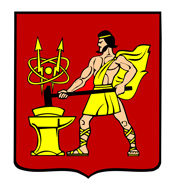 АДМИНИСТРАЦИЯ  ГОРОДСКОГО ОКРУГА ЭЛЕКТРОСТАЛЬМОСКОВСКОЙ   ОБЛАСТИПОСТАНОВЛЕНИЕ24.10.2023 № 1428/10Об утверждении отчета об исполнении бюджета городского округа Электросталь Московской области за 9 месяцев 2023 года           В соответствии с пунктом 5 статьи 264.2  Бюджетного кодекса Российской Федерации, статьей 52 Федерального закона от 06.10.2003 № 131-ФЗ «Об общих принципах организации местного самоуправления в Российской Федерации», Администрация городского округа Электросталь Московской области  ПОСТАНОВЛЯЕТ:              1. Утвердить прилагаемый отчет об исполнении бюджета городского округа Электросталь    Московской    области    за  9 месяцев  2023 года.    2. Принять к сведению прилагаемую информацию о численности и фактических расходах на оплату труда муниципальных служащих органов местного самоуправления и работников муниципальных учреждений городского округа Электросталь Московской    области за  9 месяцев  2023 года. 	3. Начальнику Финансового управления Администрации городского округа  Электросталь Московской области Бузурной И.В.  направить настоящее постановление в Совет депутатов городского округа Электросталь Московской области и Контрольно-счетную палату городского округа Электросталь Московской области.4. Опубликовать настоящее постановление в газете «Молва» и разместить на официальном сайте городского округа Электросталь Московской области в информационно-коммуникационной сети «Интернет» по адресу: www.electrostal.ru.5.  Настоящее постановление вступает в силу со дня его подписания.Глава городского округа  		               		                    	          	И.Ю. ВолковаУТВЕРЖДЕНпостановлением Администрации городского округа Электросталь Московской области24.10.2023 № 1428/10ОТЧЕТ ОБ ИСПОЛНЕНИИ БЮДЖЕТАОТЧЕТ ОБ ИСПОЛНЕНИИ БЮДЖЕТАОТЧЕТ ОБ ИСПОЛНЕНИИ БЮДЖЕТАОТЧЕТ ОБ ИСПОЛНЕНИИ БЮДЖЕТАОТЧЕТ ОБ ИСПОЛНЕНИИ БЮДЖЕТАОТЧЕТ ОБ ИСПОЛНЕНИИ БЮДЖЕТАКОДЫФорма по ОКУД0503117на 1 октября 2023 г.на 1 октября 2023 г.на 1 октября 2023 г.Дата01.10.2023по ОКПО61545481Наименование
финансового органаФинансовое управление Администрации городского округа Электросталь Московской областиФинансовое управление Администрации городского округа Электросталь Московской областиФинансовое управление Администрации городского округа Электросталь Московской областиГлава по БК054Наименование публично-правового образованияг. Электростальг. Электростальг. Электростальпо ОКТМО46790000Периодичность:месячная, квартальная, годоваямесячная, квартальная, годоваямесячная, квартальная, годоваяЕдиница измерения:руб.руб.руб.3831. Доходы бюджета1. Доходы бюджета1. Доходы бюджета1. Доходы бюджета1. Доходы бюджета1. Доходы бюджетаНаименование показателяКод строкиКод дохода по бюджетной классификацииУтвержденные бюджетные назначенияИсполненоНеисполненные назначения123456Доходы бюджета - всего010X7 606 765 410,116 004 785 317,201 601 980 092,91в том числе:НАЛОГОВЫЕ И НЕНАЛОГОВЫЕ ДОХОДЫ010000 100000000000000004 016 643 770,413 404 766 606,56611 877 163,85НАЛОГИ НА ПРИБЫЛЬ, ДОХОДЫ010000 101000000000000002 512 127 275,492 280 062 361,20232 064 914,29Налог на доходы физических лиц010000 101020000100001102 512 127 275,492 280 062 361,20232 064 914,29Налог на доходы физических лиц с доходов, источником которых является налоговый агент, за исключением доходов, в отношении которых исчисление и уплата налога осуществляются в соответствии со статьями 227, 227.1 и 228 Налогового кодекса Российской Федерации, а также доходов от долевого участия в организации, полученных в виде дивидендов010000 101020100100001102 271 531 075,492 059 365 845,79212 165 229,70Налог на доходы физических лиц с доходов, источником которых является налоговый агент, за исключением доходов, в отношении которых исчисление и уплата налога осуществляются в соответствии со статьями 227, 227.1 и 228 Налогового кодекса Российской Федерации, а также доходов от долевого участия в организации, полученных в виде дивидендов (сумма платежа (перерасчеты, недоимка и задолженность по соответствующему платежу, в том числе по отмененному)010000 101020100110001102 271 531 075,492 057 356 127,26214 174 948,23Налог на доходы физических лиц с доходов, источником которых является налоговый агент, за исключением доходов, в отношении которых исчисление и уплата налога осуществляются в соответствии со статьями 227, 227.1 и 228 Налогового кодекса Российской Федерации, а также доходов от долевого участия в организации, полученных в виде дивидендов (суммы денежных взысканий (штрафов) по соответствующему платежу согласно законодательству Российской Федерации)010000 101020100130001100,002 009 718,530,00Налог на доходы физических лиц с доходов, полученных от осуществления деятельности физическими лицами, зарегистрированными в качестве индивидуальных предпринимателей, нотариусов, занимающихся частной практикой, адвокатов, учредивших адвокатские кабинеты, и других лиц, занимающихся частной практикой в соответствии со статьей 227 Налогового кодекса Российской Федерации010000 101020200100001104 950 000,002 757 934,782 192 065,22Налог на доходы физических лиц с доходов, полученных от осуществления деятельности физическими лицами, зарегистрированными в качестве индивидуальных предпринимателей, нотариусов, занимающихся частной практикой, адвокатов, учредивших адвокатские кабинеты, и других лиц, занимающихся частной практикой в соответствии со статьей 227 Налогового кодекса Российской Федерации (сумма платежа (перерасчеты, недоимка и задолженность по соответствующему платежу, в том числе по отмененному)010000 101020200110001104 950 000,002 735 544,122 214 455,88Налог на доходы физических лиц с доходов, полученных от осуществления деятельности физическими лицами, зарегистрированными в качестве индивидуальных предпринимателей, нотариусов, занимающихся частной практикой, адвокатов, учредивших адвокатские кабинеты, и других лиц, занимающихся частной практикой в соответствии со статьей 227 Налогового кодекса Российской Федерации (суммы денежных взысканий (штрафов) по соответствующему платежу согласно законодательству Российской Федерации)010000 101020200130001100,0022 390,660,00Налог на доходы физических лиц с доходов, полученных физическими лицами в соответствии со статьей 228 Налогового кодекса Российской Федерации010000 1010203001000011033 251 200,0032 845 076,23406 123,77Налог на доходы физических лиц с доходов, полученных физическими лицами в соответствии со статьей 228 Налогового кодекса Российской Федерации (сумма платежа (перерасчеты, недоимка и задолженность по соответствующему платежу, в том числе по отмененному)010000 1010203001100011033 251 200,0032 677 163,71574 036,29Налог на доходы физических лиц с доходов, полученных физическими лицами в соответствии со статьей 228 Налогового кодекса Российской Федерации (суммы денежных взысканий (штрафов) по соответствующему платежу согласно законодательству Российской Федерации)010000 101020300130001100,00167 912,520,00Налог на доходы физических лиц в виде фиксированных авансовых платежей с доходов, полученных физическими лицами, являющимися иностранными гражданами, осуществляющими трудовую деятельность по найму на основании патента в соответствии со статьей 227.1 Налогового кодекса Российской Федерации010000 1010204001000011042 112 000,0011 825 684,3130 286 315,69Налог на доходы физических лиц в виде фиксированных авансовых платежей с доходов, полученных физическими лицами, являющимися иностранными гражданами, осуществляющими трудовую деятельность по найму на основании патента в соответствии со статьей 227.1 Налогового кодекса Российской Федерации (сумма платежа (перерасчеты, недоимка и задолженность по соответствующему платежу, в том числе по отмененному)010000 1010204001100011042 112 000,0011 825 684,3130 286 315,69Налог на доходы физических лиц в части суммы налога, превышающей 650 000 рублей, относящейся к части налоговой базы, превышающей 5 000 000 рублей (за исключением налога на доходы физических лиц с сумм прибыли контролируемой иностранной компании, в том числе фиксированной прибыли контролируемой иностранной компании, а также налога на доходы физических лиц в отношении доходов от долевого участия в организации, полученных в виде дивидендов)010000 10102080010000110100 283 000,0067 572 387,1432 710 612,86Налог на доходы физических лиц в части суммы налога, превышающей 650 000 рублей, относящейся к части налоговой базы, превышающей 5 000 000 рублей (за исключением налога на доходы физических лиц с сумм прибыли контролируемой иностранной компании, в том числе фиксированной прибыли контролируемой иностранной компании, а также налога на доходы физических лиц в отношении доходов от долевого участия в организации, полученных в виде дивидендов) (сумма платежа (перерасчеты, недоимка и задолженность по соответствующему платежу, в том числе по отмененному)010000 10102080011000110100 283 000,0067 552 670,2532 730 329,75Налог на доходы физических лиц в части суммы налога, превышающей 650 000 рублей, относящейся к части налоговой базы, превышающей 5 000 000 рублей (за исключением налога на доходы физических лиц с сумм прибыли контролируемой иностранной компании, в том числе фиксированной прибыли контролируемой иностранной компании, а также налога на доходы физических лиц в отношении доходов от долевого участия в организации, полученных в виде дивидендов) (суммы денежных взысканий (штрафов) по соответствующему платежу согласно законодательству Российской Федерации)010000 101020800130001100,0019 716,890,00Налог на доходы физических лиц в отношении доходов от долевого участия в организации, полученных в виде дивидендов (в части суммы налога, не превышающей 650 000 рублей)010000 1010213001000011018 000 000,0037 229 988,300,00Налог на доходы физических лиц в отношении доходов от долевого участия в организации, полученных в виде дивидендов (в части суммы налога, не превышающей 650 000 рублей) (сумма платежа (перерасчеты, недоимка и задолженность по соответствующему платежу, в том числе по отмененному)010000 1010213001100011018 000 000,0037 229 988,300,00Налог на доходы физических лиц в отношении доходов от долевого участия в организации, полученных в виде дивидендов (в части суммы налога, превышающей 650 000 рублей)010000 1010214001000011042 000 000,0068 465 444,650,00Налог на доходы физических лиц в отношении доходов от долевого участия в организации, полученных в виде дивидендов (в части суммы налога, превышающей 650 000 рублей) (сумма платежа (перерасчеты, недоимка и задолженность по соответствующему платежу, в том числе по отмененному)010000 1010214001100011042 000 000,0068 465 444,650,00НАЛОГИ НА ТОВАРЫ (РАБОТЫ, УСЛУГИ), РЕАЛИЗУЕМЫЕ НА ТЕРРИТОРИИ РОССИЙСКОЙ ФЕДЕРАЦИИ010000 1030000000000000017 878 000,0013 264 925,514 613 074,49Акцизы по подакцизным товарам (продукции), производимым на территории Российской Федерации010000 1030200001000011017 878 000,0013 264 925,514 613 074,49Доходы от уплаты акцизов на дизельное топливо, подлежащие распределению между бюджетами субъектов Российской Федерации и местными бюджетами с учетом установленных дифференцированных нормативов отчислений в местные бюджеты010000 103022300100001108 621 000,006 794 783,071 826 216,93Доходы от уплаты акцизов на дизельное топливо, подлежащие распределению между бюджетами субъектов Российской Федерации и местными бюджетами с учетом установленных дифференцированных нормативов отчислений в местные бюджеты (по нормативам, установленным федеральным законом о федеральном бюджете в целях формирования дорожных фондов субъектов Российской Федерации)010000 103022310100001108 621 000,006 794 783,071 826 216,93Доходы от уплаты акцизов на моторные масла для дизельных и (или) карбюраторных (инжекторных) двигателей, подлежащие распределению между бюджетами субъектов Российской Федерации и местными бюджетами с учетом установленных дифференцированных нормативов отчислений в местные бюджеты010000 1030224001000011049 000,0036 611,3612 388,64Доходы от уплаты акцизов на моторные масла для дизельных и (или) карбюраторных (инжекторных) двигателей, подлежащие распределению между бюджетами субъектов Российской Федерации и местными бюджетами с учетом установленных дифференцированных нормативов отчислений в местные бюджеты (по нормативам, установленным федеральным законом о федеральном бюджете в целях формирования дорожных фондов субъектов Российской Федерации)010000 1030224101000011049 000,0036 611,3612 388,64Доходы от уплаты акцизов на автомобильный бензин, подлежащие распределению между бюджетами субъектов Российской Федерации и местными бюджетами с учетом установленных дифференцированных нормативов отчислений в местные бюджеты010000 1030225001000011010 217 000,007 230 745,202 986 254,80Доходы от уплаты акцизов на автомобильный бензин, подлежащие распределению между бюджетами субъектов Российской Федерации и местными бюджетами с учетом установленных дифференцированных нормативов отчислений в местные бюджеты (по нормативам, установленным федеральным законом о федеральном бюджете в целях формирования дорожных фондов субъектов Российской Федерации)010000 1030225101000011010 217 000,007 230 745,202 986 254,80Доходы от уплаты акцизов на прямогонный бензин, подлежащие распределению между бюджетами субъектов Российской Федерации и местными бюджетами с учетом установленных дифференцированных нормативов отчислений в местные бюджеты010000 10302260010000110-1 009 000,00-797 214,12-211 785,88Доходы от уплаты акцизов на прямогонный бензин, подлежащие распределению между бюджетами субъектов Российской Федерации и местными бюджетами с учетом установленных дифференцированных нормативов отчислений в местные бюджеты (по нормативам, установленным федеральным законом о федеральном бюджете в целях формирования дорожных фондов субъектов Российской Федерации)010000 10302261010000110-1 009 000,00-797 214,12-211 785,88НАЛОГИ НА СОВОКУПНЫЙ ДОХОД010000 10500000000000000631 129 000,00419 844 456,81211 284 543,19Налог, взимаемый в связи с применением упрощенной системы налогообложения010000 10501000000000110577 037 000,00398 260 703,39178 776 296,61Налог, взимаемый с налогоплательщиков, выбравших в качестве объекта налогообложения доходы010000 10501010010000110481 296 000,00332 248 457,40149 047 542,60Налог, взимаемый с налогоплательщиков, выбравших в качестве объекта налогообложения доходы010000 10501011010000110481 296 000,00332 248 580,20149 047 419,80Налог, взимаемый с налогоплательщиков, выбравших в качестве объекта налогообложения доходы (сумма платежа (перерасчеты, недоимка и задолженность по соответствующему платежу, в том числе по отмененному)010000 10501011011000110481 296 000,00332 081 780,08149 214 219,92Налог, взимаемый с налогоплательщиков, выбравших в качестве объекта налогообложения доходы (суммы денежных взысканий (штрафов) по соответствующему платежу согласно законодательству Российской Федерации)010000 105010110130001100,00166 800,120,00Налог, взимаемый с налогоплательщиков, выбравших в качестве объекта налогообложения доходы (за налоговые периоды, истекшие до 1 января 2011 года)010000 105010120100001100,00-122,800,00Налог, взимаемый с налогоплательщиков, выбравших в качестве объекта налогообложения доходы (за налоговые периоды, истекшие до 1 января 2011 года) (сумма платежа (перерасчеты, недоимка и задолженность по соответствующему платежу, в том числе по отмененному)010000 105010120110001100,0012,200,00Налог, взимаемый с налогоплательщиков, выбравших в качестве объекта налогообложения доходы (за налоговые периоды, истекшие до 1 января 2011 года) (суммы денежных взысканий (штрафов) по соответствующему платежу согласно законодательству Российской Федерации)010000 105010120130001100,00-135,000,00Налог, взимаемый с налогоплательщиков, выбравших в качестве объекта налогообложения доходы, уменьшенные на величину расходов010000 1050102001000011095 741 000,0066 012 509,9929 728 490,01Налог, взимаемый с налогоплательщиков, выбравших в качестве объекта налогообложения доходы, уменьшенные на величину расходов (в том числе минимальный налог, зачисляемый в бюджеты субъектов Российской Федерации)010000 1050102101000011095 741 000,0066 012 698,4929 728 301,51Налог, взимаемый с налогоплательщиков, выбравших в качестве объекта налогообложения доходы, уменьшенные на величину расходов (в том числе минимальный налог, зачисляемый в бюджеты субъектов Российской Федерации (сумма платежа (перерасчеты, недоимка и задолженность по соответствующему платежу, в том числе по отмененному)010000 1050102101100011095 741 000,0065 989 653,6029 751 346,40Налог, взимаемый с налогоплательщиков, выбравших в качестве объекта налогообложения доходы, уменьшенные на величину расходов (в том числе минимальный налог, зачисляемый в бюджеты субъектов Российской Федерации (суммы денежных взысканий (штрафов) по соответствующему платежу согласно законодательству Российской Федерации)010000 105010210130001100,0023 044,890,00Налог, взимаемый с налогоплательщиков, выбравших в качестве объекта налогообложения доходы, уменьшенные на величину расходов (за налоговые периоды, истекшие до 1 января 2011 года)010000 105010220100001100,00-188,500,00Налог, взимаемый с налогоплательщиков, выбравших в качестве объекта налогообложения доходы, уменьшенные на величину расходов (за налоговые периоды, истекшие до 1 января 2011 года) (сумма платежа (перерасчеты, недоимка и задолженность по соответствующему платежу, в том числе по отмененному)010000 105010220110001100,00-188,500,00Минимальный налог, зачисляемый в бюджеты субъектов Российской Федерации (за налоговые периоды, истекшие до 1 января 2016 года)010000 105010500100001100,00-264,000,00Минимальный налог, зачисляемый в бюджеты субъектов Российской Федерации (за налоговые периоды, истекшие до 1 января 2016 года) (сумма платежа (перерасчеты, недоимка и задолженность по соответствующему платежу, в том числе по отмененному)010000 105010500110001100,00-264,000,00Единый налог на вмененный доход для отдельных видов деятельности010000 105020000200001100,00-1 049 805,250,00Единый налог на вмененный доход для отдельных видов деятельности010000 105020100200001100,00-1 049 805,250,00Единый налог на вмененный доход для отдельных видов деятельности (сумма платежа (перерасчеты, недоимка и задолженность по соответствующему платежу, в том числе по отмененному)010000 105020100210001100,00-1 076 589,680,00Единый налог на вмененный доход для отдельных видов деятельности (суммы денежных взысканий (штрафов) по соответствующему платежу согласно законодательству Российской Федерации)010000 105020100230001100,0026 784,430,00Единый налог на вмененный доход для отдельных видов деятельности (за налоговые периоды, истекшие до 1 января 2011 года) (сумма платежа (перерасчеты, недоимка и задолженность по соответствующему платежу, в том числе по отмененному)010000 105020200210001100,0090,000,00Единый налог на вмененный доход для отдельных видов деятельности (за налоговые периоды, истекшие до 1 января 2011 года) (суммы денежных взысканий (штрафов) по соответствующему платежу согласно законодательству Российской Федерации)010000 105020200230001100,00-90,000,00Единый сельскохозяйственный налог010000 105030000100001100,0052 739,000,00Единый сельскохозяйственный налог010000 105030100100001100,0052 739,000,00Единый сельскохозяйственный налог (сумма платежа (перерасчеты, недоимка и задолженность по соответствующему платежу, в том числе по отмененному)010000 105030100110001100,0052 739,000,00Налог, взимаемый в связи с применением патентной системы налогообложения010000 1050400002000011053 432 000,0021 611 926,5631 820 073,44Налог, взимаемый в связи с применением патентной системы налогообложения, зачисляемый в бюджеты городских округов010000 1050401002000011053 432 000,0021 611 926,5631 820 073,44Налог, взимаемый в связи с применением патентной системы налогообложения, зачисляемый в бюджеты городских округов (сумма платежа (перерасчеты, недоимка и задолженность по соответствующему платежу, в том числе по отмененному)010000 1050401002100011053 432 000,0021 611 926,5631 820 073,44Налог, взимаемый в связи с применением специального налогового режима "Автоматизированная упрощенная система налогообложения"010000 10507000010000110660 000,00968 893,110,00Налог, взимаемый в связи с применением специального налогового режима "Автоматизированная упрощенная система налогообложения" (сумма платежа (перерасчеты, недоимка и задолженность по соответствующему платежу, в том числе по отмененному)010000 10507000011000110660 000,00968 893,110,00НАЛОГИ НА ИМУЩЕСТВО010000 10600000000000000382 870 000,00223 822 974,54159 047 025,46Налог на имущество физических лиц010000 10601000000000110102 083 000,0018 484 011,2083 598 988,80Налог на имущество физических лиц, взимаемый по ставкам, применяемым к объектам налогообложения, расположенным в границах городских округов010000 10601020040000110102 083 000,0018 484 011,2083 598 988,80Налог на имущество физических лиц, взимаемый по ставкам, применяемым к объектам налогообложения, расположенным в границах городских округов (сумма платежа (перерасчеты, недоимка и задолженность по соответствующему платежу, в том числе по отмененному)010000 10601020041000110102 083 000,0018 484 011,2083 598 988,80Земельный налог010000 10606000000000110280 787 000,00205 338 963,3475 448 036,66Земельный налог с организаций010000 10606030000000110247 106 000,00202 302 073,1144 803 926,89Земельный налог с организаций, обладающих земельным участком, расположенным в границах городских округов010000 10606032040000110247 106 000,00202 302 073,1144 803 926,89Земельный налог с организаций, обладающих земельным участком, расположенным в границах городских округов (сумма платежа (перерасчеты, недоимка и задолженность по соответствующему платежу, в том числе по отмененному)010000 10606032041000110247 106 000,00202 285 326,2944 820 673,71Земельный налог с организаций, обладающих земельным участком, расположенным в границах городских округов (суммы денежных взысканий (штрафов) по соответствующему платежу согласно законодательству Российской Федерации)010000 106060320430001100,0016 746,820,00Земельный налог с физических лиц010000 1060604000000011033 681 000,003 036 890,2330 644 109,77Земельный налог с физических лиц, обладающих земельным участком, расположенным в границах городских округов010000 1060604204000011033 681 000,003 036 890,2330 644 109,77Земельный налог с физических лиц, обладающих земельным участком, расположенным в границах городских округов (сумма платежа (перерасчеты, недоимка и задолженность по соответствующему платежу, в том числе по отмененному)010000 1060604204100011033 681 000,003 037 791,4330 643 208,57Земельный налог с физических лиц, обладающих земельным участком, расположенным в границах городских округов (суммы денежных взысканий (штрафов) по соответствующему платежу согласно законодательству Российской Федерации)010000 106060420430001100,00-901,200,00ГОСУДАРСТВЕННАЯ ПОШЛИНА010000 1080000000000000027 034 000,0014 301 704,3112 732 295,69Государственная пошлина по делам, рассматриваемым в судах общей юрисдикции, мировыми судьями010000 1080300001000011026 836 000,0014 221 704,3112 614 295,69Государственная пошлина по делам, рассматриваемым в судах общей юрисдикции, мировыми судьями (за исключением Верховного Суда Российской Федерации)010000 108030100100001100,0014 221 704,310,00Государственная пошлина по делам, рассматриваемым в судах общей юрисдикции, мировыми судьями (за исключением Верховного Суда Российской Федерации)010000 1080301001000011026 836 000,000,0026 836 000,00Государственная пошлина по делам, рассматриваемым в судах общей юрисдикции, мировыми судьями (за исключением Верховного Суда Российской Федерации) (государственная пошлина, уплачиваемая при обращении в суды)010000 108030100110501100,0014 219 480,750,00Государственная пошлина по делам, рассматриваемым в судах общей юрисдикции, мировыми судьями (за исключением Верховного Суда Российской Федерации) (государственная пошлина, уплачиваемая на основании судебных актов по результатам рассмотрения дел по существу)010000 108030100110601100,002 223,560,00Государственная пошлина за государственную регистрацию, а также за совершение прочих юридически значимых действий010000 10807000010000110198 000,0080 000,00118 000,00Государственная пошлина за выдачу разрешения на установку рекламной конструкции010000 10807150010000110160 000,0080 000,0080 000,00Государственная пошлина за выдачу разрешения на установку рекламной конструкции010000 10807150011000110160 000,0080 000,0080 000,00Государственная пошлина за выдачу специального разрешения на движение по автомобильным дорогам транспортных средств, осуществляющих перевозки опасных, тяжеловесных и (или) крупногабаритных грузов010000 1080717001000011038 000,000,0038 000,00Государственная пошлина за выдачу органом местного самоуправления городского округа специального разрешения на движение по автомобильным дорогам транспортных средств, осуществляющих перевозки опасных, тяжеловесных и (или) крупногабаритных грузов, зачисляемая в бюджеты городских округов010000 1080717301000011038 000,000,0038 000,00Государственная пошлина за выдачу органом местного самоуправления городского округа специального разрешения на движение по автомобильным дорогам транспортных средств, осуществляющих перевозки опасных, тяжеловесных и (или) крупногабаритных грузов, зачисляемая в бюджеты городских округов010000 1080717301100011038 000,000,0038 000,00ЗАДОЛЖЕННОСТЬ И ПЕРЕРАСЧЕТЫ ПО ОТМЕНЕННЫМ НАЛОГАМ, СБОРАМ И ИНЫМ ОБЯЗАТЕЛЬНЫМ ПЛАТЕЖАМ010000 109000000000000000,00504,530,00Налог на прибыль организаций, зачислявшийся до 1 января 2005 года в местные бюджеты010000 109010000000001100,00302,130,00Налог на прибыль организаций, зачислявшийся до 1 января 2005 года в местные бюджеты, мобилизуемый на территориях городских округов010000 109010200400001100,00302,130,00Налог на прибыль организаций, зачислявшийся до 1 января 2005 года в местные бюджеты, мобилизуемый на территориях городских округов (суммы денежных взысканий (штрафов) по соответствующему платежу согласно законодательству Российской Федерации)010000 109010200430001100,00302,130,00Налоги на имущество010000 109040000000001100,00119,310,00Земельный налог (по обязательствам, возникшим до 1 января 2006 года)010000 109040500000001100,00119,310,00Земельный налог (по обязательствам, возникшим до 1 января 2006 года), мобилизуемый на территориях городских округов010000 109040520400001100,00119,310,00Земельный налог (по обязательствам, возникшим до 1 января 2006 года), мобилизуемый на территориях городских округов (сумма платежа (перерасчеты, недоимка и задолженность по соответствующему платежу, в том числе по отмененному)010000 109040520410001100,00119,310,00Прочие налоги и сборы (по отмененным местным налогам и сборам)010000 109070000000001100,0083,090,00Прочие местные налоги и сборы010000 109070500000001100,0083,090,00Прочие местные налоги и сборы, мобилизуемые на территориях городских округов010000 109070520400001100,0083,090,00Прочие местные налоги и сборы, мобилизуемые на территориях городских округов (сумма платежа (перерасчеты, недоимка и задолженность по соответствующему платежу, в том числе по отмененному)010000 109070520410001100,0083,090,00ДОХОДЫ ОТ ИСПОЛЬЗОВАНИЯ ИМУЩЕСТВА, НАХОДЯЩЕГОСЯ В ГОСУДАРСТВЕННОЙ И МУНИЦИПАЛЬНОЙ СОБСТВЕННОСТИ010000 11100000000000000295 058 678,99227 223 261,5867 835 417,41Доходы, получаемые в виде арендной либо иной платы за передачу в возмездное пользование государственного и муниципального имущества (за исключением имущества бюджетных и автономных учреждений, а также имущества государственных и муниципальных унитарных предприятий, в том числе казенных)010000 11105000000000120215 151 584,15174 381 536,3640 770 047,79Доходы, получаемые в виде арендной платы за земельные участки, государственная собственность на которые не разграничена, а также средства от продажи права на заключение договоров аренды указанных земельных участков010000 11105010000000120190 000 000,00152 438 931,7337 561 068,27Доходы, получаемые в виде арендной платы за земельные участки, государственная собственность на которые не разграничена и которые расположены в границах городских округов, а также средства от продажи права на заключение договоров аренды указанных земельных участков010000 11105012040000120190 000 000,00152 438 931,7337 561 068,27Доходы, получаемые в виде арендной платы за земли после разграничения государственной собственности на землю, а также средства от продажи права на заключение договоров аренды указанных земельных участков (за исключением земельных участков бюджетных и автономных учреждений)010000 111050200000001202 341 000,002 239 809,09101 190,91Доходы, получаемые в виде арендной платы, а также средства от продажи права на заключение договоров аренды за земли, находящиеся в собственности городских округов (за исключением земельных участков муниципальных бюджетных и автономных учреждений)010000 111050240400001202 341 000,002 239 809,09101 190,91Доходы от сдачи в аренду имущества, находящегося в оперативном управлении органов государственной власти, органов местного самоуправления, органов управления государственными внебюджетными фондами и созданных ими учреждений (за исключением имущества бюджетных и автономных учреждений)010000 11105030000000120310 584,15244 900,2265 683,93Доходы от сдачи в аренду имущества, находящегося в оперативном управлении органов управления городских округов и созданных ими учреждений (за исключением имущества муниципальных бюджетных и автономных учреждений)010000 11105034040000120310 584,15244 900,2265 683,93Доходы от сдачи в аренду имущества, находящегося в оперативном управлении органов управления городских округов и созданных ими учреждений (за исключением имущества муниципальных бюджетных и автономных учреждений) (арендная плата МКУ "МФЦ")010000 11105034040001120230 328,00155 467,0074 861,00Доходы от сдачи в аренду имущества, находящегося в оперативном управлении органов управления городских округов и созданных ими учреждений (за исключением имущества муниципальных бюджетных и автономных учреждений) (арендная плата МКУ "Управление обеспечения деятельности органов местного самоуправления")010000 1110503404000212080 256,1589 433,220,00Доходы от сдачи в аренду имущества, составляющего государственную (муниципальную) казну (за исключением земельных участков)010000 1110507000000012022 500 000,0019 457 895,323 042 104,68Доходы от сдачи в аренду имущества, составляющего казну городских округов (за исключением земельных участков)010000 1110507404000012022 500 000,0019 457 895,323 042 104,68Плата по соглашениям об установлении сервитута в отношении земельных участков, находящихся в государственной или муниципальной собственности010000 11105300000000120120 000,00119 816,48183,52Плата по соглашениям об установлении сервитута в отношении земельных участков, государственная собственность на которые не разграничена010000 11105310000000120120 000,00119 816,48183,52Плата по соглашениям об установлении сервитута, заключенным органами местного самоуправления городских округов, государственными или муниципальными предприятиями либо государственными или муниципальными учреждениями в отношении земельных участков, государственная собственность на которые не разграничена и которые расположены в границах городских округов010000 11105312040000120120 000,00119 816,48183,52Прочие доходы от использования имущества и прав, находящихся в государственной и муниципальной собственности (за исключением имущества бюджетных и автономных учреждений, а также имущества государственных и муниципальных унитарных предприятий, в том числе казенных)010000 1110900000000012079 787 094,8452 721 908,7427 065 186,10Прочие поступления от использования имущества, находящегося в государственной и муниципальной собственности (за исключением имущества бюджетных и автономных учреждений, а также имущества государственных и муниципальных унитарных предприятий, в том числе казенных)010000 1110904000000012063 784 000,0037 312 609,0326 471 390,97Прочие поступления от использования имущества, находящегося в собственности городских округов (за исключением имущества муниципальных бюджетных и автономных учреждений, а также имущества муниципальных унитарных предприятий, в том числе казенных)010000 1110904404000012063 784 000,0037 312 609,0326 471 390,97Прочие поступления от использования имущества, находящегося в собственности городских округов (за исключением имущества муниципальных бюджетных и автономных учреждений, а также имущества муниципальных унитарных предприятий, в том числе казенных) (плата по договорам о размещении терминала)010000 111090440400021204 000,002 999,971 000,03Прочие поступления от использования имущества, находящегося в собственности городских округов (за исключением имущества муниципальных бюджетных и автономных учреждений, а также имущества муниципальных унитарных предприятий, в том числе казенных) (плата за размещение объектов на землях или земельных участках, находящихся в муниципальной собственности или собственность на которые не разграничена, без предоставления земельных участков и установления сервитутов, расположенных в границах городских округов)010000 11109044040003120100 000,00122 357,610,00Прочие поступления от использования имущества, находящегося в собственности городских округов (за исключением имущества муниципальных бюджетных и автономных учреждений, а также имущества муниципальных унитарных предприятий, в том числе казенных) (плата за наем жилых помещений)010000 1110904404000512063 680 000,0037 187 251,4526 492 748,55Плата, поступившая в рамках договора за предоставление права на размещение и эксплуатацию нестационарного торгового объекта, установку и эксплуатацию рекламных конструкций на землях или земельных участках, находящихся в государственной или муниципальной собственности, и на землях или земельных участках, государственная собственность на которые не разграничена010000 1110908000000012016 003 094,8415 409 299,71593 795,13Плата, поступившая в рамках договора за предоставление права на размещение и эксплуатацию нестационарного торгового объекта, установку и эксплуатацию рекламных конструкций на землях или земельных участках, находящихся в собственности городских округов, и на землях или земельных участках, государственная собственность на которые не разграничена010000 1110908004000012016 003 094,8415 409 299,71593 795,13Плата, поступившая в рамках договора за предоставление права на размещение и эксплуатацию нестационарного торгового объекта, установку и эксплуатацию рекламных конструкций на землях или земельных участках, находящихся в собственности городских округов, и на землях или земельных участках, государственная собственность на которые не разграничена (доходы от сдачи в аренду рекламных конструкций)010000 1110908004000112010 000 000,009 530 811,97469 188,03Плата, поступившая в рамках договора за предоставление права на размещение и эксплуатацию нестационарного торгового объекта, установку и эксплуатацию рекламных конструкций на землях или земельных участках, находящихся в собственности городских округов, и на землях или земельных участках, государственная собственность на которые не разграничена (денежные средства по договорам на размещение нестационарных торговых объектов)010000 111090800400021206 003 094,845 878 487,74124 607,10ПЛАТЕЖИ ПРИ ПОЛЬЗОВАНИИ ПРИРОДНЫМИ РЕСУРСАМИ010000 112000000000000004 954 770,006 929 137,400,00Плата за негативное воздействие на окружающую среду010000 112010000100001204 954 770,006 929 137,400,00Плата за выбросы загрязняющих веществ в атмосферный воздух стационарными объектами010000 112010100100001200,00412 197,320,00Плата за выбросы загрязняющих веществ в атмосферный воздух стационарными объектами010000 11201010010000120351 000,000,00351 000,00Плата за выбросы загрязняющих веществ в атмосферный воздух стационарными объектами (федеральные государственные органы, Банк России, органы управления государственными внебюджетными фондами Российской Федерации)010000 112010100160001200,00412 197,320,00Плата за сбросы загрязняющих веществ в водные объекты010000 112010300100001200,006 224 772,710,00Плата за сбросы загрязняющих веществ в водные объекты010000 112010300100001204 456 000,000,004 456 000,00Плата за сбросы загрязняющих веществ в водные объекты (федеральные государственные органы, Банк России, органы управления государственными внебюджетными фондами Российской Федерации)010000 112010300160001200,006 224 772,710,00Плата за размещение отходов производства и потребления010000 11201040010000120147 770,00292 167,370,00Плата за размещение отходов производства010000 112010410100001200,00284 211,300,00Плата за размещение отходов производства010000 11201041010000120140 000,000,00140 000,00Плата за размещение отходов производства (федеральные государственные органы, Банк России, органы управления государственными внебюджетными фондами Российской Федерации)010000 112010410160001200,00284 211,300,00Плата за размещение твердых коммунальных отходов010000 112010420100001200,007 956,070,00Плата за размещение твердых коммунальных отходов010000 112010420100001207 770,000,007 770,00Плата за размещение твердых коммунальных отходов (федеральные государственные органы, Банк России, органы управления государственными внебюджетными фондами Российской Федерации)010000 112010420160001200,007 956,070,00ДОХОДЫ ОТ ОКАЗАНИЯ ПЛАТНЫХ УСЛУГ И КОМПЕНСАЦИИ ЗАТРАТ ГОСУДАРСТВА010000 1130000000000000019 425 922,8382 175 833,180,00Доходы от оказания платных услуг (работ)010000 1130100000000013012 948 000,008 828 963,294 119 036,71Прочие доходы от оказания платных услуг (работ)010000 1130199000000013012 948 000,008 828 963,294 119 036,71Прочие доходы от оказания платных услуг (работ) получателями средств бюджетов городских округов010000 1130199404000013012 948 000,008 828 963,294 119 036,71Прочие доходы от оказания платных услуг (работ) получателями средств бюджетов городских округов (МУ "АСС")010000 11301994040001130350 000,00302 330,0047 670,00Прочие доходы от оказания платных услуг (работ) получателями средств бюджетов городских округов (МКУ "МФЦ")010000 1130199404000213012 598 000,008 526 633,294 071 366,71Доходы от компенсации затрат государства010000 113020000000001306 477 922,8373 346 869,890,00Доходы, поступающие в порядке возмещения расходов, понесенных в связи с эксплуатацией имущества010000 11302060000000130450 000,00395 500,7954 499,21Доходы, поступающие в порядке возмещения расходов, понесенных в связи с эксплуатацией имущества городских округов010000 11302064040000130450 000,00395 500,7954 499,21Прочие доходы от компенсации затрат государства010000 113029900000001306 027 922,8372 951 369,100,00Прочие доходы от компенсации затрат бюджетов городских округов010000 113029940400001306 027 922,8372 951 369,100,00Прочие доходы от компенсации затрат бюджетов городских округов (возмещение арендаторами коммунальных услуг за предыдущий месяц МКУ "МФЦ")010000 11302994040003130123 500,0086 221,6837 278,32Прочие доходы от компенсации затрат бюджетов городских округов (плата за резервирование мест семейного захоронения; пособие на погребение умерших, не имеющих супруга, близких родственников, иных родственников либо законного представителя умершего)010000 11302994040004130158 000,00251 432,120,00Прочие доходы от компенсации затрат бюджетов городских округов (возврат дебиторской задолженности прошлых лет)010000 1130299404000713025 337,0023 836,461 500,54Прочие доходы от компенсации затрат бюджетов городских округов (возврат средств субсидии, субвенции прошлых лет по результатам проверки в связи с невыполнением муниципального задания)010000 113029940400081301 500 000,008 519 952,210,00Прочие доходы от компенсации затрат бюджетов городских округов (перечисление неправомерно использованных денежных средств за счет дохода от оказания платных услуг по результатам проверки)010000 11302994040009130580 215,83451 685,51128 530,32Прочие доходы от компенсации затрат бюджетов городских округов (возмещение арендаторами коммунальных услуг за предыдущий месяц МКУ "Управление обеспечения деятельности органов местного самоуправления")010000 1130299404001013013 000,0011 914,631 085,37Прочие доходы от компенсации затрат бюджетов городских округов (возврат средств субсидии, субвенции прошлых лет по результатам проверки)010000 1130299404001113018 000,000,0018 000,00Прочие доходы от компенсации затрат бюджетов городских округов (иные поступления)010000 113029940400131303 609 870,0063 606 326,490,00ДОХОДЫ ОТ ПРОДАЖИ МАТЕРИАЛЬНЫХ И НЕМАТЕРИАЛЬНЫХ АКТИВОВ010000 1140000000000000091 000 000,00107 382 881,750,00Доходы от продажи квартир010000 114010000000004105 000 000,004 167 330,00832 670,00Доходы от продажи квартир, находящихся в собственности городских округов010000 114010400400004105 000 000,004 167 330,00832 670,00Доходы от реализации имущества, находящегося в государственной и муниципальной собственности (за исключением движимого имущества бюджетных и автономных учреждений, а также имущества государственных и муниципальных унитарных предприятий, в том числе казенных)010000 1140200000000000048 000 000,0049 513 542,820,00Доходы от реализации имущества, находящегося в собственности городских округов (за исключением движимого имущества муниципальных бюджетных и автономных учреждений, а также имущества муниципальных унитарных предприятий, в том числе казенных), в части реализации основных средств по указанному имуществу010000 1140204004000041048 000 000,0049 513 542,820,00Доходы от реализации иного имущества, находящегося в собственности городских округов (за исключением имущества муниципальных бюджетных и автономных учреждений, а также имущества муниципальных унитарных предприятий, в том числе казенных), в части реализации основных средств по указанному имуществу010000 1140204304000041048 000 000,0049 513 542,820,00Доходы от продажи земельных участков, находящихся в государственной и муниципальной собственности010000 1140600000000043020 000 000,0030 473 590,480,00Доходы от продажи земельных участков, государственная собственность на которые не разграничена010000 1140601000000043020 000 000,0030 473 590,480,00Доходы от продажи земельных участков, государственная собственность на которые не разграничена и которые расположены в границах городских округов010000 1140601204000043020 000 000,0030 473 590,480,00Плата за увеличение площади земельных участков, находящихся в частной собственности, в результате перераспределения таких земельных участков и земель (или) земельных участков, находящихся в государственной или муниципальной собственности010000 1140630000000043018 000 000,0023 228 418,450,00Плата за увеличение площади земельных участков, находящихся в частной собственности, в результате перераспределения таких земельных участков и земель (или) земельных участков, государственная собственность на которые не разграничена010000 1140631000000043018 000 000,0023 228 418,450,00Плата за увеличение площади земельных участков, находящихся в частной собственности, в результате перераспределения таких земельных участков и земель (или) земельных участков, государственная собственность на которые не разграничена и которые расположены в границах городских округов010000 1140631204000043018 000 000,0023 228 418,450,00ШТРАФЫ, САНКЦИИ, ВОЗМЕЩЕНИЕ УЩЕРБА010000 1160000000000000028 316 123,1022 213 944,976 102 178,13Административные штрафы, установленные Кодексом Российской Федерации об административных правонарушениях010000 116010000100001401 526 300,031 606 481,610,00Административные штрафы, установленные главой 5 Кодекса Российской Федерации об административных правонарушениях, за административные правонарушения, посягающие на права граждан010000 1160105001000014049 500,0011 663,2037 836,80Административные штрафы, установленные главой 5 Кодекса Российской Федерации об административных правонарушениях, за административные правонарушения, посягающие на права граждан, налагаемые мировыми судьями, комиссиями по делам несовершеннолетних и защите их прав010000 1160105301000014049 500,0011 663,2037 836,80Административные штрафы, установленные Главой 5 Кодекса Российской Федерации об административных правонарушениях, за административные правонарушения, посягающие на права граждан, налагаемые мировыми судьями, комиссиями по делам несовершеннолетних и защите их прав (штрафы за неисполнение родителями или иными законными представителями несовершеннолетних обязанностей по содержанию и воспитанию несовершеннолетних)010000 116010530100351409 500,005 663,203 836,80Административные штрафы, установленные Главой 5 Кодекса Российской Федерации об административных правонарушениях, за административные правонарушения, посягающие на права граждан, налагаемые мировыми судьями, комиссиями по делам несовершеннолетних и защите их прав (штрафы за неуплату средств на содержание детей или нетрудоспособных родителей)010000 1160105301035114010 000,000,0010 000,00Административные штрафы, установленные Главой 5 Кодекса Российской Федерации об административных правонарушениях, за административные правонарушения, посягающие на права граждан, налагаемые мировыми судьями, комиссиями по делам несовершеннолетних и защите их прав (иные штрафы)010000 1160105301900014030 000,006 000,0024 000,00Административные штрафы, установленные главой 6 Кодекса Российской Федерации об административных правонарушениях, за административные правонарушения, посягающие на здоровье, санитарно-эпидемиологическое благополучие населения и общественную нравственность010000 11601060010000140161 500,00118 050,0043 450,00Административные штрафы, установленные главой 6 Кодекса Российской Федерации об административных правонарушениях, за административные правонарушения, посягающие на здоровье, санитарно-эпидемиологическое благополучие населения и общественную нравственность, налагаемые мировыми судьями, комиссиями по делам несовершеннолетних и защите их прав010000 11601063010000140161 500,00118 050,0043 450,00Административные штрафы, установленные Главой 6 Кодекса Российской Федерации об административных правонарушениях, за административные правонарушения, посягающие на здоровье, санитарно-эпидемиологическое благополучие населения и общественную нравственность, налагаемые мировыми судьями, комиссиями по делам несовершеннолетних и защите их прав (штрафы за незаконный оборот наркотических средств, психотропных веществ или их аналогов и незаконные приобретение, хранение, перевозка растений, содержащих наркотические средства или психотропные вещества, либо их частей, содержащих наркотические средства или психотропные вещества)010000 116010630100081400,008 000,000,00Административные штрафы, установленные Главой 6 Кодекса Российской Федерации об административных правонарушениях, за административные правонарушения, посягающие на здоровье, санитарно-эпидемиологическое благополучие населения и общественную нравственность, налагаемые мировыми судьями, комиссиями по делам несовершеннолетних и защите их прав (штрафы за потребление наркотических средств или психотропных веществ без назначения врача либо новых потенциально опасных психоактивных веществ)010000 116010630100091406 000,000,006 000,00Административные штрафы, установленные Главой 6 Кодекса Российской Федерации об административных правонарушениях, за административные правонарушения, посягающие на здоровье, санитарно-эпидемиологическое благополучие населения и общественную нравственность, налагаемые мировыми судьями, комиссиями по делам несовершеннолетних и защите их прав (штрафы за вовлечение несовершеннолетнего в процесс потребления табака)010000 116010630100231402 500,00500,002 000,00Административные штрафы, установленные Главой 6 Кодекса Российской Федерации об административных правонарушениях, за административные правонарушения, посягающие на здоровье, санитарно-эпидемиологическое благополучие населения и общественную нравственность, налагаемые мировыми судьями, комиссиями по делам несовершеннолетних и защите их прав (штрафы за побои)010000 11601063010101140120 000,0081 500,0038 500,00Административные штрафы, установленные Главой 6 Кодекса Российской Федерации об административных правонарушениях, за административные правонарушения, посягающие на здоровье, санитарно-эпидемиологическое благополучие населения и общественную нравственность, налагаемые мировыми судьями, комиссиями по делам несовершеннолетних и защите их прав (иные штрафы)010000 1160106301900014033 000,0028 050,004 950,00Административные штрафы, установленные главой 7 Кодекса Российской Федерации об административных правонарушениях, за административные правонарушения в области охраны собственности010000 11601070010000140135 416,6712 328,25123 088,42Административные штрафы, установленные главой 7 Кодекса Российской Федерации об административных правонарушениях, за административные правонарушения в области охраны собственности, налагаемые мировыми судьями, комиссиями по делам несовершеннолетних и защите их прав010000 1160107301000014023 750,002 328,2521 421,75Административные штрафы, установленные Главой 7 Кодекса Российской Федерации об административных правонарушениях, за административные правонарушения в области охраны собственности, налагаемые мировыми судьями, комиссиями по делам несовершеннолетних и защите их прав (штрафы за уничтожение или повреждение чужого имущества)010000 116010730100171401 250,00300,00950,00Административные штрафы, установленные Главой 7 Кодекса Российской Федерации об административных правонарушениях, за административные правонарушения в области охраны собственности, налагаемые мировыми судьями, комиссиями по делам несовершеннолетних и защите их прав (штрафы за мелкое хищение)010000 1160107301002714021 500,002 028,2519 471,75Административные штрафы, установленные Главой 7 Кодекса Российской Федерации об административных правонарушениях, за административные правонарушения в области охраны собственности, налагаемые мировыми судьями, комиссиями по делам несовершеннолетних и защите их прав (иные штрафы)010000 116010730190001401 000,000,001 000,00Административные штрафы, установленные главой 7 Кодекса Российской Федерации об административных правонарушениях, за административные правонарушения в области охраны собственности, выявленные должностными лицами органов муниципального контроля010000 11601074010000140111 666,6710 000,00101 666,67Административные штрафы, установленные главой 8 Кодекса Российской Федерации об административных правонарушениях, за административные правонарушения в области охраны окружающей среды и природопользования010000 1160108001000014010 000,001 000,009 000,00Административные штрафы, установленные главой 8 Кодекса Российской Федерации об административных правонарушениях, за административные правонарушения в области охраны окружающей среды и природопользования, налагаемые мировыми судьями, комиссиями по делам несовершеннолетних и защите их прав010000 116010830100001400,001 000,000,00Административные штрафы, установленные Главой 8 Кодекса Российской Федерации об административных правонарушениях, за административные правонарушения в области охраны окружающей среды и природопользования, налагаемые мировыми судьями, комиссиями по делам несовершеннолетних и защите их прав (штрафы за нарушение правил охоты, правил, регламентирующих рыболовство и другие виды пользования объектами животного мира)010000 116010830100371400,001 000,000,00Административные штрафы, установленные главой 8 Кодекса Российской Федерации об административных правонарушениях, за административные правонарушения в области охраны окружающей среды и природопользования, выявленные должностными лицами органов муниципального контроля010000 1160108401000014010 000,000,0010 000,00Административные штрафы, установленные главой 9 Кодекса Российской Федерации об административных правонарушениях, за административные правонарушения в промышленности, строительстве и энергетике010000 1160109001000014030 000,000,0030 000,00Административные штрафы, установленные главой 9 Кодекса Российской Федерации об административных правонарушениях, за административные правонарушения в промышленности, строительстве и энергетике, налагаемые мировыми судьями, комиссиями по делам несовершеннолетних и защите их прав010000 1160109301000014030 000,000,0030 000,00Административные штрафы, установленные Главой 9 Кодекса Российской Федерации об административных правонарушениях, за административные правонарушения в промышленности, строительстве и энергетике, налагаемые мировыми судьями, комиссиями по делам несовершеннолетних и защите их прав (штрафы за нарушение порядка полного и (или) частичного ограничения режима потребления электрической энергии, порядка ограничения и прекращения подачи тепловой энергии, правил ограничения подачи (поставки) и отбора газа либо порядка временного прекращения или ограничения водоснабжения, водоотведения, транспортировки воды и (или) сточных вод)010000 1160109301002214025 000,000,0025 000,00Административные штрафы, установленные Главой 9 Кодекса Российской Федерации об административных правонарушениях, за административные правонарушения в промышленности, строительстве и энергетике, налагаемые мировыми судьями, комиссиями по делам несовершеннолетних и защите их прав (иные штрафы)010000 116010930190001405 000,000,005 000,00Административные штрафы, установленные главой 13 Кодекса Российской Федерации об административных правонарушениях, за административные правонарушения в области связи и информации010000 1160113001000014020 000,000,0020 000,00Административные штрафы, установленные главой 13 Кодекса Российской Федерации об административных правонарушениях, за административные правонарушения в области связи и информации, налагаемые мировыми судьями, комиссиями по делам несовершеннолетних и защите их прав010000 1160113301000014020 000,000,0020 000,00Административные штрафы, установленные Главой 13 Кодекса Российской Федерации об административных правонарушениях, за административные правонарушения в области связи и информации, налагаемые мировыми судьями, комиссиями по делам несовершеннолетних и защите их прав (иные штрафы)010000 1160113301900014020 000,000,0020 000,00Административные штрафы, установленные главой 14 Кодекса Российской Федерации об административных правонарушениях, за административные правонарушения в области предпринимательской деятельности и деятельности саморегулируемых организаций010000 11601140010000140255 000,00224 619,9130 380,09Административные штрафы, установленные главой 14 Кодекса Российской Федерации об административных правонарушениях, за административные правонарушения в области предпринимательской деятельности и деятельности саморегулируемых организаций, налагаемые мировыми судьями, комиссиями по делам несовершеннолетних и защите их прав010000 11601143010000140255 000,00224 619,9130 380,09Административные штрафы, установленные Главой 14 Кодекса Российской Федерации об административных правонарушениях, за административные правонарушения в области предпринимательской деятельности и деятельности саморегулируемых организаций, налагаемые мировыми судьями, комиссиями по делам несовершеннолетних и защите их прав (штрафы за нарушение правил продажи этилового спирта, алкогольной и спиртосодержащей продукции)010000 11601143010016140180 000,0045 001,09134 998,91Административные штрафы, установленные Главой 14 Кодекса Российской Федерации об административных правонарушениях, за административные правонарушения в области предпринимательской деятельности и деятельности саморегулируемых организаций, налагаемые мировыми судьями, комиссиями по делам несовершеннолетних и защите их прав (штрафы за осуществление предпринимательской деятельности в области транспорта без лицензии)010000 1160114301010214025 000,00150 000,000,00Административные штрафы, установленные Главой 14 Кодекса Российской Федерации об административных правонарушениях, за административные правонарушения в области предпринимательской деятельности и деятельности саморегулируемых организаций, налагаемые мировыми судьями, комиссиями по делам несовершеннолетних и защите их прав (иные штрафы)010000 1160114301900014050 000,0029 618,8220 381,18Административные штрафы, установленные главой 15 Кодекса Российской Федерации об административных правонарушениях, за административные правонарушения в области финансов, налогов и сборов, страхования, рынка ценных бумаг010000 1160115001000014068 333,3632 900,0035 433,36Административные штрафы, установленные главой 15 Кодекса Российской Федерации об административных правонарушениях, за административные правонарушения в области финансов, налогов и сборов, страхования, рынка ценных бумаг (за исключением штрафов, указанных в пункте 6 статьи 46 Бюджетного кодекса Российской Федерации), налагаемые мировыми судьями, комиссиями по делам несовершеннолетних и защите их прав010000 1160115301000014033 500,0032 900,00600,00Административные штрафы, установленные Главой 15 Кодекса Российской Федерации об административных правонарушениях, за административные правонарушения в области финансов, налогов и сборов, страхования, рынка ценных бумаг (за исключением штрафов, указанных в пункте 6 статьи 46 Бюджетного кодекса Российской Федерации), налагаемые мировыми судьями, комиссиями по делам несовершеннолетних и защите их прав (штрафы за нарушение сроков представления налоговой декларации (расчета по страховым взносам)010000 116011530100051403 000,003 750,000,00Административные штрафы, установленные Главой 15 Кодекса Российской Федерации об административных правонарушениях, за административные правонарушения в области финансов, налогов и сборов, страхования, рынка ценных бумаг (за исключением штрафов, указанных в пункте 6 статьи 46 Бюджетного кодекса Российской Федерации), налагаемые мировыми судьями, комиссиями по делам несовершеннолетних и защите их прав (штрафы за непредставление (несообщение) сведений, необходимых для осуществления налогового контроля)010000 116011530100061403 000,001 350,001 650,00Административные штрафы, установленные Главой 15 Кодекса Российской Федерации об административных правонарушениях, за административные правонарушения в области финансов, налогов и сборов, страхования, рынка ценных бумаг (за исключением штрафов, указанных в пункте 6 статьи 46 Бюджетного кодекса Российской Федерации), налагаемые мировыми судьями, комиссиями по делам несовершеннолетних и защите их прав (штрафы за производство или продажу товаров и продукции, в отношении которых установлены требования по маркировке и (или) нанесению информации, без соответствующей маркировки и (или) информации, а также с нарушением установленного порядка нанесения такой маркировки и (или) информации)010000 116011530100121407 500,002 500,005 000,00Административные штрафы, установленные Главой 15 Кодекса Российской Федерации об административных правонарушениях, за административные правонарушения в области финансов, налогов и сборов, страхования, рынка ценных бумаг (за исключением штрафов, указанных в пункте 6 статьи 46 Бюджетного кодекса Российской Федерации), налагаемые мировыми судьями, комиссиями по делам несовершеннолетних и защите их прав (иные штрафы)010000 1160115301900014020 000,0025 300,000,00Административные штрафы, установленные главой 15 Кодекса Российской Федерации об административных правонарушениях, за административные правонарушения в области финансов, налогов и сборов, страхования, рынка ценных бумаг (за исключением штрафов, указанных в пункте 6 статьи 46 Бюджетного кодекса Российской Федерации), выявленные должностными лицами органов муниципального контроля010000 1160115401000014034 833,360,0034 833,36Административные штрафы, установленные главой 17 Кодекса Российской Федерации об административных правонарушениях, за административные правонарушения, посягающие на институты государственной власти010000 116011700100001404 000,002 500,001 500,00Административные штрафы, установленные главой 17 Кодекса Российской Федерации об административных правонарушениях, за административные правонарушения, посягающие на институты государственной власти, налагаемые мировыми судьями, комиссиями по делам несовершеннолетних и защите их прав010000 116011730100001404 000,002 500,001 500,00Административные штрафы, установленные Главой 17 Кодекса Российской Федерации об административных правонарушениях, за административные правонарушения, посягающие на институты государственной власти, налагаемые мировыми судьями, комиссиями по делам несовершеннолетних и защите их прав (штрафы за невыполнение законных требований прокурора, следователя, дознавателя или должностного лица, осуществляющего производство по делу об административном правонарушении)010000 116011730100071402 000,001 500,00500,00Административные штрафы, установленные Главой 17 Кодекса Российской Федерации об административных правонарушениях, за административные правонарушения, посягающие на институты государственной власти, налагаемые мировыми судьями, комиссиями по делам несовершеннолетних и защите их прав (штрафы за воспрепятствование законной деятельности должностного лица органа, уполномоченного на осуществление функций по принудительному исполнению исполнительных документов и обеспечению установленного порядка деятельности судов)010000 116011730100081400,00500,000,00Административные штрафы, установленные Главой 17 Кодекса Российской Федерации об административных правонарушениях, за административные правонарушения, посягающие на институты государственной власти, налагаемые мировыми судьями, комиссиями по делам несовершеннолетних и защите их прав (иные штрафы)010000 116011730190001402 000,00500,001 500,00Административные штрафы, установленные главой 19 Кодекса Российской Федерации об административных правонарушениях, за административные правонарушения против порядка управления010000 11601190010000140234 300,0078 479,57155 820,43Административные штрафы, установленные главой 19 Кодекса Российской Федерации об административных правонарушениях, за административные правонарушения против порядка управления, налагаемые мировыми судьями, комиссиями по делам несовершеннолетних и защите их прав010000 11601193010000140233 300,0078 479,57154 820,43Административные штрафы, установленные Главой 19 Кодекса Российской Федерации об административных правонарушениях, за административные правонарушения против порядка управления, налагаемые мировыми судьями, комиссиями по делам несовершеннолетних и защите их прав (штрафы за невыполнение в срок законного предписания (постановления, представления, решения) органа (должностного лица), осуществляющего государственный надзор (контроль), организации, уполномоченной в соответствии с федеральными законами на осуществление государственного надзора (должностного лица), органа (должностного лица), осуществляющего муниципальный контроль)010000 1160119301000514070 000,001 650,0068 350,00Административные штрафы, установленные Главой 19 Кодекса Российской Федерации об административных правонарушениях, за административные правонарушения против порядка управления, налагаемые мировыми судьями, комиссиями по делам несовершеннолетних и защите их прав (штрафы за непредставление сведений (информации)010000 116011930100071401 000,000,001 000,00Административные штрафы, установленные Главой 19 Кодекса Российской Федерации об административных правонарушениях, за административные правонарушения против порядка управления, налагаемые мировыми судьями, комиссиями по делам несовершеннолетних и защите их прав (штрафы за передачу либо попытку передачи запрещенных предметов лицам, содержащимся в учреждениях уголовно-исполнительной системы или изоляторах временного содержания)010000 116011930100121401 500,001 500,000,00Административные штрафы, установленные Главой 19 Кодекса Российской Федерации об административных правонарушениях, за административные правонарушения против порядка управления, налагаемые мировыми судьями, комиссиями по делам несовершеннолетних и защите их прав (штрафы за заведомо ложный вызов специализированных служб)010000 116011930100131402 500,003 329,570,00Административные штрафы, установленные Главой 19 Кодекса Российской Федерации об административных правонарушениях, за административные правонарушения против порядка управления, налагаемые мировыми судьями, комиссиями по делам несовершеннолетних и защите их прав (штрафы за осуществление деятельности, не связанной с извлечением прибыли, без специального разрешения (лицензии)010000 11601193010020140500,000,00500,00Административные штрафы, установленные Главой 19 Кодекса Российской Федерации об административных правонарушениях, за административные правонарушения против порядка управления, налагаемые мировыми судьями, комиссиями по делам несовершеннолетних и защите их прав (штрафы за несоблюдение порядка государственной регистрации прав на недвижимое имущество или сделок с ним)010000 11601193010021140300,000,00300,00Административные штрафы, установленные Главой 19 Кодекса Российской Федерации об административных правонарушениях, за административные правонарушения против порядка управления, налагаемые мировыми судьями, комиссиями по делам несовершеннолетних и защите их прав (штрафы за незаконное привлечение к трудовой деятельности либо к выполнению работ или оказанию услуг государственного или муниципального служащего либо бывшего государственного или муниципального служащего)010000 11601193010029140150 000,0070 000,0080 000,00Административные штрафы, установленные Главой 19 Кодекса Российской Федерации об административных правонарушениях, за административные правонарушения против порядка управления, налагаемые мировыми судьями, комиссиями по делам несовершеннолетних и защите их прав (иные штрафы)010000 116011930190001407 500,002 000,005 500,00Административные штрафы, установленные главой 19 Кодекса Российской Федерации об административных правонарушениях, за административные правонарушения против порядка управления, выявленные должностными лицами органов муниципального контроля010000 116011940100001401 000,000,001 000,00Административные штрафы, установленные главой 20 Кодекса Российской Федерации об административных правонарушениях, за административные правонарушения, посягающие на общественный порядок и общественную безопасность010000 11601200010000140558 250,001 124 940,680,00Административные штрафы, установленные главой 20 Кодекса Российской Федерации об административных правонарушениях, за административные правонарушения, посягающие на общественный порядок и общественную безопасность, налагаемые мировыми судьями, комиссиями по делам несовершеннолетних и защите их прав010000 11601203010000140558 250,001 124 940,680,00Административные штрафы, установленные Главой 20 Кодекса Российской Федерации об административных правонарушениях, за административные правонарушения, посягающие на общественный порядок и общественную безопасность, налагаемые мировыми судьями, комиссиями по делам несовершеннолетних и защите их прав (штрафы за невыполнение требований норм и правил по предупреждению и ликвидации чрезвычайных ситуаций)010000 116012030100061400,0010 000,000,00Административные штрафы, установленные Главой 20 Кодекса Российской Федерации об административных правонарушениях, за административные правонарушения, посягающие на общественный порядок и общественную безопасность, налагаемые мировыми судьями, комиссиями по делам несовершеннолетних и защите их прав (штрафы за невыполнение требований и мероприятий в области гражданской обороны)010000 116012030100071400,0018 750,000,00Административные штрафы, установленные Главой 20 Кодекса Российской Федерации об административных правонарушениях, за административные правонарушения, посягающие на общественный порядок и общественную безопасность, налагаемые мировыми судьями, комиссиями по делам несовершеннолетних и защите их прав (штрафы за нарушение правил производства, приобретения, продажи, передачи, хранения, перевозки, ношения, коллекционирования, экспонирования, уничтожения или учета оружия и патронов к нему, а также нарушение правил производства, продажи, хранения, уничтожения или учета взрывчатых веществ и взрывных устройств, пиротехнических изделий, порядка выдачи свидетельства о прохождении подготовки и проверки знания правил безопасного обращения с оружием и наличия навыков безопасного обращения с оружием или медицинских заключений об отсутствии противопоказаний к владению оружием)010000 116012030100081400,002 500,000,00Административные штрафы, установленные Главой 20 Кодекса Российской Федерации об административных правонарушениях, за административные правонарушения, посягающие на общественный порядок и общественную безопасность, налагаемые мировыми судьями, комиссиями по делам несовершеннолетних и защите их прав (штрафы за появление в общественных местах в состоянии опьянения)010000 1160120301002114025 250,0012 400,0012 850,00Административные штрафы, установленные Главой 20 Кодекса Российской Федерации об административных правонарушениях, за административные правонарушения, посягающие на общественный порядок и общественную безопасность, налагаемые мировыми судьями, комиссиями по делам несовершеннолетних и защите их прав (иные штрафы)010000 11601203019000140533 000,001 081 290,680,00Административные штрафы, установленные законами субъектов Российской Федерации об административных правонарушениях010000 116020000200001402 772 000,00212 226,792 559 773,21Административные штрафы, установленные законами субъектов Российской Федерации об административных правонарушениях, за нарушение муниципальных правовых актов010000 116020200200001402 772 000,00212 226,792 559 773,21Штрафы, неустойки, пени, уплаченные в соответствии с законом или договором в случае неисполнения или ненадлежащего исполнения обязательств перед государственным (муниципальным) органом, органом управления государственным внебюджетным фондом, казенным учреждением, Центральным банком Российской Федерации, иной организацией, действующей от имени Российской Федерации010000 1160700000000014013 143 510,0012 862 511,95280 998,05Иные штрафы, неустойки, пени, уплаченные в соответствии с законом или договором в случае неисполнения или ненадлежащего исполнения обязательств перед государственным (муниципальным) органом, казенным учреждением, Центральным банком Российской Федерации, государственной корпорацией010000 1160709000000014013 143 510,0012 862 511,95280 998,05Иные штрафы, неустойки, пени, уплаченные в соответствии с законом или договором в случае неисполнения или ненадлежащего исполнения обязательств перед муниципальным органом, (муниципальным казенным учреждением) городского округа010000 1160709004000014013 093 510,0012 862 511,95230 998,05Иные штрафы, неустойки, пени, уплаченные в соответствии с законом или договором в случае неисполнения или ненадлежащего исполнения обязательств перед муниципальным органом, (муниципальным казенным учреждением) городского округа010000 1160709004000014050 000,000,0050 000,00Иные штрафы, неустойки, пени, уплаченные в соответствии с законом или договором в случае неисполнения или ненадлежащего исполнения обязательств перед муниципальным органом, (муниципальным казенным учреждением) городского округа (пени по доходам, получаемые в виде арендной платы за земельные участки, государственная собственность на которые не разграничена и которые расположены в границах городских округов)010000 11607090040001140500 000,00200 715,90299 284,10Иные штрафы, неустойки, пени, уплаченные в соответствии с законом или договором в случае неисполнения или ненадлежащего исполнения обязательств перед муниципальным органом, (муниципальным казенным учреждением) городского округа (пени по доходам, получаемые в виде арендной платы, а также средства от продажи права на заключение договор аренды за земли, находящиеся в собственности городских округов (за исключением земельных участков муниципальных бюджетных и автономных учреждений)010000 1160709004000214045 000,0054 193,770,00Иные штрафы, неустойки, пени, уплаченные в соответствии с законом или договором в случае неисполнения или ненадлежащего исполнения обязательств перед муниципальным органом, (муниципальным казенным учреждением) городского округа (пени по доходам от сдачи в аренду имущества, составляющего казну городских округов (за исключением земельных участков))010000 1160709004000314040 000,0039 523,58476,42Иные штрафы, неустойки, пени, уплаченные в соответствии с законом или договором в случае неисполнения или ненадлежащего исполнения обязательств перед муниципальным органом, (муниципальным казенным учреждением) городского округа (пени по доходам от реализации иного имущества, находящегося в собственности городских округов(за исключением имущества муниципальных бюджетных и автономных учреждений, а так же имущества муниципальных унитарных предприятий, в том числе казенных), в части реализации основных средств по указанному имуществу)010000 1160709004000414050 000,000,0050 000,00Иные штрафы, неустойки, пени, уплаченные в соответствии с законом или договором в случае неисполнения или ненадлежащего исполнения обязательств перед муниципальным органом, (муниципальным казенным учреждением) городского округа (пени по доходам по договорам на размещение нестационарных торговых объектов)010000 1160709004000614055 000,0073 888,620,00Иные штрафы, неустойки, пени, уплаченные в соответствии с законом или договором в случае неисполнения или ненадлежащего исполнения обязательств перед муниципальным органом, (муниципальным казенным учреждением) городского округа (неосновательное обогащение)010000 1160709004000814012 000 000,0012 034 321,320,00Иные штрафы, неустойки, пени, уплаченные в соответствии с законом или договором в случае неисполнения или ненадлежащего исполнения обязательств перед муниципальным органом, (муниципальным казенным учреждением) городского округа (иные штрафы)010000 11607090049000140403 510,00459 868,760,00Платежи в целях возмещения причиненного ущерба (убытков)010000 11610000000000140527 313,07888 053,500,00Платежи в целях возмещения убытков, причиненных уклонением от заключения муниципального контракта010000 11610060000000140156 313,07166 907,070,00Платежи в целях возмещения убытков, причиненных уклонением от заключения с муниципальным органом городского округа (муниципальным казенным учреждением) муниципального контракта, а также иные денежные средства, подлежащие зачислению в бюджет городского округа за нарушение законодательства Российской Федерации о контрактной системе в сфере закупок товаров, работ, услуг для обеспечения государственных и муниципальных нужд (за исключением муниципального контракта, финансируемого за счет средств муниципального дорожного фонда)010000 11610061040000140156 313,07166 907,070,00Доходы от денежных взысканий (штрафов), поступающие в счет погашения задолженности, образовавшейся до 1 января 2020 года, подлежащие зачислению в бюджеты бюджетной системы Российской Федерации по нормативам, действовавшим в 2019 году010000 11610120000000140371 000,00721 146,430,00Доходы от денежных взысканий (штрафов), поступающие в счет погашения задолженности, образовавшейся до 1 января 2020 года, подлежащие зачислению в бюджет муниципального образования по нормативам, действовавшим в 2019 году010000 11610123010000140371 000,00719 596,430,00Доходы от денежных взысканий (штрафов), поступающие в счет погашения задолженности, образовавшейся до 1 января 2020 года, подлежащие зачислению в бюджет муниципального образования по нормативам, действовавшим в 2019 году (доходы бюджетов городских округов за исключением доходов, направляемых на формирование муниципального дорожного фонда, а также иных платежей в случае принятия решения финансовым органом муниципального образования о раздельном учете задолженности)010000 11610123010041140371 000,00719 596,430,00Доходы от денежных взысканий (штрафов), поступающие в счет погашения задолженности, образовавшейся до 1 января 2020 года, подлежащие зачислению в федеральный бюджет и бюджет муниципального образования по нормативам, действовавшим в 2019 году010000 116101290100001400,001 550,000,00Платежи, уплачиваемые в целях возмещения вреда010000 116110000100001400,0080 000,000,00Платежи по искам о возмещении вреда, причиненного окружающей среде, а также платежи, уплачиваемые при добровольном возмещении вреда, причиненного окружающей среде (за исключением вреда, причиненного окружающей среде на особо охраняемых природных территориях, а также вреда, причиненного водным объектам), подлежащие зачислению в бюджет муниципального образования010000 116110500100001400,0080 000,000,00Доходы от сумм пеней, предусмотренных законодательством Российской Федерации о налогах и сборах, подлежащие зачислению в бюджеты субъектов Российской Федерации по нормативу, установленному Бюджетным кодексом Российской Федерации, распределяемые Федеральным казначейством между бюджетами субъектов Российской Федерации в соответствии с федеральным законом о федеральном бюджете010000 1161800002000014010 347 000,006 564 671,123 782 328,88ПРОЧИЕ НЕНАЛОГОВЫЕ ДОХОДЫ010000 117000000000000006 850 000,007 544 620,780,00Прочие неналоговые доходы010000 117050000000001806 850 000,007 544 620,780,00Прочие неналоговые доходы бюджетов городских округов010000 117050400400001806 850 000,007 544 620,780,00Прочие неналоговые доходы бюджетов городских округов (снос зеленых насаждений)010000 117050400400031806 850 000,007 544 620,780,00БЕЗВОЗМЕЗДНЫЕ ПОСТУПЛЕНИЯ010000 200000000000000003 590 121 639,702 600 018 710,64990 102 929,06БЕЗВОЗМЕЗДНЫЕ ПОСТУПЛЕНИЯ ОТ ДРУГИХ БЮДЖЕТОВ БЮДЖЕТНОЙ СИСТЕМЫ РОССИЙСКОЙ ФЕДЕРАЦИИ010000 202000000000000003 590 121 639,702 659 246 400,48930 875 239,22Субсидии бюджетам бюджетной системы Российской Федерации (межбюджетные субсидии)010000 202200000000001501 288 938 663,33921 070 115,93367 868 547,40Субсидии бюджетам муниципальных образований на обеспечение мероприятий по переселению граждан из аварийного жилищного фонда, в том числе переселению граждан из аварийного жилищного фонда с учетом необходимости развития малоэтажного жилищного строительства, за счет средств бюджетов010000 20220302000000150183 083 530,80132 712 627,7750 370 903,03Субсидии бюджетам городских округов на обеспечение мероприятий по переселению граждан из аварийного жилищного фонда, в том числе переселению граждан из аварийного жилищного фонда с учетом необходимости развития малоэтажного жилищного строительства, за счет средств бюджетов010000 20220302040000150183 083 530,80132 712 627,7750 370 903,03Субсидии бюджетам на софинансирование расходных обязательств субъектов Российской Федерации, связанных с реализацией федеральной целевой программы "Увековечение памяти погибших при защите Отечества на 2019 - 2024 годы"010000 2022529900000015044 640,0044 532,86107,14Субсидии бюджетам городских округов на софинансирование расходных обязательств субъектов Российской Федерации, связанных с реализацией федеральной целевой программы "Увековечение памяти погибших при защите Отечества на 2019 - 2024 годы"010000 2022529904000015044 640,0044 532,86107,14Субсидии бюджетам на организацию бесплатного горячего питания обучающихся, получающих начальное общее образование в государственных и муниципальных образовательных организациях010000 2022530400000015071 039 415,8533 412 581,1837 626 834,67Субсидии бюджетам городских округов на организацию бесплатного горячего питания обучающихся, получающих начальное общее образование в государственных и муниципальных образовательных организациях010000 2022530404000015071 039 415,8533 412 581,1837 626 834,67Субсидии бюджетам на поддержку отрасли культуры010000 20225519000000150709 366,81709 366,810,00Субсидии бюджетам городских округов на поддержку отрасли культуры010000 20225519040000150709 366,81709 366,810,00Субсидии бюджетам на реализацию программ формирования современной городской среды010000 20225555000000150355 155 170,00272 776 528,6482 378 641,36Субсидии бюджетам городских округов на реализацию программ формирования современной городской среды010000 20225555040000150355 155 170,00272 776 528,6482 378 641,36Субсидии бюджетам на реализацию мероприятий по модернизации школьных систем образования010000 2022575000000015030 476 732,1426 333 081,874 143 650,27Субсидии бюджетам городских округов на реализацию мероприятий по модернизации школьных систем образования010000 2022575004000015030 476 732,1426 333 081,874 143 650,27Субсидии бюджетам на обеспечение оснащения государственных и муниципальных общеобразовательных организаций, в том числе структурных подразделений указанных организаций, государственными символами Российской Федерации010000 20225786000000150981 640,00981 534,72105,28Субсидии бюджетам городских округов на обеспечение оснащения государственных и муниципальных общеобразовательных организаций, в том числе структурных подразделений указанных организаций, государственными символами Российской Федерации010000 20225786040000150981 640,00981 534,72105,28Субсидии бюджетам на софинансирование капитальных вложений в объекты государственной (муниципальной) собственности в рамках нового строительства и реконструкции010000 2022722700000015012 699 000,004 452 466,488 246 533,52Субсидии бюджетам городских округов на софинансирование капитальных вложений в объекты государственной (муниципальной) собственности в рамках нового строительства и реконструкции010000 2022722704000015012 699 000,004 452 466,488 246 533,52Прочие субсидии010000 20229999000000150634 749 167,73449 647 395,60185 101 772,13Прочие субсидии бюджетам городских округов010000 20229999040000150634 749 167,73449 647 395,60185 101 772,13Прочие субсидии бюджетам городских округов (софинансирование работ по капитальному ремонту и ремонту автомобильных дорог общего пользования местного значения)010000 2022999904000615089 038 000,0082 424 282,116 613 717,89Прочие субсидии бюджетам городских округов (ремонт подъездов в многоквартирных домах)010000 202299990400111507 939 960,000,007 939 960,00Прочие субсидии бюджетам городских округов (государственная поддержка частных дошкольных образовательных организаций в Московской области с целью возмещения расходов на присмотр и уход, содержание имущества и арендную плату за использование помещений)010000 202299990400131501 279 000,00732 170,85546 829,15Прочие субсидии бюджетам городских округов (организация питания обучающихся, получающих основное и среднее общее образование, и отдельных категорий обучающихся, получающих начальное общее образование, в муниципальных общеобразовательных организациях в Московской области)010000 2022999904001615039 462 000,0021 118 015,1118 343 984,89Прочие субсидии бюджетам городских округов (мероприятия по организации отдыха детей в каникулярное время)010000 202299990400171506 721 000,006 546 000,00175 000,00Прочие субсидии бюджетам городских округов (обустройство и установка детских игровых площадок на территории муниципальных образований Московской области)010000 202299990400221502 656 500,002 643 217,5013 282,50Прочие субсидии бюджетам городских округов (ремонт дворовых территорий)010000 2022999904002315040 445 910,0015 748 011,3624 697 898,64Прочие субсидии бюджетам городских округов (ямочный ремонт асфальтового покрытия дворовых территорий)010000 2022999904002715026 763 160,0012 278 120,0014 485 040,00Прочие субсидии бюджетам городских округов (дооснащение материально-техническими средствами – приобретение программно-технических комплексов для оформления паспортов гражданина Российской Федерации, удостоверяющих личность гражданина Российской Федерации за пределами( территории Российской Федерации в многофункциональных центрах предоставления государственных и муниципальных услуг, а также их техническая поддержка)010000 20229999040028150594 000,000,00594 000,00Прочие субсидии бюджетам городских округов (создание и ремонт пешеходных коммуникаций)010000 202299990400291506 168 610,000,006 168 610,00Прочие субсидии бюджетам городских округов (проведение работ по капитальному ремонту зданий региональных (муниципальных) общеобразовательных организаций)010000 20229999040035150217 536 824,50129 564 849,1787 971 975,33Прочие субсидии бюджетам городских округов (оснащение отремонтированных зданий общеобразовательных организаций средствами обучения и воспитания)010000 20229999040036150654 503,230,00654 503,23Прочие субсидии бюджетам городских округов (благоустройство лесопарковых зон)010000 20229999040038150178 135 420,00163 770 784,7414 364 635,26Прочие субсидии бюджетам городских округов (реализация мероприятий по благоустройству территорий муниципальных общеобразовательных организаций)010000 2022999904004515016 076 500,0013 666 049,462 410 450,54Прочие субсидии бюджетам городских округов (создание доступной среды в муниципальных учреждениях культуры)010000 20229999040047150986 090,00868 489,30117 600,70Прочие субсидии бюджетам городских округов (создание доступной среды в муниципальных учреждениях дополнительного образования сферы культуры)010000 20229999040048150291 690,00287 406,004 284,00Субвенции бюджетам бюджетной системы Российской Федерации010000 202300000000001502 293 519 643,001 722 834 614,18570 685 028,82Субвенции местным бюджетам на выполнение передаваемых полномочий субъектов Российской Федерации010000 2023002400000015012 696 840,0010 589 157,122 107 682,88Субвенции бюджетам городских округов на выполнение передаваемых полномочий субъектов Российской Федерации010000 2023002404000015012 696 840,0010 589 157,122 107 682,88Субвенции на обеспечение переданных городским округам полномочий по временному хранению, комплектованию, учету и использованию архивных документов, относящихся к собственности Московской области и временно хранящихся в муниципальных архивах010000 202300240400011501 523 000,00921 000,00602 000,00Субвенции на обеспечение переданного государственного полномочия Московской области по созданию комиссий по делам несовершеннолетних и защите их прав муниципальных образований Московской области010000 202300240400021505 807 000,004 355 100,001 451 900,00Субвенции на осуществление переданных полномочий Московской области по организации мероприятий при осуществлении деятельности по обращению с животными без владельцев010000 202300240400031502 929 000,002 929 000,000,00Субвенции на создание административных комиссий, уполномоченных рассматривать дела об административных правонарушениях в сфере благоустройства010000 202300240400041501 144 000,001 144 000,000,00Субвенции на оплату расходов, связанных с компенсацией проезда к месту учебы и обратно отдельным категориям обучающихся по очной форме обучения муниципальных общеобразовательных организаций в Московской области010000 2023002404000515016 000,000,0016 000,00Субвенции на обеспечение переданных государственных полномочий Московской области по организации деятельности по сбору (в том числе раздельному сбору) отходов на лесных участках в составе земель лесного фонда, не предоставленных гражданам и юридическим лицам, а также по транспортированию, обработке и утилизации таких отходов010000 20230024040006150184 840,00171 360,0013 480,00Субвенции бюджетам городских округов на выполнение передаваемых полномочий субъектов Российской Федерации (осуществление переданных органам местного самоуправления полномочий по региональному государственному жилищному контролю (надзору) за соблюдением гражданами требований правил пользования газом)010000 202300240400071501 093 000,001 068 697,1224 302,88Субвенции бюджетам на компенсацию части платы, взимаемой с родителей (законных представителей) за присмотр и уход за детьми, посещающими образовательные организации, реализующие образовательные программы дошкольного образования010000 2023002900000015039 694 000,0032 108 913,447 585 086,56Субвенции бюджетам городских округов на компенсацию части платы, взимаемой с родителей (законных представителей) за присмотр и уход за детьми, посещающими образовательные организации, реализующие образовательные программы дошкольного образования010000 2023002904000015039 694 000,0032 108 913,447 585 086,56Субвенции бюджетам муниципальных образований на предоставление жилых помещений детям-сиротам и детям, оставшимся без попечения родителей, лицам из их числа по договорам найма специализированных жилых помещений010000 2023508200000015064 852 000,0040 561 016,8224 290 983,18Субвенции бюджетам городских округов на предоставление жилых помещений детям-сиротам и детям, оставшимся без попечения родителей, лицам из их числа по договорам найма специализированных жилых помещений010000 2023508204000015064 852 000,0040 561 016,8224 290 983,18Субвенции бюджетам на осуществление первичного воинского учета органами местного самоуправления поселений, муниципальных и городских округов010000 2023511800000015011 462 500,007 966 267,523 496 232,48Субвенции бюджетам городских округов на осуществление первичного воинского учета органами местного самоуправления поселений, муниципальных и городских округов010000 2023511804000015011 462 500,007 966 267,523 496 232,48Субвенции бюджетам на осуществление полномочий по составлению (изменению) списков кандидатов в присяжные заседатели федеральных судов общей юрисдикции в Российской Федерации010000 20235120000000150203,000,00203,00Субвенции бюджетам городских округов на осуществление полномочий по составлению (изменению) списков кандидатов в присяжные заседатели федеральных судов общей юрисдикции в Российской Федерации010000 20235120040000150203,000,00203,00Субвенции бюджетам на проведение мероприятий по обеспечению деятельности советников директора по воспитанию и взаимодействию с детскими общественными объединениями в общеобразовательных организациях010000 202351790000001507 647 100,005 699 925,031 947 174,97Субвенции бюджетам городских округов на проведение мероприятий по обеспечению деятельности советников директора по воспитанию и взаимодействию с детскими общественными объединениями в общеобразовательных организациях010000 202351790400001507 647 100,005 699 925,031 947 174,97Субвенции бюджетам муниципальных образований на ежемесячное денежное вознаграждение за классное руководство педагогическим работникам государственных и муниципальных образовательных организаций, реализующих образовательные программы начального общего образования, образовательные программы основного общего образования, образовательные программы среднего общего образования010000 2023530300000015050 818 000,0038 715 870,0012 102 130,00Субвенции бюджетам городских округов на ежемесячное денежное вознаграждение за классное руководство педагогическим работникам государственных и муниципальных образовательных организаций, реализующих образовательные программы начального общего образования, образовательные программы основного общего образования, образовательные программы среднего общего образования010000 2023530304000015050 818 000,0038 715 870,0012 102 130,00Прочие субвенции010000 202399990000001502 106 349 000,001 587 193 464,25519 155 535,75Прочие субвенции бюджетам городских округов010000 202399990400001502 106 349 000,001 587 193 464,25519 155 535,75Прочие субвенции бюджетам городских округов (осуществление переданных полномочий Московской области по транспортировке в морг, включая погрузоразгрузочные работы, с мест обнаружения или происшествия умерших для производства судебно-медицинской экспертизы)010000 20239999040003150805 000,00600 000,00205 000,00Прочие субвенции бюджетам городских округов (осуществление государственных полномочий Московской области в области земельных отношений)010000 202399990400041503 093 000,002 980 610,39112 389,61Прочие субвенции бюджетам городских округов (финансовое обеспечение получения гражданами дошкольного образования в частных дошкольных образовательных организациях в Московской области, дошкольного, начального общего, основного общего, среднего общего образования в частных общеобразовательных организациях в Московской области, осуществляющих образовательную деятельность по имеющим государственную аккредитацию основным общеобразовательным программам, включая расходы на оплату труда, приобретение учебников и учебных пособий, средств обучения, игр, игрушек (за исключением расходов на содержание зданий и оплату коммунальных услуг), и на обеспечение питанием отдельных категорий обучающихся по очной форме обучения в частных общеобразовательных организациях в Московской области, осуществляющих образовательную деятельность по имеющим государственную аккредитацию основным общеобразовательным программам)010000 2023999904000915017 493 000,0012 878 671,004 614 329,00Прочие субвенции бюджетам городских округов (финансовое обеспечение государственных гарантий реализации прав на получение общедоступного и бесплатного дошкольного образования в муниципальных дошкольных образовательных организациях в Московской области, общедоступного и бесплатного дошкольного, начального общего, основного общего, среднего общего образования в муниципальных общеобразовательных организациях в Московской области, обеспечение дополнительного образования детей в муниципальных общеобразовательных организациях в Московской области, включая расходы на оплату труда, приобретение учебников и учебных пособий, средств обучения, игр, игрушек (за исключением расходов на содержание зданий и оплату коммунальных услуг)010000 202399990400101502 084 161 000,001 570 137 890,38514 023 109,62Прочие субвенции бюджетам городских округов (осуществление отдельных государственных полномочий в части присвоения адресов объектам адресации и согласования перепланировки помещений в многоквартирном доме)010000 20239999040011150797 000,00596 292,48200 707,52Иные межбюджетные трансферты010000 202400000000001507 663 333,3715 341 670,370,00Межбюджетные трансферты, передаваемые бюджетам на создание модельных муниципальных библиотек010000 202454540000001505 000 000,005 000 000,000,00Межбюджетные трансферты, передаваемые бюджетам городских округов на создание модельных муниципальных библиотек010000 202454540400001505 000 000,005 000 000,000,00Межбюджетные трансферты, передаваемые бюджетам на поддержку отрасли культуры010000 20245519000000150133 333,37133 333,370,00Межбюджетные трансферты, передаваемые бюджетам городских округов на поддержку отрасли культуры010000 20245519040000150133 333,37133 333,370,00Прочие межбюджетные трансферты, передаваемые бюджетам010000 202499990000001502 530 000,0010 208 337,000,00Прочие межбюджетные трансферты, передаваемые бюджетам городских округов010000 202499990400001502 530 000,0010 208 337,000,00Прочие межбюджетные трансферты, передаваемые бюджетам городских округов (финансовое обеспечение расходов в связи с освобождением семей отдельных категорий граждан от платы, взимаемой за присмотр и уход за ребенком в муниципальных образовательных организациях в Московской области, реализующих программы дошкольного образования)010000 202499990400091501 311 000,001 311 000,000,00Прочие межбюджетные трансферты, передаваемые бюджетам городских округов (предоставление детям отдельных категорий граждан права бесплатного посещения занятий по дополнительным образовательным программам, реализуемым на платной основе в муниципальных образовательных организациях)010000 20249999040011150219 000,00205 000,0014 000,00Прочие межбюджетные трансферты, передаваемые бюджетам городских округов (Финансирование организаций дополнительного образования сферы культуры, направленное на социальную поддержку одаренных детей)010000 202499990400121501 000 000,00752 337,00247 663,00Прочие межбюджетные трансферты, передаваемые бюджетам городских округов (сохранение достигнутого уровня заработной платы работников муниципальных учреждений культуры)010000 202499990400131500,007 940 000,000,00ПРОЧИЕ БЕЗВОЗМЕЗДНЫЕ ПОСТУПЛЕНИЯ010000 207000000000000000,005 000 000,000,00Прочие безвозмездные поступления в бюджеты городских округов010000 207040000400001500,005 000 000,000,00Прочие безвозмездные поступления в бюджеты городских округов010000 207040500400001500,005 000 000,000,00ВОЗВРАТ ОСТАТКОВ СУБСИДИЙ, СУБВЕНЦИЙ И ИНЫХ МЕЖБЮДЖЕТНЫХ ТРАНСФЕРТОВ, ИМЕЮЩИХ ЦЕЛЕВОЕ НАЗНАЧЕНИЕ, ПРОШЛЫХ ЛЕТ010000 219000000000000000,00-64 227 689,840,00Возврат остатков субсидий, субвенций и иных межбюджетных трансфертов, имеющих целевое назначение, прошлых лет из бюджетов городских округов010000 219000000400001500,00-64 227 689,840,00Возврат остатков иных межбюджетных трансфертов на ежемесячное денежное вознаграждение за классное руководство педагогическим работникам государственных и муниципальных общеобразовательных организаций из бюджетов городских округов010000 219453030400001500,00-1 695 618,900,00Возврат прочих остатков субсидий, субвенций и иных межбюджетных трансфертов, имеющих целевое назначение, прошлых лет из бюджетов городских округов010000 219600100400001500,00-62 532 070,940,002. Расходы бюджета2. Расходы бюджета2. Расходы бюджета2. Расходы бюджета2. Расходы бюджета2. Расходы бюджетаНаименование показателяКод строкиКод расхода по бюджетной классификацииУтвержденные бюджетные назначенияИсполненоНеисполненные назначения123456Расходы бюджета - всего200X8 092 537 175,425 552 484 548,192 540 052 627,23в том числе:Общегосударственные вопросы200000 0100 0000000000 000649 358 176,82442 147 116,17207 211 060,65Функционирование высшего должностного лица субъекта Российской Федерации и муниципального образования200000 0102 0000000000 0004 446 761,772 698 263,971 748 497,80Муниципальная программа "Управление имуществом и муниципальными финансами"200000 0102 1200000000 0004 446 761,772 698 263,971 748 497,80Обеспечивающая подпрограмма200000 0102 1250000000 0004 446 761,772 698 263,971 748 497,80Основное мероприятие "Создание условий для реализации полномочий органов местного самоуправления"200000 0102 1250100000 0004 446 761,772 698 263,971 748 497,80Функционирование высшего должностного лица200000 0102 1250100110 0004 446 761,772 698 263,971 748 497,80Расходы на выплаты персоналу в целях обеспечения выполнения функций государственными (муниципальными) органами, казенными учреждениями, органами управления государственными внебюджетными фондами200000 0102 1250100110 1004 446 761,772 698 263,971 748 497,80Расходы на выплаты персоналу государственных (муниципальных) органов200000 0102 1250100110 1204 446 761,772 698 263,971 748 497,80Фонд оплаты труда государственных (муниципальных) органов200000 0102 1250100110 1213 415 309,502 118 103,651 297 205,85Взносы по обязательному социальному страхованию на выплаты денежного содержания и иные выплаты работникам государственных (муниципальных) органов200000 0102 1250100110 1291 031 452,27580 160,32451 291,95Функционирование законодательных (представительных) органов государственной власти и представительных органов муниципальных образований200000 0103 0000000000 0005 708 000,002 652 935,143 055 064,86Руководство и управление в сфере установленных функций органов местного самоуправления200000 0103 9500000000 0005 708 000,002 652 935,143 055 064,86Расходы на содержание представительного органа муниципального образования200000 0103 9500000030 0005 708 000,002 652 935,143 055 064,86Расходы на выплаты персоналу в целях обеспечения выполнения функций государственными (муниципальными) органами, казенными учреждениями, органами управления государственными внебюджетными фондами200000 0103 9500000030 1005 087 590,002 479 150,032 608 439,97Расходы на выплаты персоналу государственных (муниципальных) органов200000 0103 9500000030 1205 087 590,002 479 150,032 608 439,97Фонд оплаты труда государственных (муниципальных) органов200000 0103 9500000030 1213 510 000,001 752 122,601 757 877,40Иные выплаты персоналу государственных (муниципальных) органов, за исключением фонда оплаты труда200000 0103 9500000030 122361 320,00186 320,00175 000,00Иные выплаты государственных (муниципальных) органов привлекаемым лицам200000 0103 9500000030 123100 000,000,00100 000,00Взносы по обязательному социальному страхованию на выплаты денежного содержания и иные выплаты работникам государственных (муниципальных) органов200000 0103 9500000030 1291 116 270,00540 707,43575 562,57Закупка товаров, работ и услуг для обеспечения государственных (муниципальных) нужд200000 0103 9500000030 200616 410,00173 785,11442 624,89Иные закупки товаров, работ и услуг для обеспечения государственных (муниципальных) нужд200000 0103 9500000030 240616 410,00173 785,11442 624,89Прочая закупка товаров, работ и услуг200000 0103 9500000030 244616 410,00173 785,11442 624,89Иные бюджетные ассигнования200000 0103 9500000030 8004 000,000,004 000,00Уплата налогов, сборов и иных платежей200000 0103 9500000030 8504 000,000,004 000,00Уплата прочих налогов, сборов200000 0103 9500000030 8522 000,000,002 000,00Уплата иных платежей200000 0103 9500000030 8532 000,000,002 000,00Функционирование Правительства Российской Федерации, высших исполнительных органов субъектов Российской Федерации, местных администраций200000 0104 0000000000 000157 041 855,64112 324 122,9244 717 732,72Муниципальная программа "Социальная защита населения"200000 0104 0400000000 0005 807 000,004 001 962,201 805 037,80Обеспечивающая подпрограмма200000 0104 0450000000 0005 807 000,004 001 962,201 805 037,80Основное мероприятие "Иные мероприятия, реализуемые в целях создания условий для реализации полномочий органов государственной власти Московской области и государственных органов Московской области"200000 0104 0450300000 0005 807 000,004 001 962,201 805 037,80Обеспечение переданного государственного полномочия Московской области по созданию комиссий по делам несовершеннолетних и защите их прав муниципальных образований Московской области200000 0104 0450360680 0005 807 000,004 001 962,201 805 037,80Расходы на выплаты персоналу в целях обеспечения выполнения функций государственными (муниципальными) органами, казенными учреждениями, органами управления государственными внебюджетными фондами200000 0104 0450360680 1004 992 585,153 884 641,641 107 943,51Расходы на выплаты персоналу государственных (муниципальных) органов200000 0104 0450360680 1204 992 585,153 884 641,641 107 943,51Фонд оплаты труда государственных (муниципальных) органов200000 0104 0450360680 1213 834 550,803 063 073,95771 476,85Взносы по обязательному социальному страхованию на выплаты денежного содержания и иные выплаты работникам государственных (муниципальных) органов200000 0104 0450360680 1291 158 034,35821 567,69336 466,66Закупка товаров, работ и услуг для обеспечения государственных (муниципальных) нужд200000 0104 0450360680 200814 414,85117 320,56697 094,29Иные закупки товаров, работ и услуг для обеспечения государственных (муниципальных) нужд200000 0104 0450360680 240814 414,85117 320,56697 094,29Прочая закупка товаров, работ и услуг200000 0104 0450360680 244732 414,8578 007,78654 407,07Закупка энергетических ресурсов200000 0104 0450360680 24782 000,0039 312,7842 687,22Муниципальная программа "Управление имуществом и муниципальными финансами"200000 0104 1200000000 000148 814 855,64106 977 028,5541 837 827,09Обеспечивающая подпрограмма200000 0104 1250000000 000148 814 855,64106 977 028,5541 837 827,09Основное мероприятие "Создание условий для реализации полномочий органов местного самоуправления"200000 0104 1250100000 000148 814 855,64106 977 028,5541 837 827,09Обеспечение деятельности администрации200000 0104 1250100120 000148 814 855,64106 977 028,5541 837 827,09Расходы на выплаты персоналу в целях обеспечения выполнения функций государственными (муниципальными) органами, казенными учреждениями, органами управления государственными внебюджетными фондами200000 0104 1250100120 100145 492 032,64106 124 936,4039 367 096,24Расходы на выплаты персоналу государственных (муниципальных) органов200000 0104 1250100120 120145 492 032,64106 124 936,4039 367 096,24Фонд оплаты труда государственных (муниципальных) органов200000 0104 1250100120 121100 872 750,1174 306 827,1326 565 922,98Иные выплаты персоналу государственных (муниципальных) органов, за исключением фонда оплаты труда200000 0104 1250100120 12211 438 850,009 594 843,401 844 006,60Взносы по обязательному социальному страхованию на выплаты денежного содержания и иные выплаты работникам государственных (муниципальных) органов200000 0104 1250100120 12933 180 432,5322 223 265,8710 957 166,66Закупка товаров, работ и услуг для обеспечения государственных (муниципальных) нужд200000 0104 1250100120 2003 289 052,00848 492,152 440 559,85Иные закупки товаров, работ и услуг для обеспечения государственных (муниципальных) нужд200000 0104 1250100120 2403 289 052,00848 492,152 440 559,85Прочая закупка товаров, работ и услуг200000 0104 1250100120 2443 289 052,00848 492,152 440 559,85Иные бюджетные ассигнования200000 0104 1250100120 80033 771,003 600,0030 171,00Уплата налогов, сборов и иных платежей200000 0104 1250100120 85033 771,003 600,0030 171,00Уплата налога на имущество организаций и земельного налога200000 0104 1250100120 85133 771,003 600,0030 171,00Муниципальная программа "Цифровое муниципальное образование"200000 0104 1500000000 0001 623 000,00766 272,82856 727,18Подпрограмма "Развитие архивного дела"200000 0104 1540000000 0001 623 000,00766 272,82856 727,18Основное мероприятие "Хранение, комплектование, учет и использование архивных документов в муниципальных архивах"200000 0104 1540100000 000100 000,0065 300,0034 700,00Расходы на обеспечение деятельности (оказание услуг) муниципальных архивов200000 0104 1540106160 000100 000,0065 300,0034 700,00Закупка товаров, работ и услуг для обеспечения государственных (муниципальных) нужд200000 0104 1540106160 200100 000,0065 300,0034 700,00Иные закупки товаров, работ и услуг для обеспечения государственных (муниципальных) нужд200000 0104 1540106160 240100 000,0065 300,0034 700,00Прочая закупка товаров, работ и услуг200000 0104 1540106160 244100 000,0065 300,0034 700,00Основное мероприятие "Временное хранение, комплектование, учет и использование архивных документов, относящихся к собственности Московской области и временно хранящихся в муниципальных архивах"200000 0104 1540200000 0001 523 000,00700 972,82822 027,18Обеспечение переданных полномочий по временному хранению, комплектованию, учету и использованию архивных документов, относящихся к собственности Московской области и временно хранящихся в муниципальных архивах200000 0104 1540260690 0001 523 000,00700 972,82822 027,18Расходы на выплаты персоналу в целях обеспечения выполнения функций государственными (муниципальными) органами, казенными учреждениями, органами управления государственными внебюджетными фондами200000 0104 1540260690 1001 079 920,21700 972,82378 947,39Расходы на выплаты персоналу государственных (муниципальных) органов200000 0104 1540260690 1201 079 920,21700 972,82378 947,39Фонд оплаты труда государственных (муниципальных) органов200000 0104 1540260690 121835 193,74552 841,51282 352,23Взносы по обязательному социальному страхованию на выплаты денежного содержания и иные выплаты работникам государственных (муниципальных) органов200000 0104 1540260690 129244 726,47148 131,3196 595,16Закупка товаров, работ и услуг для обеспечения государственных (муниципальных) нужд200000 0104 1540260690 200443 079,790,00443 079,79Иные закупки товаров, работ и услуг для обеспечения государственных (муниципальных) нужд200000 0104 1540260690 240443 079,790,00443 079,79Прочая закупка товаров, работ и услуг200000 0104 1540260690 244443 079,790,00443 079,79Муниципальная программа "Архитектура и градостроительство"200000 0104 1600000000 000797 000,00578 859,35218 140,65Подпрограмма "Реализация политики пространственного развития городского округа"200000 0104 1620000000 000797 000,00578 859,35218 140,65Основное мероприятие "Финансовое обеспечение выполнения отдельных государственных полномочий в сфере архитектуры и градостроительства, переданных органам местного самоуправления муниципальных образований"200000 0104 1620400000 000797 000,00578 859,35218 140,65Осуществление отдельных государственных полномочий в части присвоения адресов объектам адресации и согласования перепланировки помещений в многоквартирном доме200000 0104 1620460700 000797 000,00578 859,35218 140,65Расходы на выплаты персоналу в целях обеспечения выполнения функций государственными (муниципальными) органами, казенными учреждениями, органами управления государственными внебюджетными фондами200000 0104 1620460700 100797 000,00578 859,35218 140,65Расходы на выплаты персоналу государственных (муниципальных) органов200000 0104 1620460700 120797 000,00578 859,35218 140,65Фонд оплаты труда государственных (муниципальных) органов200000 0104 1620460700 121608 897,38455 587,94153 309,44Взносы по обязательному социальному страхованию на выплаты денежного содержания и иные выплаты работникам государственных (муниципальных) органов200000 0104 1620460700 129188 102,62123 271,4164 831,21Обеспечение деятельности финансовых, налоговых и таможенных органов и органов финансового (финансово-бюджетного) надзора200000 0106 0000000000 00038 494 176,8928 131 069,9310 363 106,96Муниципальная программа "Управление имуществом и муниципальными финансами"200000 0106 1200000000 00030 373 176,8922 537 091,077 836 085,82Обеспечивающая подпрограмма200000 0106 1250000000 00030 373 176,8922 537 091,077 836 085,82Основное мероприятие "Создание условий для реализации полномочий органов местного самоуправления"200000 0106 1250100000 00030 373 176,8922 537 091,077 836 085,82Обеспечение деятельности финансового органа200000 0106 1250100160 00030 373 176,8922 537 091,077 836 085,82Расходы на выплаты персоналу в целях обеспечения выполнения функций государственными (муниципальными) органами, казенными учреждениями, органами управления государственными внебюджетными фондами200000 0106 1250100160 10029 623 663,8922 206 254,157 417 409,74Расходы на выплаты персоналу государственных (муниципальных) органов200000 0106 1250100160 12029 623 663,8922 206 254,157 417 409,74Фонд оплаты труда государственных (муниципальных) органов200000 0106 1250100160 12120 683 005,3915 300 591,565 382 413,83Иные выплаты персоналу государственных (муниципальных) органов, за исключением фонда оплаты труда200000 0106 1250100160 1222 161 045,002 133 815,9227 229,08Взносы по обязательному социальному страхованию на выплаты денежного содержания и иные выплаты работникам государственных (муниципальных) органов200000 0106 1250100160 1296 779 613,504 771 846,672 007 766,83Закупка товаров, работ и услуг для обеспечения государственных (муниципальных) нужд200000 0106 1250100160 200749 513,00330 836,92418 676,08Иные закупки товаров, работ и услуг для обеспечения государственных (муниципальных) нужд200000 0106 1250100160 240749 513,00330 836,92418 676,08Прочая закупка товаров, работ и услуг200000 0106 1250100160 244749 513,00330 836,92418 676,08Руководство и управление в сфере установленных функций органов местного самоуправления200000 0106 9500000000 0008 121 000,005 593 978,862 527 021,14Обеспечение деятельности контрольно-счетной палаты200000 0106 9500000150 0008 121 000,005 593 978,862 527 021,14Расходы на выплаты персоналу в целях обеспечения выполнения функций государственными (муниципальными) органами, казенными учреждениями, органами управления государственными внебюджетными фондами200000 0106 9500000150 1007 625 664,005 529 753,802 095 910,20Расходы на выплаты персоналу государственных (муниципальных) органов200000 0106 9500000150 1207 625 664,005 529 753,802 095 910,20Фонд оплаты труда государственных (муниципальных) органов200000 0106 9500000150 1215 713 750,004 180 734,171 533 015,83Иные выплаты персоналу государственных (муниципальных) органов, за исключением фонда оплаты труда200000 0106 9500000150 122157 065,00147 065,0010 000,00Взносы по обязательному социальному страхованию на выплаты денежного содержания и иные выплаты работникам государственных (муниципальных) органов200000 0106 9500000150 1291 754 849,001 201 954,63552 894,37Закупка товаров, работ и услуг для обеспечения государственных (муниципальных) нужд200000 0106 9500000150 200495 336,0064 225,06431 110,94Иные закупки товаров, работ и услуг для обеспечения государственных (муниципальных) нужд200000 0106 9500000150 240495 336,0064 225,06431 110,94Прочая закупка товаров, работ и услуг200000 0106 9500000150 244495 336,0064 225,06431 110,94Резервные фонды200000 0111 0000000000 0001 300 165,320,001 300 165,32Непрограммные расходы200000 0111 9900000000 0001 300 165,320,001 300 165,32Резервный фонд администрации200000 0111 9900000060 000900 000,000,00900 000,00Иные бюджетные ассигнования200000 0111 9900000060 800900 000,000,00900 000,00Резервные средства200000 0111 9900000060 870900 000,000,00900 000,00Резервный фонд на предупреждение и ликвидацию чрезвычайных ситуаций и последствий стихийных бедствий200000 0111 9900000070 000400 165,320,00400 165,32Иные бюджетные ассигнования200000 0111 9900000070 800400 165,320,00400 165,32Резервные средства200000 0111 9900000070 870400 165,320,00400 165,32Другие общегосударственные вопросы200000 0113 0000000000 000442 367 217,20296 340 724,21146 026 492,99Муниципальная программа "Образование"200000 0113 0300000000 0001 850 000,001 050 922,65799 077,35Подпрограмма "Общее образование"200000 0113 0310000000 0001 850 000,001 050 922,65799 077,35Основное мероприятие "Финансовое обеспечение деятельности образовательных организаций"200000 0113 0310100000 0001 850 000,001 050 922,65799 077,35Выплата компенсации родительской платы за присмотр и уход за детьми, осваивающими образовательные программы дошкольного образования в организациях Московской области, осуществляющих образовательную деятельность200000 0113 0310162140 0001 850 000,001 050 922,65799 077,35Расходы на выплаты персоналу в целях обеспечения выполнения функций государственными (муниципальными) органами, казенными учреждениями, органами управления государственными внебюджетными фондами200000 0113 0310162140 1001 850 000,001 050 922,65799 077,35Расходы на выплаты персоналу казенных учреждений200000 0113 0310162140 1101 850 000,001 050 922,65799 077,35Фонд оплаты труда учреждений200000 0113 0310162140 1111 425 529,95815 170,64610 359,31Взносы по обязательному социальному страхованию на выплаты по оплате труда работников и иные выплаты работникам учреждений200000 0113 0310162140 119424 470,05235 752,01188 718,04Муниципальная программа "Управление имуществом и муниципальными финансами"200000 0113 1200000000 000309 677 333,23209 223 528,98100 453 804,25Подпрограмма "Эффективное управление имущественным комплексом"200000 0113 1210000000 00074 120 876,7550 181 743,1123 939 133,64Основное мероприятие "Управление имуществом, находящимся в муниципальной собственности, и выполнение кадастровых работ"200000 0113 1210200000 00039 339 696,7524 442 575,9114 897 120,84Владение, пользование и распоряжение имуществом, находящимся в муниципальной собственности городского округа200000 0113 1210200170 00039 339 696,7524 442 575,9114 897 120,84Закупка товаров, работ и услуг для обеспечения государственных (муниципальных) нужд200000 0113 1210200170 20036 332 596,7521 443 462,9114 889 133,84Иные закупки товаров, работ и услуг для обеспечения государственных (муниципальных) нужд200000 0113 1210200170 24036 332 596,7521 443 462,9114 889 133,84Прочая закупка товаров, работ и услуг200000 0113 1210200170 24422 000 281,7512 949 931,579 050 350,18Закупка энергетических ресурсов200000 0113 1210200170 24714 332 315,008 493 531,345 838 783,66Иные бюджетные ассигнования200000 0113 1210200170 8003 007 100,002 999 113,007 987,00Уплата налогов, сборов и иных платежей200000 0113 1210200170 8503 007 100,002 999 113,007 987,00Уплата прочих налогов, сборов200000 0113 1210200170 8523 007 100,002 999 113,007 987,00Основное мероприятие "Создание условий для реализации государственных полномочий в области земельных отношений"200000 0113 1210300000 0003 093 000,002 313 224,13779 775,87Осуществление государственных полномочий Московской области в области земельных отношений200000 0113 1210360830 0003 093 000,002 313 224,13779 775,87Расходы на выплаты персоналу в целях обеспечения выполнения функций государственными (муниципальными) органами, казенными учреждениями, органами управления государственными внебюджетными фондами200000 0113 1210360830 1002 783 670,002 116 283,74667 386,26Расходы на выплаты персоналу государственных (муниципальных) органов200000 0113 1210360830 1202 783 670,002 116 283,74667 386,26Фонд оплаты труда государственных (муниципальных) органов200000 0113 1210360830 1212 152 170,001 670 224,58481 945,42Взносы по обязательному социальному страхованию на выплаты денежного содержания и иные выплаты работникам государственных (муниципальных) органов200000 0113 1210360830 129631 500,00446 059,16185 440,84Закупка товаров, работ и услуг для обеспечения государственных (муниципальных) нужд200000 0113 1210360830 200309 330,00196 940,39112 389,61Иные закупки товаров, работ и услуг для обеспечения государственных (муниципальных) нужд200000 0113 1210360830 240309 330,00196 940,39112 389,61Прочая закупка товаров, работ и услуг200000 0113 1210360830 244309 330,00196 940,39112 389,61Основное мероприятие "Создание условий для реализации полномочий органов местного самоуправления"200000 0113 1210400000 00031 688 180,0023 425 943,078 262 236,93Обеспечение деятельности органов местного самоуправления200000 0113 1210400130 00031 688 180,0023 425 943,078 262 236,93Расходы на выплаты персоналу в целях обеспечения выполнения функций государственными (муниципальными) органами, казенными учреждениями, органами управления государственными внебюджетными фондами200000 0113 1210400130 10028 695 700,0021 927 926,796 767 773,21Расходы на выплаты персоналу государственных (муниципальных) органов200000 0113 1210400130 12028 695 700,0021 927 926,796 767 773,21Фонд оплаты труда государственных (муниципальных) органов200000 0113 1210400130 12120 277 900,0015 374 481,134 903 418,87Иные выплаты персоналу государственных (муниципальных) органов, за исключением фонда оплаты труда200000 0113 1210400130 1221 816 300,001 803 420,3412 879,66Взносы по обязательному социальному страхованию на выплаты денежного содержания и иные выплаты работникам государственных (муниципальных) органов200000 0113 1210400130 1296 601 500,004 750 025,321 851 474,68Закупка товаров, работ и услуг для обеспечения государственных (муниципальных) нужд200000 0113 1210400130 2002 992 479,881 498 016,161 494 463,72Иные закупки товаров, работ и услуг для обеспечения государственных (муниципальных) нужд200000 0113 1210400130 2402 992 479,881 498 016,161 494 463,72Прочая закупка товаров, работ и услуг200000 0113 1210400130 2441 442 629,88835 326,55607 303,33Закупка энергетических ресурсов200000 0113 1210400130 2471 549 850,00662 689,61887 160,39Иные бюджетные ассигнования200000 0113 1210400130 8000,120,120,00Уплата налогов, сборов и иных платежей200000 0113 1210400130 8500,120,120,00Уплата иных платежей200000 0113 1210400130 8530,120,120,00Обеспечивающая подпрограмма200000 0113 1250000000 000235 556 456,48159 041 785,8776 514 670,61Основное мероприятие "Создание условий для реализации полномочий органов местного самоуправления"200000 0113 1250100000 000235 556 456,48159 041 785,8776 514 670,61Обеспечение деятельности администрации200000 0113 1250100120 0003 138 990,002 270 309,04868 680,96Закупка товаров, работ и услуг для обеспечения государственных (муниципальных) нужд200000 0113 1250100120 2003 138 990,002 270 309,04868 680,96Иные закупки товаров, работ и услуг для обеспечения государственных (муниципальных) нужд200000 0113 1250100120 2403 138 990,002 270 309,04868 680,96Прочая закупка товаров, работ и услуг200000 0113 1250100120 2443 138 990,002 270 309,04868 680,96Взносы в общественные организации200000 0113 1250100870 000272 928,00272 928,000,00Иные бюджетные ассигнования200000 0113 1250100870 800272 928,00272 928,000,00Уплата налогов, сборов и иных платежей200000 0113 1250100870 850272 928,00272 928,000,00Уплата иных платежей200000 0113 1250100870 853272 928,00272 928,000,00Обеспечение деятельности муниципальных центров управления регионом200000 0113 1250101670 0004 669 686,683 297 266,551 372 420,13Расходы на выплаты персоналу в целях обеспечения выполнения функций государственными (муниципальными) органами, казенными учреждениями, органами управления государственными внебюджетными фондами200000 0113 1250101670 1004 662 183,003 289 762,871 372 420,13Расходы на выплаты персоналу казенных учреждений200000 0113 1250101670 1104 662 183,003 289 762,871 372 420,13Фонд оплаты труда учреждений200000 0113 1250101670 1113 589 784,002 534 373,191 055 410,81Взносы по обязательному социальному страхованию на выплаты по оплате труда работников и иные выплаты работникам учреждений200000 0113 1250101670 1191 072 399,00755 389,68317 009,32Закупка товаров, работ и услуг для обеспечения государственных (муниципальных) нужд200000 0113 1250101670 2007 503,687 503,680,00Иные закупки товаров, работ и услуг для обеспечения государственных (муниципальных) нужд200000 0113 1250101670 2407 503,687 503,680,00Прочая закупка товаров, работ и услуг200000 0113 1250101670 2447 503,687 503,680,00Обеспечение деятельности муниципальных казенных учреждений в сфере закупок товаров, работ, услуг200000 0113 1250101680 00017 113 125,0011 569 513,285 543 611,72Расходы на выплаты персоналу в целях обеспечения выполнения функций государственными (муниципальными) органами, казенными учреждениями, органами управления государственными внебюджетными фондами200000 0113 1250101680 10015 663 553,2310 600 886,855 062 666,38Расходы на выплаты персоналу казенных учреждений200000 0113 1250101680 11015 663 553,2310 600 886,855 062 666,38Фонд оплаты труда учреждений200000 0113 1250101680 11112 037 336,878 161 797,413 875 539,46Взносы по обязательному социальному страхованию на выплаты по оплате труда работников и иные выплаты работникам учреждений200000 0113 1250101680 1193 626 216,362 439 089,441 187 126,92Закупка товаров, работ и услуг для обеспечения государственных (муниципальных) нужд200000 0113 1250101680 2001 447 571,77967 468,43480 103,34Иные закупки товаров, работ и услуг для обеспечения государственных (муниципальных) нужд200000 0113 1250101680 2401 447 571,77967 468,43480 103,34Прочая закупка товаров, работ и услуг200000 0113 1250101680 2441 310 934,85892 068,87418 865,98Закупка энергетических ресурсов200000 0113 1250101680 247136 636,9275 399,5661 237,36Иные бюджетные ассигнования200000 0113 1250101680 8002 000,001 158,00842,00Уплата налогов, сборов и иных платежей200000 0113 1250101680 8502 000,001 158,00842,00Уплата налога на имущество организаций и земельного налога200000 0113 1250101680 8512 000,001 158,00842,00Расходы на обеспечение деятельности (оказание услуг) муниципальных учреждений - централизованная бухгалтерия муниципального образования200000 0113 1250106070 00077 969 000,0054 557 107,5323 411 892,47Расходы на выплаты персоналу в целях обеспечения выполнения функций государственными (муниципальными) органами, казенными учреждениями, органами управления государственными внебюджетными фондами200000 0113 1250106070 10067 163 868,0047 454 669,1219 709 198,88Расходы на выплаты персоналу казенных учреждений200000 0113 1250106070 11067 163 868,0047 454 669,1219 709 198,88Фонд оплаты труда учреждений200000 0113 1250106070 11151 568 970,0536 848 023,0114 720 947,04Иные выплаты персоналу учреждений, за исключением фонда оплаты труда200000 0113 1250106070 11215 068,00535,0014 533,00Взносы по обязательному социальному страхованию на выплаты по оплате труда работников и иные выплаты работникам учреждений200000 0113 1250106070 11915 579 829,9510 606 111,114 973 718,84Закупка товаров, работ и услуг для обеспечения государственных (муниципальных) нужд200000 0113 1250106070 20010 393 800,006 797 190,413 596 609,59Иные закупки товаров, работ и услуг для обеспечения государственных (муниципальных) нужд200000 0113 1250106070 24010 393 800,006 797 190,413 596 609,59Прочая закупка товаров, работ и услуг200000 0113 1250106070 2448 534 100,005 616 339,682 917 760,32Закупка энергетических ресурсов200000 0113 1250106070 2471 859 700,001 180 850,73678 849,27Иные бюджетные ассигнования200000 0113 1250106070 800411 332,00305 248,00106 084,00Уплата налогов, сборов и иных платежей200000 0113 1250106070 850411 332,00305 248,00106 084,00Уплата налога на имущество организаций и земельного налога200000 0113 1250106070 851411 332,00305 248,00106 084,00Расходы на обеспечение деятельности (оказание услуг) муниципальных учреждений - обеспечение деятельности органов местного самоуправления200000 0113 1250106090 000132 392 726,8087 074 661,4745 318 065,33Расходы на выплаты персоналу в целях обеспечения выполнения функций государственными (муниципальными) органами, казенными учреждениями, органами управления государственными внебюджетными фондами200000 0113 1250106090 100108 821 517,6274 049 117,5334 772 400,09Расходы на выплаты персоналу казенных учреждений200000 0113 1250106090 110108 821 517,6274 049 117,5334 772 400,09Фонд оплаты труда учреждений200000 0113 1250106090 11183 701 712,0057 110 811,9326 590 900,07Иные выплаты персоналу учреждений, за исключением фонда оплаты труда200000 0113 1250106090 11232 555,007 484,0025 071,00Взносы по обязательному социальному страхованию на выплаты по оплате труда работников и иные выплаты работникам учреждений200000 0113 1250106090 11925 087 250,6216 930 821,608 156 429,02Закупка товаров, работ и услуг для обеспечения государственных (муниципальных) нужд200000 0113 1250106090 20022 991 110,5112 748 747,5610 242 362,95Иные закупки товаров, работ и услуг для обеспечения государственных (муниципальных) нужд200000 0113 1250106090 24022 991 110,5112 748 747,5610 242 362,95Прочая закупка товаров, работ и услуг200000 0113 1250106090 24422 690 268,1512 669 128,6810 021 139,47Закупка энергетических ресурсов200000 0113 1250106090 247300 842,3679 618,88221 223,48Социальное обеспечение и иные выплаты населению200000 0113 1250106090 30010 000,000,0010 000,00Социальные выплаты гражданам, кроме публичных нормативных социальных выплат200000 0113 1250106090 32010 000,000,0010 000,00Пособия, компенсации и иные социальные выплаты гражданам, кроме публичных нормативных обязательств200000 0113 1250106090 32110 000,000,0010 000,00Иные бюджетные ассигнования200000 0113 1250106090 800570 098,67276 796,38293 302,29Уплата налогов, сборов и иных платежей200000 0113 1250106090 850570 098,67276 796,38293 302,29Уплата налога на имущество организаций и земельного налога200000 0113 1250106090 851340 867,00210 726,00130 141,00Уплата прочих налогов, сборов200000 0113 1250106090 852181 000,0057 170,00123 830,00Уплата иных платежей200000 0113 1250106090 85348 231,678 900,3839 331,29Муниципальная программа "Развитие институтов гражданского общества, повышение эффективности местного самоуправления и реализации молодежной политики"200000 0113 1300000000 00024 253 505,0016 377 410,367 876 094,64Подпрограмма "Развитие системы информирования населения о деятельности органов местного самоуправления городских округов Московской области, создание доступной современной медиасреды"200000 0113 1310000000 00024 253 302,0016 377 410,367 875 891,64Основное мероприятие "Информирование населения об основных событиях социально-экономического развития и общественно-политической жизни"200000 0113 1310100000 00023 093 000,0016 121 647,206 971 352,80Информирование населения о деятельности, о положении дел на территории муниципального образования, опубликование муниципальных правовых актов, обсуждение проектов муниципальных правовых актов по вопросам местного значения, доведение до сведения жителей муниципального образования официальной информации о социально-экономическом и культурном развитии муниципального образования, о развитии его общественной инфраструктуры и иной официальной информации200000 0113 1310100820 00023 093 000,0016 121 647,206 971 352,80Закупка товаров, работ и услуг для обеспечения государственных (муниципальных) нужд200000 0113 1310100820 20023 093 000,0016 121 647,206 971 352,80Иные закупки товаров, работ и услуг для обеспечения государственных (муниципальных) нужд200000 0113 1310100820 24023 093 000,0016 121 647,206 971 352,80Прочая закупка товаров, работ и услуг200000 0113 1310100820 24423 093 000,0016 121 647,206 971 352,80Основное мероприятие "Организация создания и эксплуатации сети объектов наружной рекламы"200000 0113 1310700000 0001 160 302,00255 763,16904 538,84Утверждение схемы размещения рекламных конструкций, выдача разрешений на установку и эксплуатацию рекламных конструкций, выдача предписаний о демонтаже самовольно установленных рекламных конструкций200000 0113 1310700660 0001 160 302,00255 763,16904 538,84Закупка товаров, работ и услуг для обеспечения государственных (муниципальных) нужд200000 0113 1310700660 2001 160 302,00255 763,16904 538,84Иные закупки товаров, работ и услуг для обеспечения государственных (муниципальных) нужд200000 0113 1310700660 2401 160 302,00255 763,16904 538,84Прочая закупка товаров, работ и услуг200000 0113 1310700660 2441 160 302,00255 763,16904 538,84Обеспечивающая подпрограмма200000 0113 1360000000 000203,000,00203,00Основное мероприятие "Корректировка списков кандидатов в присяжные заседатели федеральных судов общей юрисдикции в Российской Федерации"200000 0113 1360400000 000203,000,00203,00Осуществление полномочий по составлению (изменению) списков кандидатов в присяжные заседатели федеральных судов общей юрисдикции в Российской Федерации200000 0113 1360451200 000203,000,00203,00Закупка товаров, работ и услуг для обеспечения государственных (муниципальных) нужд200000 0113 1360451200 200203,000,00203,00Иные закупки товаров, работ и услуг для обеспечения государственных (муниципальных) нужд200000 0113 1360451200 240203,000,00203,00Прочая закупка товаров, работ и услуг200000 0113 1360451200 244203,000,00203,00Муниципальная программа "Цифровое муниципальное образование"200000 0113 1500000000 000100 843 000,0066 296 222,1934 546 777,81Подпрограмма "Повышение качества и доступности предоставления государственных и муниципальных услуг на базе многофункциональных центров предоставления государственных и муниципальных услуг"200000 0113 1510000000 000799 000,000,00799 000,00Основное мероприятие "Совершенствование системы предоставления государственных и муниципальных услуг по принципу одного окна в многофункциональных центрах предоставления государственных и муниципальных услуг"200000 0113 1510200000 000799 000,000,00799 000,00Техническая поддержка программно-технических комплексов для оформления паспортов гражданина Российской Федерации, удостоверяющих личность гражданина Российской Федерации за пределами территории Российской Федерации, в многофункциональных центрах предоставления государственных и муниципальных услуг200000 0113 15102S0860 000799 000,000,00799 000,00Закупка товаров, работ и услуг для обеспечения государственных (муниципальных) нужд200000 0113 15102S0860 200799 000,000,00799 000,00Иные закупки товаров, работ и услуг для обеспечения государственных (муниципальных) нужд200000 0113 15102S0860 240799 000,000,00799 000,00Прочая закупка товаров, работ и услуг200000 0113 15102S0860 244799 000,000,00799 000,00Обеспечивающая подпрограмма200000 0113 1530000000 000100 044 000,0066 296 222,1933 747 777,81Основное мероприятие "Создание условий для реализации полномочий органов местного самоуправления"200000 0113 1530100000 000100 044 000,0066 296 222,1933 747 777,81Расходы на обеспечение деятельности (оказание услуг) муниципальных учреждений - многофункциональный центр предоставления государственных и муниципальных услуг200000 0113 1530106190 000100 044 000,0066 296 222,1933 747 777,81Расходы на выплаты персоналу в целях обеспечения выполнения функций государственными (муниципальными) органами, казенными учреждениями, органами управления государственными внебюджетными фондами200000 0113 1530106190 10089 814 710,5658 818 462,1430 996 248,42Расходы на выплаты персоналу казенных учреждений200000 0113 1530106190 11089 814 710,5658 818 462,1430 996 248,42Фонд оплаты труда учреждений200000 0113 1530106190 11169 143 615,4345 824 069,1923 319 546,24Иные выплаты персоналу учреждений, за исключением фонда оплаты труда200000 0113 1530106190 1127 200,00424,006 776,00Взносы по обязательному социальному страхованию на выплаты по оплате труда работников и иные выплаты работникам учреждений200000 0113 1530106190 11920 663 895,1312 993 968,957 669 926,18Закупка товаров, работ и услуг для обеспечения государственных (муниципальных) нужд200000 0113 1530106190 20010 167 289,447 467 088,312 700 201,13Иные закупки товаров, работ и услуг для обеспечения государственных (муниципальных) нужд200000 0113 1530106190 24010 167 289,447 467 088,312 700 201,13Прочая закупка товаров, работ и услуг200000 0113 1530106190 2448 591 512,726 278 298,592 313 214,13Закупка энергетических ресурсов200000 0113 1530106190 2471 575 776,721 188 789,72386 987,00Иные бюджетные ассигнования200000 0113 1530106190 80062 000,0010 671,7451 328,26Уплата налогов, сборов и иных платежей200000 0113 1530106190 85062 000,0010 671,7451 328,26Уплата налога на имущество организаций и земельного налога200000 0113 1530106190 85127 000,0010 670,0016 330,00Уплата прочих налогов, сборов200000 0113 1530106190 85234 998,260,0034 998,26Уплата иных платежей200000 0113 1530106190 8531,741,740,00Непрограммные расходы200000 0113 9900000000 0005 743 378,973 392 640,032 350 738,94Оплата исполнительных листов, судебных издержек200000 0113 9900000080 0004 028 978,972 596 994,841 431 984,13Иные бюджетные ассигнования200000 0113 9900000080 8004 028 978,972 596 994,841 431 984,13Исполнение судебных актов200000 0113 9900000080 8304 028 978,972 596 994,841 431 984,13Исполнение судебных актов Российской Федерации и мировых соглашений по возмещению причиненного вреда200000 0113 9900000080 8314 028 978,972 596 994,841 431 984,13Реализация государственных (муниципальных) функций200000 0113 9900000100 0001 664 400,00745 645,19918 754,81Закупка товаров, работ и услуг для обеспечения государственных (муниципальных) нужд200000 0113 9900000100 200224 400,000,00224 400,00Иные закупки товаров, работ и услуг для обеспечения государственных (муниципальных) нужд200000 0113 9900000100 240224 400,000,00224 400,00Прочая закупка товаров, работ и услуг200000 0113 9900000100 244224 400,000,00224 400,00Социальное обеспечение и иные выплаты населению200000 0113 9900000100 3001 440 000,00745 645,19694 354,81Социальные выплаты гражданам, кроме публичных нормативных социальных выплат200000 0113 9900000100 3201 440 000,00745 645,19694 354,81Пособия, компенсации и иные социальные выплаты гражданам, кроме публичных нормативных обязательств200000 0113 9900000100 3211 440 000,00745 645,19694 354,81Иные расходы200000 0113 9900004000 00050 000,0050 000,000,00Иные бюджетные ассигнования200000 0113 9900004000 80050 000,0050 000,000,00Уплата налогов, сборов и иных платежей200000 0113 9900004000 85050 000,0050 000,000,00Уплата иных платежей200000 0113 9900004000 85350 000,0050 000,000,00Национальная оборона200000 0200 0000000000 00011 767 500,007 966 267,523 801 232,48Мобилизационная и вневойсковая подготовка200000 0203 0000000000 00011 462 500,007 966 267,523 496 232,48Муниципальная программа "Развитие институтов гражданского общества, повышение эффективности местного самоуправления и реализации молодежной политики"200000 0203 1300000000 00011 462 500,007 966 267,523 496 232,48Обеспечивающая подпрограмма200000 0203 1360000000 00011 462 500,007 966 267,523 496 232,48Основное мероприятие "Осуществление первичного воинского учета"200000 0203 1360300000 00011 462 500,007 966 267,523 496 232,48Осуществление первичного воинского учета органами местного самоуправления поселений, муниципальных и городских округов200000 0203 1360351180 00011 462 500,007 966 267,523 496 232,48Расходы на выплаты персоналу в целях обеспечения выполнения функций государственными (муниципальными) органами, казенными учреждениями, органами управления государственными внебюджетными фондами200000 0203 1360351180 10010 745 794,677 418 000,403 327 794,27Расходы на выплаты персоналу государственных (муниципальных) органов200000 0203 1360351180 12010 745 794,677 418 000,403 327 794,27Фонд оплаты труда государственных (муниципальных) органов200000 0203 1360351180 1218 269 793,055 825 551,142 444 241,91Иные выплаты персоналу государственных (муниципальных) органов, за исключением фонда оплаты труда200000 0203 1360351180 1225 100,273 045,842 054,43Взносы по обязательному социальному страхованию на выплаты денежного содержания и иные выплаты работникам государственных (муниципальных) органов200000 0203 1360351180 1292 470 901,351 589 403,42881 497,93Закупка товаров, работ и услуг для обеспечения государственных (муниципальных) нужд200000 0203 1360351180 200716 705,33548 267,12168 438,21Иные закупки товаров, работ и услуг для обеспечения государственных (муниципальных) нужд200000 0203 1360351180 240716 705,33548 267,12168 438,21Прочая закупка товаров, работ и услуг200000 0203 1360351180 244418 383,73392 502,8825 880,85Закупка энергетических ресурсов200000 0203 1360351180 247298 321,60155 764,24142 557,36Мобилизационная подготовка экономики200000 0204 0000000000 000305 000,000,00305 000,00Муниципальная программа "Управление имуществом и муниципальными финансами"200000 0204 1200000000 000305 000,000,00305 000,00Обеспечивающая подпрограмма200000 0204 1250000000 000305 000,000,00305 000,00Основное мероприятие "Создание условий для реализации полномочий органов местного самоуправления"200000 0204 1250100000 000305 000,000,00305 000,00Организация и осуществление мероприятий по мобилизационной подготовке200000 0204 1250100720 000305 000,000,00305 000,00Закупка товаров, работ и услуг для обеспечения государственных (муниципальных) нужд200000 0204 1250100720 200305 000,000,00305 000,00Иные закупки товаров, работ и услуг для обеспечения государственных (муниципальных) нужд200000 0204 1250100720 240305 000,000,00305 000,00Прочая закупка товаров, работ и услуг200000 0204 1250100720 244305 000,000,00305 000,00Национальная безопасность и правоохранительная деятельность200000 0300 0000000000 00089 452 842,9957 987 407,0531 465 435,94Гражданская оборона200000 0309 0000000000 0002 735 723,191 797 586,00938 137,19Муниципальная программа "Безопасность и обеспечение безопасности жизнедеятельности населения"200000 0309 0800000000 0002 735 723,191 797 586,00938 137,19Подпрограмма "Обеспечение мероприятий гражданской обороны на территории муниципального образования Московской области"200000 0309 0830000000 000457 625,79318 157,00139 468,79Основное мероприятие "Накопление, хранение и использование в целях гражданской обороны запасов материально-технических, продовольственных, медицинских и иных средств"200000 0309 0830200000 000214 000,00112 000,00102 000,00Создание и содержание в целях гражданской обороны запасов материально-технических, продовольственных, медицинских и иных средств200000 0309 0830200700 000214 000,00112 000,00102 000,00Закупка товаров, работ и услуг для обеспечения государственных (муниципальных) нужд200000 0309 0830200700 200214 000,00112 000,00102 000,00Иные закупки товаров, работ и услуг для обеспечения государственных (муниципальных) нужд200000 0309 0830200700 240214 000,00112 000,00102 000,00Прочая закупка товаров, работ и услуг200000 0309 0830200700 244214 000,00112 000,00102 000,00Основное мероприятие «Развитие и совершенствование материально-технической базы учреждений в сфере гражданской обороны и защиты населения и территорий от чрезвычайных ситуаций»200000 0309 0830300000 000243 625,79206 157,0037 468,79Организация и осуществление мероприятий по территориальной обороне и гражданской обороне200000 0309 0830300670 000243 625,79206 157,0037 468,79Закупка товаров, работ и услуг для обеспечения государственных (муниципальных) нужд200000 0309 0830300670 200243 625,79206 157,0037 468,79Иные закупки товаров, работ и услуг для обеспечения государственных (муниципальных) нужд200000 0309 0830300670 240243 625,79206 157,0037 468,79Прочая закупка товаров, работ и услуг200000 0309 0830300670 244243 625,79206 157,0037 468,79Обеспечивающая подпрограмма200000 0309 0860000000 0002 278 097,401 479 429,00798 668,40Основное мероприятие "Создание условий для реализации полномочий органов местного самоуправления"200000 0309 0860100000 0002 278 097,401 479 429,00798 668,40Содержание и развитие муниципальных экстренных оперативных служб200000 0309 0860101020 0002 278 097,401 479 429,00798 668,40Расходы на выплаты персоналу в целях обеспечения выполнения функций государственными (муниципальными) органами, казенными учреждениями, органами управления государственными внебюджетными фондами200000 0309 0860101020 1002 278 097,401 479 429,00798 668,40Расходы на выплаты персоналу казенных учреждений200000 0309 0860101020 1102 278 097,401 479 429,00798 668,40Фонд оплаты труда учреждений200000 0309 0860101020 1111 745 566,001 143 800,08601 765,92Иные выплаты персоналу учреждений, за исключением фонда оплаты труда200000 0309 0860101020 1129 900,007 000,002 900,00Взносы по обязательному социальному страхованию на выплаты по оплате труда работников и иные выплаты работникам учреждений200000 0309 0860101020 119522 631,40328 628,92194 002,48Защита населения и территории от чрезвычайных ситуаций природного и техногенного характера, пожарная безопасность200000 0310 0000000000 00062 441 075,3839 484 270,1322 956 805,25Муниципальная программа "Безопасность и обеспечение безопасности жизнедеятельности населения"200000 0310 0800000000 00062 441 075,3839 484 270,1322 956 805,25Подпрограмма "Обеспечение мероприятий по защите населения и территорий от чрезвычайных ситуаций на территории муниципального образования Московской области"200000 0310 0820000000 0006 144 268,084 317 047,981 827 220,10Основное мероприятие "Эксплуатация Системы-112 на территории муниципального образования"200000 0310 0820100000 000653 261,37536 671,37116 590,00Содержание и развитие Системы-112, ЕДДС200000 0310 0820101850 000653 261,37536 671,37116 590,00Закупка товаров, работ и услуг для обеспечения государственных (муниципальных) нужд200000 0310 0820101850 200653 261,37536 671,37116 590,00Иные закупки товаров, работ и услуг для обеспечения государственных (муниципальных) нужд200000 0310 0820101850 240653 261,37536 671,37116 590,00Прочая закупка товаров, работ и услуг200000 0310 0820101850 244653 261,37536 671,37116 590,00Основное мероприятие "Создание резервов материальных ресурсов для ликвидации чрезвычайных ситуаций муниципального характера на территории Московской области"200000 0310 0820200000 000114 000,00112 000,002 000,00Участие в предупреждении и ликвидации последствий чрезвычайных ситуаций в границах городского округа200000 0310 0820200340 000114 000,00112 000,002 000,00Закупка товаров, работ и услуг для обеспечения государственных (муниципальных) нужд200000 0310 0820200340 200114 000,00112 000,002 000,00Иные закупки товаров, работ и услуг для обеспечения государственных (муниципальных) нужд200000 0310 0820200340 240114 000,00112 000,002 000,00Прочая закупка товаров, работ и услуг200000 0310 0820200340 244114 000,00112 000,002 000,00Основное мероприятие "Реализация мероприятий по подготовке населения и специалистов и должностных лиц в области гражданской обороны, защиты населения и территории от чрезвычайных ситуаций природного и техногенного характера"200000 0310 0820300000 000154 000,00121 725,0032 275,00Участие в предупреждении и ликвидации последствий чрезвычайных ситуаций в границах городского округа200000 0310 0820300340 000154 000,00121 725,0032 275,00Закупка товаров, работ и услуг для обеспечения государственных (муниципальных) нужд200000 0310 0820300340 200154 000,00121 725,0032 275,00Иные закупки товаров, работ и услуг для обеспечения государственных (муниципальных) нужд200000 0310 0820300340 240154 000,00121 725,0032 275,00Прочая закупка товаров, работ и услуг200000 0310 0820300340 244154 000,00121 725,0032 275,00Основное мероприятие "Организация деятельности аварийно-спасательных формирований на территории муниципального образования Московской области"200000 0310 0820400000 0005 223 006,713 546 651,611 676 355,10Создание, содержание и организация деятельности аварийно-спасательных служб и (или) аварийно-спасательных формирований200000 0310 0820400710 0005 223 006,713 546 651,611 676 355,10Закупка товаров, работ и услуг для обеспечения государственных (муниципальных) нужд200000 0310 0820400710 2005 223 006,713 546 651,611 676 355,10Иные закупки товаров, работ и услуг для обеспечения государственных (муниципальных) нужд200000 0310 0820400710 2405 223 006,713 546 651,611 676 355,10Прочая закупка товаров, работ и услуг200000 0310 0820400710 2443 730 814,462 521 254,901 209 559,56Закупка энергетических ресурсов200000 0310 0820400710 2471 492 192,251 025 396,71466 795,54Подпрограмма "Обеспечение мероприятий гражданской обороны на территории муниципального образования Московской области"200000 0310 0830000000 0004 424 646,702 972 768,811 451 877,89Основное мероприятие "Создание, развитие и поддержание в постоянной готовности систем оповещения населения об опасностях, возникающих при военных конфликтах или вследствие этих конфликтов, а также при чрезвычайных ситуациях природного и техногенного характера (происшествий) на территории муниципального образования Московской области"200000 0310 0830100000 0004 424 646,702 972 768,811 451 877,89Поддержка в состоянии постоянной готовности к использованию систем оповещения населения об опасности, объектов гражданской обороны200000 0310 0830100690 0004 424 646,702 972 768,811 451 877,89Закупка товаров, работ и услуг для обеспечения государственных (муниципальных) нужд200000 0310 0830100690 2004 424 646,702 972 768,811 451 877,89Иные закупки товаров, работ и услуг для обеспечения государственных (муниципальных) нужд200000 0310 0830100690 2404 424 646,702 972 768,811 451 877,89Прочая закупка товаров, работ и услуг200000 0310 0830100690 2444 412 646,702 972 382,971 440 263,73Закупка энергетических ресурсов200000 0310 0830100690 24712 000,00385,8411 614,16Подпрограмма "Обеспечение пожарной безопасности на территории муниципального образования Московской области"200000 0310 0840000000 0002 443 000,00262 770,002 180 230,00Основное мероприятие "Повышение степени пожарной безопасности на территории муниципального образования Московской области"200000 0310 0840100000 0002 443 000,00262 770,002 180 230,00Обеспечение первичных мер пожарной безопасности в границах городского округа200000 0310 0840100360 0002 443 000,00262 770,002 180 230,00Расходы на выплаты персоналу в целях обеспечения выполнения функций государственными (муниципальными) органами, казенными учреждениями, органами управления государственными внебюджетными фондами200000 0310 0840100360 100100 000,000,00100 000,00Расходы на выплаты персоналу государственных (муниципальных) органов200000 0310 0840100360 120100 000,000,00100 000,00Иные выплаты государственных (муниципальных) органов привлекаемым лицам200000 0310 0840100360 123100 000,000,00100 000,00Закупка товаров, работ и услуг для обеспечения государственных (муниципальных) нужд200000 0310 0840100360 2002 343 000,00262 770,002 080 230,00Иные закупки товаров, работ и услуг для обеспечения государственных (муниципальных) нужд200000 0310 0840100360 2402 343 000,00262 770,002 080 230,00Прочая закупка товаров, работ и услуг200000 0310 0840100360 2442 343 000,00262 770,002 080 230,00Подпрограмма "Обеспечение безопасности населения на водных объектах, расположенных на территории муниципального образования Московской области"200000 0310 0850000000 0002 988 000,002 626 288,25361 711,75Основное мероприятие "Выполнение мероприятий по безопасности населения на водных объектах, расположенных на территории Московской области"200000 0310 0850100000 0002 988 000,002 626 288,25361 711,75Осуществление мероприятий по обеспечению безопасности людей на водных объектах, охране их жизни и здоровья200000 0310 0850100730 0002 988 000,002 626 288,25361 711,75Закупка товаров, работ и услуг для обеспечения государственных (муниципальных) нужд200000 0310 0850100730 200405 000,00162 925,00242 075,00Иные закупки товаров, работ и услуг для обеспечения государственных (муниципальных) нужд200000 0310 0850100730 240405 000,00162 925,00242 075,00Прочая закупка товаров, работ и услуг200000 0310 0850100730 244405 000,00162 925,00242 075,00Предоставление субсидий бюджетным, автономным учреждениям и иным некоммерческим организациям200000 0310 0850100730 6002 583 000,002 463 363,25119 636,75Субсидии бюджетным учреждениям200000 0310 0850100730 6102 583 000,002 463 363,25119 636,75Субсидии бюджетным учреждениям на иные цели200000 0310 0850100730 6122 583 000,002 463 363,25119 636,75Обеспечивающая подпрограмма200000 0310 0860000000 00046 441 160,6029 305 395,0917 135 765,51Основное мероприятие "Создание условий для реализации полномочий органов местного самоуправления"200000 0310 0860100000 00046 441 160,6029 305 395,0917 135 765,51Содержание и развитие муниципальных экстренных оперативных служб200000 0310 0860101020 00046 089 160,6029 074 124,8217 015 035,78Расходы на выплаты персоналу в целях обеспечения выполнения функций государственными (муниципальными) органами, казенными учреждениями, органами управления государственными внебюджетными фондами200000 0310 0860101020 10046 063 160,6029 057 517,8217 005 642,78Расходы на выплаты персоналу казенных учреждений200000 0310 0860101020 11046 063 160,6029 057 517,8217 005 642,78Фонд оплаты труда учреждений200000 0310 0860101020 11135 371 860,0023 005 082,3112 366 777,69Иные выплаты персоналу учреждений, за исключением фонда оплаты труда200000 0310 0860101020 11269 400,0017 102,0052 298,00Взносы по обязательному социальному страхованию на выплаты по оплате труда работников и иные выплаты работникам учреждений200000 0310 0860101020 11910 621 900,606 035 333,514 586 567,09Иные бюджетные ассигнования200000 0310 0860101020 80026 000,0016 607,009 393,00Уплата налогов, сборов и иных платежей200000 0310 0860101020 85026 000,0016 607,009 393,00Уплата налога на имущество организаций и земельного налога200000 0310 0860101020 85113 000,007 107,005 893,00Уплата прочих налогов, сборов200000 0310 0860101020 85213 000,009 500,003 500,00Создание, оснащение, модернизация, развитие и эксплуатация имущества аварийно-спасательных служб и формирований200000 0310 0860101830 000352 000,00231 270,27120 729,73Закупка товаров, работ и услуг для обеспечения государственных (муниципальных) нужд200000 0310 0860101830 200352 000,00231 270,27120 729,73Иные закупки товаров, работ и услуг для обеспечения государственных (муниципальных) нужд200000 0310 0860101830 240352 000,00231 270,27120 729,73Прочая закупка товаров, работ и услуг200000 0310 0860101830 244352 000,00231 270,27120 729,73Другие вопросы в области национальной безопасности и правоохранительной деятельности200000 0314 0000000000 00024 276 044,4216 705 550,927 570 493,50Муниципальная программа "Безопасность и обеспечение безопасности жизнедеятельности населения"200000 0314 0800000000 00024 276 044,4216 705 550,927 570 493,50Подпрограмма "Профилактика преступлений и иных правонарушений"200000 0314 0810000000 00023 958 419,4216 484 175,927 474 243,50Основное мероприятие "Повышение степени антитеррористической защищенности социально значимых объектов, находящихся в собственности городского округа, и мест с массовым пребыванием людей"200000 0314 0810100000 000400 000,00365 000,0035 000,00Оборудование и (или) модернизация социально значимых объектов и зданий, находящихся в муниципальной собственности, инженерно-техническими средствами, обеспечивающими контроль доступа или блокирование несанкционированного доступа, контроль и оповещение о возникновении угроз, а также усиление инженерно-технической укрепленности (закупка товаров, работ, услуг)200000 0314 0810100320 000400 000,00365 000,0035 000,00Закупка товаров, работ и услуг для обеспечения государственных (муниципальных) нужд200000 0314 0810100320 200400 000,00365 000,0035 000,00Иные закупки товаров, работ и услуг для обеспечения государственных (муниципальных) нужд200000 0314 0810100320 240400 000,00365 000,0035 000,00Прочая закупка товаров, работ и услуг200000 0314 0810100320 244400 000,00365 000,0035 000,00Основное мероприятие "Обеспечение деятельности общественных объединений правоохранительной направленности"200000 0314 0810200000 000300 000,0095 000,00205 000,00Оказание поддержки гражданам и их объединениям, участвующим в охране общественного порядка, создание условий для деятельности народных дружин200000 0314 0810200780 000300 000,0095 000,00205 000,00Расходы на выплаты персоналу в целях обеспечения выполнения функций государственными (муниципальными) органами, казенными учреждениями, органами управления государственными внебюджетными фондами200000 0314 0810200780 100300 000,0095 000,00205 000,00Расходы на выплаты персоналу государственных (муниципальных) органов200000 0314 0810200780 120300 000,0095 000,00205 000,00Иные выплаты государственных (муниципальных) органов привлекаемым лицам200000 0314 0810200780 123300 000,0095 000,00205 000,00Основное мероприятие "Развертывание элементов системы технологического обеспечения региональной общественной безопасности и оперативного управления "Безопасный регион"200000 0314 0810400000 00023 258 419,4216 024 175,927 234 243,50Осуществление мероприятий в сфере профилактики правонарушений200000 0314 0810400900 00023 258 419,4216 024 175,927 234 243,50Закупка товаров, работ и услуг для обеспечения государственных (муниципальных) нужд200000 0314 0810400900 20023 258 419,4216 024 175,927 234 243,50Иные закупки товаров, работ и услуг для обеспечения государственных (муниципальных) нужд200000 0314 0810400900 24023 258 419,4216 024 175,927 234 243,50Прочая закупка товаров, работ и услуг200000 0314 0810400900 24423 258 419,4216 024 175,927 234 243,50Подпрограмма "Обеспечение мероприятий по защите населения и территорий от чрезвычайных ситуаций на территории муниципального образования Московской области"200000 0314 0820000000 000317 625,00221 375,0096 250,00Основное мероприятие "Создание, содержание системно-аппаратного комплекса «Безопасный город» на территории муниципального образования Московской области"200000 0314 0820500000 000317 625,00221 375,0096 250,00Участие в предупреждении и ликвидации последствий чрезвычайных ситуаций в границах городского округа200000 0314 0820500340 000317 625,00221 375,0096 250,00Закупка товаров, работ и услуг для обеспечения государственных (муниципальных) нужд200000 0314 0820500340 200317 625,00221 375,0096 250,00Иные закупки товаров, работ и услуг для обеспечения государственных (муниципальных) нужд200000 0314 0820500340 240317 625,00221 375,0096 250,00Прочая закупка товаров, работ и услуг200000 0314 0820500340 244317 625,00221 375,0096 250,00Национальная экономика200000 0400 0000000000 000540 056 788,86332 394 366,28207 662 422,58Сельское хозяйство и рыболовство200000 0405 0000000000 0002 929 000,002 304 184,92624 815,08Муниципальная программа "Развитие сельского хозяйства"200000 0405 0600000000 0002 929 000,002 304 184,92624 815,08Подпрограмма "Обеспечение эпизоотического и ветеринарно-санитарного благополучия и развитие государственной ветеринарной службы"200000 0405 0640000000 0002 929 000,002 304 184,92624 815,08Основное мероприятие "Сохранение ветеринарно-санитарного благополучия"200000 0405 0640100000 0002 929 000,002 304 184,92624 815,08Осуществление переданных полномочий Московской области по организации мероприятий при осуществлении деятельности по обращению с собаками без владельцев200000 0405 0640160870 0002 929 000,002 304 184,92624 815,08Предоставление субсидий бюджетным, автономным учреждениям и иным некоммерческим организациям200000 0405 0640160870 6002 929 000,002 304 184,92624 815,08Субсидии бюджетным учреждениям200000 0405 0640160870 6102 929 000,002 304 184,92624 815,08Субсидии бюджетным учреждениям на иные цели200000 0405 0640160870 6122 929 000,002 304 184,92624 815,08Транспорт200000 0408 0000000000 0001,000,680,32Муниципальная программа "Развитие и функционирование дорожно-транспортного комплекса"200000 0408 1400000000 0001,000,680,32Подпрограмма "Пассажирский транспорт общего пользования"200000 0408 1410000000 0001,000,680,32Основное мероприятие "Организация транспортного обслуживания населения"200000 0408 1410200000 0001,000,680,32Создание условий для предоставления транспортных услуг населению и организация транспортного обслуживания населения в границах городского округа (в части автомобильного транспорта)200000 0408 1410200280 0001,000,680,32Закупка товаров, работ и услуг для обеспечения государственных (муниципальных) нужд200000 0408 1410200280 2001,000,680,32Иные закупки товаров, работ и услуг для обеспечения государственных (муниципальных) нужд200000 0408 1410200280 2401,000,680,32Прочая закупка товаров, работ и услуг200000 0408 1410200280 2441,000,680,32Дорожное хозяйство (дорожные фонды)200000 0409 0000000000 000522 309 816,56322 920 196,09199 389 620,47Муниципальная программа "Развитие и функционирование дорожно-транспортного комплекса"200000 0409 1400000000 000431 975 016,56285 250 646,67146 724 369,89Подпрограмма "Дороги Подмосковья"200000 0409 1420000000 000431 975 016,56285 250 646,67146 724 369,89Основное мероприятие "Ремонт, капитальный ремонт сети автомобильных дорог, мостов и путепроводов местного значения"200000 0409 1420400000 000431 975 016,56285 250 646,67146 724 369,89Дорожная деятельность в отношении автомобильных дорог местного значения в границах городского округа200000 0409 1420400200 000278 853 780,00168 909 670,49109 944 109,51Закупка товаров, работ и услуг для обеспечения государственных (муниципальных) нужд200000 0409 1420400200 20018 146 000,007 141 300,7111 004 699,29Иные закупки товаров, работ и услуг для обеспечения государственных (муниципальных) нужд200000 0409 1420400200 24018 146 000,007 141 300,7111 004 699,29Прочая закупка товаров, работ и услуг200000 0409 1420400200 24418 146 000,007 141 300,7111 004 699,29Предоставление субсидий бюджетным, автономным учреждениям и иным некоммерческим организациям200000 0409 1420400200 600260 707 780,00161 768 369,7898 939 410,22Субсидии бюджетным учреждениям200000 0409 1420400200 610260 707 780,00161 768 369,7898 939 410,22Субсидии бюджетным учреждениям на иные цели200000 0409 1420400200 612260 707 780,00161 768 369,7898 939 410,22Мероприятия по обеспечению безопасности дорожного движения200000 0409 1420400210 00033 446 236,5613 208 656,1620 237 580,40Закупка товаров, работ и услуг для обеспечения государственных (муниципальных) нужд200000 0409 1420400210 20017 419 236,561 800 000,0015 619 236,56Иные закупки товаров, работ и услуг для обеспечения государственных (муниципальных) нужд200000 0409 1420400210 24017 419 236,561 800 000,0015 619 236,56Прочая закупка товаров, работ и услуг200000 0409 1420400210 24417 419 236,561 800 000,0015 619 236,56Предоставление субсидий бюджетным, автономным учреждениям и иным некоммерческим организациям200000 0409 1420400210 60016 027 000,0011 408 656,164 618 343,84Субсидии бюджетным учреждениям200000 0409 1420400210 61016 027 000,0011 408 656,164 618 343,84Субсидии бюджетным учреждениям на иные цели200000 0409 1420400210 61216 027 000,0011 408 656,164 618 343,84Софинансирование работ по капитальному ремонту и ремонту автомобильных дорог общего пользования местного значения200000 0409 14204S0240 000119 675 000,00103 132 320,0216 542 679,98Закупка товаров, работ и услуг для обеспечения государственных (муниципальных) нужд200000 0409 14204S0240 200119 675 000,00103 132 320,0216 542 679,98Иные закупки товаров, работ и услуг для обеспечения государственных (муниципальных) нужд200000 0409 14204S0240 240119 675 000,00103 132 320,0216 542 679,98Прочая закупка товаров, работ и услуг200000 0409 14204S0240 244119 675 000,00103 132 320,0216 542 679,98Муниципальная программа "Формирование современной комфортной городской среды"200000 0409 1700000000 00090 334 800,0037 669 549,4252 665 250,58Подпрограмма "Создание условий для обеспечения комфортного проживания жителей, в том числе в многоквартирных домах на территории Московской области"200000 0409 1720000000 00090 334 800,0037 669 549,4252 665 250,58Основное мероприятие "Обеспечение комфортной среды проживания на территории муниципального образования Московской области"200000 0409 1720100000 00035 971 990,0016 502 850,0019 469 140,00Ямочный ремонт асфальтового покрытия дворовых территорий200000 0409 17201S2890 00035 971 990,0016 502 850,0019 469 140,00Закупка товаров, работ и услуг для обеспечения государственных (муниципальных) нужд200000 0409 17201S2890 20035 971 990,0016 502 850,0019 469 140,00Иные закупки товаров, работ и услуг для обеспечения государственных (муниципальных) нужд200000 0409 17201S2890 24035 971 990,0016 502 850,0019 469 140,00Прочая закупка товаров, работ и услуг200000 0409 17201S2890 24435 971 990,0016 502 850,0019 469 140,00Федеральный проект "Формирование комфортной городской среды"200000 0409 172F200000 00054 362 810,0021 166 699,4233 196 110,58Ремонт дворовых территорий200000 0409 172F2S2740 00054 362 810,0021 166 699,4233 196 110,58Закупка товаров, работ и услуг для обеспечения государственных (муниципальных) нужд200000 0409 172F2S2740 20054 362 810,0021 166 699,4233 196 110,58Иные закупки товаров, работ и услуг для обеспечения государственных (муниципальных) нужд200000 0409 172F2S2740 24054 362 810,0021 166 699,4233 196 110,58Прочая закупка товаров, работ и услуг200000 0409 172F2S2740 24454 362 810,0021 166 699,4233 196 110,58Связь и информатика200000 0410 0000000000 0009 757 671,305 156 441,344 601 229,96Муниципальная программа "Цифровое муниципальное образование"200000 0410 1500000000 0009 757 671,305 156 441,344 601 229,96Подпрограмма "Развитие информационной и технологической инфраструктуры экосистемы цифровой экономики муниципального образования Московской области"200000 0410 1520000000 0009 757 671,305 156 441,344 601 229,96Основное мероприятие "Информационная инфраструктура"200000 0410 1520100000 0005 247 644,102 474 307,342 773 336,76Развитие информационной инфраструктуры200000 0410 1520101150 0005 247 644,102 474 307,342 773 336,76Закупка товаров, работ и услуг для обеспечения государственных (муниципальных) нужд200000 0410 1520101150 2005 247 644,102 474 307,342 773 336,76Иные закупки товаров, работ и услуг для обеспечения государственных (муниципальных) нужд200000 0410 1520101150 2405 247 644,102 474 307,342 773 336,76Прочая закупка товаров, работ и услуг200000 0410 1520101150 2445 247 644,102 474 307,342 773 336,76Основное мероприятие "Информационная безопасность"200000 0410 1520200000 0001 072 149,70351 307,08720 842,62Информационная безопасность200000 0410 1520201160 0001 072 149,70351 307,08720 842,62Закупка товаров, работ и услуг для обеспечения государственных (муниципальных) нужд200000 0410 1520201160 2001 072 149,70351 307,08720 842,62Иные закупки товаров, работ и услуг для обеспечения государственных (муниципальных) нужд200000 0410 1520201160 2401 072 149,70351 307,08720 842,62Прочая закупка товаров, работ и услуг200000 0410 1520201160 2441 072 149,70351 307,08720 842,62Основное мероприятие "Цифровое государственное управление"200000 0410 1520300000 0003 075 877,502 045 826,921 030 050,58Цифровое государственное управление200000 0410 1520301170 0003 075 877,502 045 826,921 030 050,58Закупка товаров, работ и услуг для обеспечения государственных (муниципальных) нужд200000 0410 1520301170 2003 075 877,502 045 826,921 030 050,58Иные закупки товаров, работ и услуг для обеспечения государственных (муниципальных) нужд200000 0410 1520301170 2403 075 877,502 045 826,921 030 050,58Прочая закупка товаров, работ и услуг200000 0410 1520301170 2443 075 877,502 045 826,921 030 050,58Основное мероприятие "Цифровая культура"200000 0410 1520400000 000362 000,00285 000,0077 000,00Цифровая культура200000 0410 1520401180 000362 000,00285 000,0077 000,00Предоставление субсидий бюджетным, автономным учреждениям и иным некоммерческим организациям200000 0410 1520401180 600362 000,00285 000,0077 000,00Субсидии бюджетным учреждениям200000 0410 1520401180 610362 000,00285 000,0077 000,00Субсидии бюджетным учреждениям на финансовое обеспечение государственного (муниципального) задания на оказание государственных (муниципальных) услуг (выполнение работ)200000 0410 1520401180 611362 000,00285 000,0077 000,00Другие вопросы в области национальной экономики200000 0412 0000000000 0005 060 300,002 013 543,253 046 756,75Муниципальная программа "Безопасность и обеспечение безопасности жизнедеятельности населения"200000 0412 0800000000 0002 592 300,001 481 133,251 111 166,75Подпрограмма "Профилактика преступлений и иных правонарушений"200000 0412 0810000000 0002 592 300,001 481 133,251 111 166,75Основное мероприятие "Развитие похоронного дела"200000 0412 0810700000 0002 592 300,001 481 133,251 111 166,75Организация ритуальных услуг200000 0412 0810700480 0001 787 300,001 178 133,25609 166,75Закупка товаров, работ и услуг для обеспечения государственных (муниципальных) нужд200000 0412 0810700480 2001 787 300,001 178 133,25609 166,75Иные закупки товаров, работ и услуг для обеспечения государственных (муниципальных) нужд200000 0412 0810700480 2401 787 300,001 178 133,25609 166,75Прочая закупка товаров, работ и услуг200000 0412 0810700480 2441 787 300,001 178 133,25609 166,75Осуществление переданных полномочий Московской области по транспортировке в морг, включая погрузоразгрузочные работы, с мест обнаружения или происшествия умерших для производства судебно-медицинской экспертизы200000 0412 0810762820 000805 000,00303 000,00502 000,00Закупка товаров, работ и услуг для обеспечения государственных (муниципальных) нужд200000 0412 0810762820 200805 000,00303 000,00502 000,00Иные закупки товаров, работ и услуг для обеспечения государственных (муниципальных) нужд200000 0412 0810762820 240805 000,00303 000,00502 000,00Прочая закупка товаров, работ и услуг200000 0412 0810762820 244805 000,00303 000,00502 000,00Муниципальная программа "Предпринимательство"200000 0412 1100000000 0001 000 000,00186 410,00813 590,00Подпрограмма "Развитие малого и среднего предпринимательства"200000 0412 1130000000 0001 000 000,00186 410,00813 590,00Основное мероприятие "Реализация механизмов муниципальной поддержки субъектов малого и среднего предпринимательства"200000 0412 1130200000 0001 000 000,00186 410,00813 590,00Содействие развитию малого и среднего предпринимательства200000 0412 1130200750 0001 000 000,00186 410,00813 590,00Иные бюджетные ассигнования200000 0412 1130200750 8001 000 000,00186 410,00813 590,00Субсидии юридическим лицам (кроме некоммерческих организаций), индивидуальным предпринимателям, физическим лицам - производителям товаров, работ, услуг200000 0412 1130200750 8101 000 000,00186 410,00813 590,00Субсидии на возмещение недополученных доходов и (или) возмещение фактически понесенных затрат в связи с производством (реализацией) товаров, выполнением работ, оказанием услуг200000 0412 1130200750 8111 000 000,00186 410,00813 590,00Муниципальная программа "Управление имуществом и муниципальными финансами"200000 0412 1200000000 0001 468 000,00346 000,001 122 000,00Подпрограмма "Эффективное управление имущественным комплексом"200000 0412 1210000000 0001 468 000,00346 000,001 122 000,00Основное мероприятие "Управление имуществом, находящимся в муниципальной собственности, и выполнение кадастровых работ"200000 0412 1210200000 0001 468 000,00346 000,001 122 000,00Выполнения комплексных кадастровых работ и утверждение карты-плана территории200000 0412 1210200790 0001 468 000,00346 000,001 122 000,00Закупка товаров, работ и услуг для обеспечения государственных (муниципальных) нужд200000 0412 1210200790 2001 468 000,00346 000,001 122 000,00Иные закупки товаров, работ и услуг для обеспечения государственных (муниципальных) нужд200000 0412 1210200790 2401 468 000,00346 000,001 122 000,00Прочая закупка товаров, работ и услуг200000 0412 1210200790 2441 468 000,00346 000,001 122 000,00Жилищно-коммунальное хозяйство200000 0500 0000000000 0002 213 267 581,291 457 681 376,63755 586 204,66Жилищное хозяйство200000 0501 0000000000 000339 025 177,66225 165 405,42113 859 772,24Муниципальная программа "Развитие инженерной инфраструктуры, энергоэффективности и отрасли обращения с отходами"200000 0501 1000000000 0005 277 378,005 076 288,00201 090,00Подпрограмма "Энергосбережение и повышение энергетической эффективности"200000 0501 1050000000 0005 277 378,005 076 288,00201 090,00Основное мероприятие "Организация учета энергоресурсов в жилищном фонде Московской области"200000 0501 1050200000 0005 277 378,005 076 288,00201 090,00Выполнение работ по установке автоматизированных систем контроля за газовой безопасностью в жилых помещениях (квартирах) многоквартирных домов200000 0501 1050201500 0005 277 378,005 076 288,00201 090,00Закупка товаров, работ и услуг для обеспечения государственных (муниципальных) нужд200000 0501 1050201500 2005 277 378,005 076 288,00201 090,00Иные закупки товаров, работ и услуг для обеспечения государственных (муниципальных) нужд200000 0501 1050201500 2405 277 378,005 076 288,00201 090,00Прочая закупка товаров, работ и услуг200000 0501 1050201500 2445 277 378,005 076 288,00201 090,00Муниципальная программа "Управление имуществом и муниципальными финансами"200000 0501 1200000000 00057 228 314,6041 515 700,4015 712 614,20Подпрограмма "Эффективное управление имущественным комплексом"200000 0501 1210000000 00057 228 314,6041 515 700,4015 712 614,20Основное мероприятие "Управление имуществом, находящимся в муниципальной собственности, и выполнение кадастровых работ"200000 0501 1210200000 00057 228 314,6041 515 700,4015 712 614,20Владение, пользование и распоряжение имуществом, находящимся в муниципальной собственности городского округа200000 0501 1210200170 00012 007 114,604 619 631,887 387 482,72Закупка товаров, работ и услуг для обеспечения государственных (муниципальных) нужд200000 0501 1210200170 20010 956 112,004 619 631,886 336 480,12Иные закупки товаров, работ и услуг для обеспечения государственных (муниципальных) нужд200000 0501 1210200170 24010 956 112,004 619 631,886 336 480,12Прочая закупка товаров, работ и услуг200000 0501 1210200170 24410 956 112,004 619 631,886 336 480,12Предоставление субсидий бюджетным, автономным учреждениям и иным некоммерческим организациям200000 0501 1210200170 6001 051 002,600,001 051 002,60Субсидии бюджетным учреждениям200000 0501 1210200170 6101 051 002,600,001 051 002,60Субсидии бюджетным учреждениям на финансовое обеспечение государственного (муниципального) задания на оказание государственных (муниципальных) услуг (выполнение работ)200000 0501 1210200170 6111 051 002,600,001 051 002,60Взносы на капитальный ремонт общего имущества многоквартирных домов200000 0501 1210200180 00045 221 200,0036 896 068,528 325 131,48Закупка товаров, работ и услуг для обеспечения государственных (муниципальных) нужд200000 0501 1210200180 20045 221 200,0036 896 068,528 325 131,48Иные закупки товаров, работ и услуг для обеспечения государственных (муниципальных) нужд200000 0501 1210200180 24045 221 200,0036 896 068,528 325 131,48Прочая закупка товаров, работ и услуг200000 0501 1210200180 24445 221 200,0036 896 068,528 325 131,48Муниципальная программа "Архитектура и градостроительство"200000 0501 1600000000 0003 000 000,000,003 000 000,00Подпрограмма "Реализация политики пространственного развития городского округа"200000 0501 1620000000 0003 000 000,000,003 000 000,00Основное мероприятие "Обеспечение мер по ликвидации самовольных, недостроенных и аварийных объектов на территории муниципального образования Московской области"200000 0501 1620500000 0003 000 000,000,003 000 000,00Ликвидация самовольных, недостроенных и аварийных объектов на территории муниципального образования200000 0501 1620501210 0003 000 000,000,003 000 000,00Закупка товаров, работ и услуг для обеспечения государственных (муниципальных) нужд200000 0501 1620501210 2003 000 000,000,003 000 000,00Иные закупки товаров, работ и услуг для обеспечения государственных (муниципальных) нужд200000 0501 1620501210 2403 000 000,000,003 000 000,00Прочая закупка товаров, работ и услуг200000 0501 1620501210 2443 000 000,000,003 000 000,00Муниципальная программа "Формирование современной комфортной городской среды"200000 0501 1700000000 00018 970 780,820,0018 970 780,82Подпрограмма "Создание условий для обеспечения комфортного проживания жителей, в том числе в многоквартирных домах на территории Московской области"200000 0501 1720000000 00018 970 780,820,0018 970 780,82Основное мероприятие "Создание благоприятных условий для проживания граждан в многоквартирных домах, расположенных на территории Московской области"200000 0501 1720200000 00046 780,820,0046 780,82Проведение капитального ремонта многоквартирных домов200000 0501 1720201260 00046 780,820,0046 780,82Предоставление субсидий бюджетным, автономным учреждениям и иным некоммерческим организациям200000 0501 1720201260 60046 780,820,0046 780,82Субсидии некоммерческим организациям (за исключением государственных (муниципальных) учреждений, государственных корпораций (компаний), публично-правовых компаний)200000 0501 1720201260 63046 780,820,0046 780,82Субсидии (гранты в форме субсидий), не подлежащие казначейскому сопровождению200000 0501 1720201260 63346 780,820,0046 780,82Основное мероприятие "Приведение в надлежащее состояние подъездов в многоквартирных домах"200000 0501 1720300000 00018 924 000,000,0018 924 000,00Ремонт подъездов в многоквартирных домах200000 0501 17203S0950 00018 924 000,000,0018 924 000,00Иные бюджетные ассигнования200000 0501 17203S0950 80018 924 000,000,0018 924 000,00Субсидии юридическим лицам (кроме некоммерческих организаций), индивидуальным предпринимателям, физическим лицам - производителям товаров, работ, услуг200000 0501 17203S0950 81018 924 000,000,0018 924 000,00Субсидии на возмещение недополученных доходов и (или) возмещение фактически понесенных затрат в связи с производством (реализацией) товаров, выполнением работ, оказанием услуг200000 0501 17203S0950 81118 924 000,000,0018 924 000,00Муниципальная программа "Переселение граждан из аварийного жилищного фонда"200000 0501 1900000000 000254 548 704,24178 573 417,0275 975 287,22Подпрограмма "Обеспечение мероприятий по переселению граждан из аварийного жилищного фонда в Московской области"200000 0501 1920000000 000254 548 704,24178 573 417,0275 975 287,22Основное мероприятие "Переселение граждан из аварийного жилищного фонда"200000 0501 1920200000 00026 265 000,0013 096 325,0213 168 674,98Обеспечение мероприятий по переселению граждан из непригодного для проживания жилищного фонда, признанного аварийными до 01.01.2017200000 0501 1920277485 00026 265 000,0013 096 325,0213 168 674,98Закупка товаров, работ и услуг для обеспечения государственных (муниципальных) нужд200000 0501 1920277485 200130 000,0010 000,00120 000,00Иные закупки товаров, работ и услуг для обеспечения государственных (муниципальных) нужд200000 0501 1920277485 240130 000,0010 000,00120 000,00Прочая закупка товаров, работ и услуг200000 0501 1920277485 244130 000,0010 000,00120 000,00Капитальные вложения в объекты государственной (муниципальной) собственности200000 0501 1920277485 40026 135 000,0013 086 325,0213 048 674,98Бюджетные инвестиции200000 0501 1920277485 41026 135 000,0013 086 325,0213 048 674,98Бюджетные инвестиции на приобретение объектов недвижимого имущества в государственную (муниципальную) собственность200000 0501 1920277485 41226 135 000,0013 086 325,0213 048 674,98Федеральный проект "Обеспечение устойчивого сокращения непригодного для проживания жилищного фонда"200000 0501 192F300000 000228 283 704,24165 477 092,0062 806 612,24Обеспечение мероприятий по переселению граждан из аварийного жилищного фонда200000 0501 192F3S7485 000228 283 704,24165 477 092,0062 806 612,24Капитальные вложения в объекты государственной (муниципальной) собственности200000 0501 192F3S7485 400113 958 704,2451 152 092,0062 806 612,24Бюджетные инвестиции200000 0501 192F3S7485 410113 958 704,2451 152 092,0062 806 612,24Бюджетные инвестиции на приобретение объектов недвижимого имущества в государственную (муниципальную) собственность200000 0501 192F3S7485 412113 958 704,2451 152 092,0062 806 612,24Иные бюджетные ассигнования200000 0501 192F3S7485 800114 325 000,00114 325 000,000,00Уплата налогов, сборов и иных платежей200000 0501 192F3S7485 850114 325 000,00114 325 000,000,00Уплата иных платежей200000 0501 192F3S7485 853114 325 000,00114 325 000,000,00Коммунальное хозяйство200000 0502 0000000000 000125 751 718,687 976 077,71117 775 640,97Муниципальная программа "Развитие инженерной инфраструктуры, энергоэффективности и отрасли обращения с отходами"200000 0502 1000000000 000125 051 884,007 966 077,71117 085 806,29Подпрограмма "Чистая вода"200000 0502 1010000000 00017 694 000,006 159 963,7111 534 036,29Основное мероприятие "Строительство, реконструкция, капитальный ремонт, приобретение, монтаж и ввод в эксплуатацию объектов водоснабжения на территории муниципальных образований Московской области"200000 0502 1010200000 00017 694 000,006 159 963,7111 534 036,29Содержание и ремонт шахтных колодцев200000 0502 1010201540 000694 000,00199 499,88494 500,12Предоставление субсидий бюджетным, автономным учреждениям и иным некоммерческим организациям200000 0502 1010201540 600694 000,00199 499,88494 500,12Субсидии бюджетным учреждениям200000 0502 1010201540 610694 000,00199 499,88494 500,12Субсидии бюджетным учреждениям на иные цели200000 0502 1010201540 612694 000,00199 499,88494 500,12Строительство и реконструкция объектов водоснабжения200000 0502 10102S4090 00017 000 000,005 960 463,8311 039 536,17Капитальные вложения в объекты государственной (муниципальной) собственности200000 0502 10102S4090 40017 000 000,005 960 463,8311 039 536,17Бюджетные инвестиции200000 0502 10102S4090 41017 000 000,005 960 463,8311 039 536,17Бюджетные инвестиции в объекты капитального строительства государственной (муниципальной) собственности200000 0502 10102S4090 41417 000 000,005 960 463,8311 039 536,17Подпрограмма "Объекты теплоснабжения, инженерные коммуникации"200000 0502 1030000000 000104 950 000,00600 000,00104 350 000,00Основное мероприятие "Строительство, реконструкция, капитальный ремонт сетей водоснабжения, водоотведения, теплоснабжения муниципальной собственности"200000 0502 1030200000 0001 100 000,000,001 100 000,00Организация в границах городского округа электро-, тепло-, газо- и водоснабжения населения, водоотведения, снабжения населения топливом200000 0502 1030200190 0001 100 000,000,001 100 000,00Закупка товаров, работ и услуг для обеспечения государственных (муниципальных) нужд200000 0502 1030200190 2001 100 000,000,001 100 000,00Иные закупки товаров, работ и услуг для обеспечения государственных (муниципальных) нужд200000 0502 1030200190 2401 100 000,000,001 100 000,00Прочая закупка товаров, работ и услуг200000 0502 1030200190 2441 100 000,000,001 100 000,00Основное мероприятие "Реализация проектов по строительству, реконструкции, модернизации объектов коммунальной инфраструктуры с использованием финансовых инструментов "Инфраструктурного меню"200000 0502 1030400000 000103 000 000,000,00103 000 000,00Субсидии ресурсоснабжающим организациям на реализацию мероприятий по организации системы водоснабжения и водоотведения, теплоснабжения, электроснабжения, газоснабжения на территории муниципального образования Московской области200000 0502 1030401300 000103 000 000,000,00103 000 000,00Иные бюджетные ассигнования200000 0502 1030401300 800103 000 000,000,00103 000 000,00Субсидии юридическим лицам (кроме некоммерческих организаций), индивидуальным предпринимателям, физическим лицам - производителям товаров, работ, услуг200000 0502 1030401300 810103 000 000,000,00103 000 000,00Субсидии (гранты в форме субсидий) на финансовое обеспечение затрат в связи с производством (реализацией товаров), выполнением работ, оказанием услуг, подлежащие казначейскому сопровождению200000 0502 1030401300 812103 000 000,000,00103 000 000,00Основное мероприятие "Мониторинг разработки и утверждения схем водоснабжения и водоотведения, теплоснабжения, а также программ комплексного развития систем коммунальной инфраструктуры городских округов"200000 0502 1030500000 000850 000,00600 000,00250 000,00Организация в границах городского округа электро-, тепло-, газо- и водоснабжения населения, водоотведения, снабжения населения топливом200000 0502 1030500190 000850 000,00600 000,00250 000,00Закупка товаров, работ и услуг для обеспечения государственных (муниципальных) нужд200000 0502 1030500190 200850 000,00600 000,00250 000,00Иные закупки товаров, работ и услуг для обеспечения государственных (муниципальных) нужд200000 0502 1030500190 240850 000,00600 000,00250 000,00Прочая закупка товаров, работ и услуг200000 0502 1030500190 244850 000,00600 000,00250 000,00Обеспечивающая подпрограмма200000 0502 1070000000 0002 407 884,001 206 114,001 201 770,00Основное мероприятие "Создание условий для реализации полномочий органов местного самоуправления"200000 0502 1070100000 0002 407 884,001 206 114,001 201 770,00Организация в границах городского округа электро-, тепло-, газо- и водоснабжения населения, водоотведения, снабжения населения топливом200000 0502 1070100190 0002 407 884,001 206 114,001 201 770,00Закупка товаров, работ и услуг для обеспечения государственных (муниципальных) нужд200000 0502 1070100190 2002 407 884,001 206 114,001 201 770,00Иные закупки товаров, работ и услуг для обеспечения государственных (муниципальных) нужд200000 0502 1070100190 2402 407 884,001 206 114,001 201 770,00Прочая закупка товаров, работ и услуг200000 0502 1070100190 2442 407 884,001 206 114,001 201 770,00Непрограммные расходы200000 0502 9900000000 000699 834,6810 000,00689 834,68Резервный фонд администрации200000 0502 9900000060 000100 000,0010 000,0090 000,00Закупка товаров, работ и услуг для обеспечения государственных (муниципальных) нужд200000 0502 9900000060 200100 000,0010 000,0090 000,00Иные закупки товаров, работ и услуг для обеспечения государственных (муниципальных) нужд200000 0502 9900000060 240100 000,0010 000,0090 000,00Прочая закупка товаров, работ и услуг200000 0502 9900000060 244100 000,0010 000,0090 000,00Резервный фонд на предупреждение и ликвидацию чрезвычайных ситуаций и последствий стихийных бедствий200000 0502 9900000070 000599 834,680,00599 834,68Закупка товаров, работ и услуг для обеспечения государственных (муниципальных) нужд200000 0502 9900000070 200599 834,680,00599 834,68Иные закупки товаров, работ и услуг для обеспечения государственных (муниципальных) нужд200000 0502 9900000070 240599 834,680,00599 834,68Прочая закупка товаров, работ и услуг200000 0502 9900000070 244599 834,680,00599 834,68Благоустройство200000 0503 0000000000 0001 709 012 345,771 195 673 510,19513 338 835,58Муниципальная программа "Развитие сельского хозяйства"200000 0503 0600000000 0001 042 000,00696 363,88345 636,12Подпрограмма "Вовлечение в оборот земель сельскохозяйственного назначения и развитие мелиорации"200000 0503 0620000000 0001 042 000,00696 363,88345 636,12Основное мероприятие "Реализация мероприятий в области мелиорации земель сельскохозяйственного назначения"200000 0503 0620100000 0001 042 000,00696 363,88345 636,12Проведение мероприятий по комплексной борьбе с борщевиком Сосновского200000 0503 0620101280 0001 042 000,00696 363,88345 636,12Предоставление субсидий бюджетным, автономным учреждениям и иным некоммерческим организациям200000 0503 0620101280 6001 042 000,00696 363,88345 636,12Субсидии бюджетным учреждениям200000 0503 0620101280 6101 042 000,00696 363,88345 636,12Субсидии бюджетным учреждениям на иные цели200000 0503 0620101280 6121 042 000,00696 363,88345 636,12Муниципальная программа "Безопасность и обеспечение безопасности жизнедеятельности населения"200000 0503 0800000000 00034 602 216,3723 962 461,3010 639 755,07Подпрограмма "Профилактика преступлений и иных правонарушений"200000 0503 0810000000 00034 602 216,3723 962 461,3010 639 755,07Основное мероприятие "Развитие похоронного дела"200000 0503 0810700000 00034 602 216,3723 962 461,3010 639 755,07Содержание мест захоронения200000 0503 0810700590 00033 210 247,3723 902 605,309 307 642,07Закупка товаров, работ и услуг для обеспечения государственных (муниципальных) нужд200000 0503 0810700590 20033 210 247,3723 902 605,309 307 642,07Иные закупки товаров, работ и услуг для обеспечения государственных (муниципальных) нужд200000 0503 0810700590 24033 210 247,3723 902 605,309 307 642,07Закупка товаров, работ и услуг в целях капитального ремонта государственного (муниципального) имущества200000 0503 0810700590 243517 000,66514 415,662 585,00Прочая закупка товаров, работ и услуг200000 0503 0810700590 24432 252 582,7123 139 373,829 113 208,89Закупка энергетических ресурсов200000 0503 0810700590 247440 664,00248 815,82191 848,18Проведение инвентаризации мест захоронений200000 0503 0810701240 0001 331 969,000,001 331 969,00Закупка товаров, работ и услуг для обеспечения государственных (муниципальных) нужд200000 0503 0810701240 2001 331 969,000,001 331 969,00Иные закупки товаров, работ и услуг для обеспечения государственных (муниципальных) нужд200000 0503 0810701240 2401 331 969,000,001 331 969,00Прочая закупка товаров, работ и услуг200000 0503 0810701240 2441 331 969,000,001 331 969,00Реализация мероприятий федеральной целевой программы "Увековечение памяти погибших при защите Отечества на 2019 - 2024 годы"200000 0503 08107L2990 00060 000,0059 856,00144,00Закупка товаров, работ и услуг для обеспечения государственных (муниципальных) нужд200000 0503 08107L2990 20060 000,0059 856,00144,00Иные закупки товаров, работ и услуг для обеспечения государственных (муниципальных) нужд200000 0503 08107L2990 24060 000,0059 856,00144,00Прочая закупка товаров, работ и услуг200000 0503 08107L2990 24460 000,0059 856,00144,00Муниципальная программа "Формирование современной комфортной городской среды"200000 0503 1700000000 0001 673 368 129,401 171 014 685,01502 353 444,39Подпрограмма "Комфортная городская среда"200000 0503 1710000000 000885 402 303,13695 048 240,10190 354 063,03Основное мероприятие "Благоустройство общественных территорий муниципальных образований Московской области"200000 0503 1710100000 000408 043 193,13325 138 160,0582 905 033,08Благоустройство общественных территорий муниципальных образований Московской области (за исключением мероприятий по содержанию территорий)200000 0503 1710101340 00069 324 482,9314 009 949,7155 314 533,22Закупка товаров, работ и услуг для обеспечения государственных (муниципальных) нужд200000 0503 1710101340 20069 324 482,9314 009 949,7155 314 533,22Иные закупки товаров, работ и услуг для обеспечения государственных (муниципальных) нужд200000 0503 1710101340 24069 324 482,9314 009 949,7155 314 533,22Прочая закупка товаров, работ и услуг200000 0503 1710101340 24469 324 482,9314 009 949,7155 314 533,22Благоустройство лесопарковых зон за счет средств местного бюджета200000 0503 1710173730 000375 150,20204 627,38170 522,82Закупка товаров, работ и услуг для обеспечения государственных (муниципальных) нужд200000 0503 1710173730 200375 150,20204 627,38170 522,82Иные закупки товаров, работ и услуг для обеспечения государственных (муниципальных) нужд200000 0503 1710173730 240375 150,20204 627,38170 522,82Прочая закупка товаров, работ и услуг200000 0503 1710173730 244375 150,20204 627,38170 522,82Обустройство и установка детских, игровых площадок на территории муниципальных образований200000 0503 17101S1580 0008 810 740,008 810 725,0015,00Закупка товаров, работ и услуг для обеспечения государственных (муниципальных) нужд200000 0503 17101S1580 2008 810 740,008 810 725,0015,00Иные закупки товаров, работ и услуг для обеспечения государственных (муниципальных) нужд200000 0503 17101S1580 2408 810 740,008 810 725,0015,00Прочая закупка товаров, работ и услуг200000 0503 17101S1580 2448 810 740,008 810 725,0015,00Благоустройство лесопарковых зон200000 0503 17101S3730 000329 532 820,00302 112 857,9627 419 962,04Закупка товаров, работ и услуг для обеспечения государственных (муниципальных) нужд200000 0503 17101S3730 200329 532 820,00302 112 857,9627 419 962,04Иные закупки товаров, работ и услуг для обеспечения государственных (муниципальных) нужд200000 0503 17101S3730 240329 532 820,00302 112 857,9627 419 962,04Прочая закупка товаров, работ и услуг200000 0503 17101S3730 244329 532 820,00302 112 857,9627 419 962,04Федеральный проект "Формирование комфортной городской среды"200000 0503 171F200000 000477 359 110,00369 910 080,05107 449 029,95Реализация программ формирования современной городской среды в части благоустройства общественных территорий200000 0503 171F255551 00028 220 020,0028 220 000,0020,00Закупка товаров, работ и услуг для обеспечения государственных (муниципальных) нужд200000 0503 171F255551 20028 220 020,0028 220 000,0020,00Иные закупки товаров, работ и услуг для обеспечения государственных (муниципальных) нужд200000 0503 171F255551 24028 220 020,0028 220 000,0020,00Прочая закупка товаров, работ и услуг200000 0503 171F255551 24428 220 020,0028 220 000,0020,00Реализация программ формирования современной городской среды в части достижения основного результата по благоустройству общественных территорий (благоустройство скверов)200000 0503 171F255555 00060 000 000,0020 281 487,4339 718 512,57Закупка товаров, работ и услуг для обеспечения государственных (муниципальных) нужд200000 0503 171F255555 20060 000 000,0020 281 487,4339 718 512,57Иные закупки товаров, работ и услуг для обеспечения государственных (муниципальных) нужд200000 0503 171F255555 24060 000 000,0020 281 487,4339 718 512,57Прочая закупка товаров, работ и услуг200000 0503 171F255555 24460 000 000,0020 281 487,4339 718 512,57Реализация программ формирования современной городской среды в части достижения основного результата по благоустройству общественных территорий200000 0503 171F255559 000389 139 090,00321 408 592,6267 730 497,38Закупка товаров, работ и услуг для обеспечения государственных (муниципальных) нужд200000 0503 171F255559 200389 139 090,00321 408 592,6267 730 497,38Иные закупки товаров, работ и услуг для обеспечения государственных (муниципальных) нужд200000 0503 171F255559 240389 139 090,00321 408 592,6267 730 497,38Прочая закупка товаров, работ и услуг200000 0503 171F255559 244389 139 090,00321 408 592,6267 730 497,38Подпрограмма "Создание условий для обеспечения комфортного проживания жителей, в том числе в многоквартирных домах на территории Московской области"200000 0503 1720000000 000787 965 826,27475 966 444,91311 999 381,36Основное мероприятие "Обеспечение комфортной среды проживания на территории муниципального образования Московской области"200000 0503 1720100000 000787 965 826,27475 966 444,91311 999 381,36Содержание территорий в нормативном состоянии200000 0503 1720100620 00021 210 000,0011 417 432,689 792 567,32Предоставление субсидий бюджетным, автономным учреждениям и иным некоммерческим организациям200000 0503 1720100620 60021 210 000,0011 417 432,689 792 567,32Субсидии бюджетным учреждениям200000 0503 1720100620 61021 210 000,0011 417 432,689 792 567,32Субсидии бюджетным учреждениям на финансовое обеспечение государственного (муниципального) задания на оказание государственных (муниципальных) услуг (выполнение работ)200000 0503 1720100620 61117 809 950,0010 295 440,507 514 509,50Субсидии бюджетным учреждениям на иные цели200000 0503 1720100620 6123 400 050,001 121 992,182 278 057,82Комплексное благоустройство дворовых территорий200000 0503 1720101330 00092 170 187,4381 587 102,4010 583 085,03Закупка товаров, работ и услуг для обеспечения государственных (муниципальных) нужд200000 0503 1720101330 20092 170 187,4381 587 102,4010 583 085,03Иные закупки товаров, работ и услуг для обеспечения государственных (муниципальных) нужд200000 0503 1720101330 24092 170 187,4381 587 102,4010 583 085,03Прочая закупка товаров, работ и услуг200000 0503 1720101330 24492 170 187,4381 587 102,4010 583 085,03Организация наружного освещения200000 0503 1720101480 00089 026 922,7662 990 158,8926 036 763,87Закупка товаров, работ и услуг для обеспечения государственных (муниципальных) нужд200000 0503 1720101480 2006 373 922,761 289 227,615 084 695,15Иные закупки товаров, работ и услуг для обеспечения государственных (муниципальных) нужд200000 0503 1720101480 2406 373 922,761 289 227,615 084 695,15Прочая закупка товаров, работ и услуг200000 0503 1720101480 2444 140 663,36595 739,953 544 923,41Закупка энергетических ресурсов200000 0503 1720101480 2472 233 259,40693 487,661 539 771,74Иные бюджетные ассигнования200000 0503 1720101480 80082 653 000,0061 700 931,2820 952 068,72Субсидии юридическим лицам (кроме некоммерческих организаций), индивидуальным предпринимателям, физическим лицам - производителям товаров, работ, услуг200000 0503 1720101480 81082 653 000,0061 700 931,2820 952 068,72Субсидии (гранты в форме субсидий) на финансовое обеспечение затрат в связи с производством (реализацией) товаров, выполнением работ, оказанием услуг, не подлежащие казначейскому сопровождению200000 0503 1720101480 81382 653 000,0061 700 931,2820 952 068,72Организация общественных работ, субботников200000 0503 1720101490 000996 654,96824 307,65172 347,31Закупка товаров, работ и услуг для обеспечения государственных (муниципальных) нужд200000 0503 1720101490 200996 654,96824 307,65172 347,31Иные закупки товаров, работ и услуг для обеспечения государственных (муниципальных) нужд200000 0503 1720101490 240996 654,96824 307,65172 347,31Прочая закупка товаров, работ и услуг200000 0503 1720101490 244996 654,96824 307,65172 347,31Расходы на обеспечение деятельности (оказание услуг) муниципальных учреждений в сфере благоустройства (МКУ/МБУ/МАУ)200000 0503 1720106242 000482 716 281,12319 147 443,29163 568 837,83Предоставление субсидий бюджетным, автономным учреждениям и иным некоммерческим организациям200000 0503 1720106242 600482 716 281,12319 147 443,29163 568 837,83Субсидии бюджетным учреждениям200000 0503 1720106242 610482 716 281,12319 147 443,29163 568 837,83Субсидии бюджетным учреждениям на финансовое обеспечение государственного (муниципального) задания на оказание государственных (муниципальных) услуг (выполнение работ)200000 0503 1720106242 611260 227 419,38173 712 519,4286 514 899,96Субсидии бюджетным учреждениям на иные цели200000 0503 1720106242 612222 488 861,74145 434 923,8777 053 937,87Приобретение коммунальной техники за счет средств местного бюджета200000 0503 1720171360 00093 000 000,000,0093 000 000,00Предоставление субсидий бюджетным, автономным учреждениям и иным некоммерческим организациям200000 0503 1720171360 60093 000 000,000,0093 000 000,00Субсидии бюджетным учреждениям200000 0503 1720171360 61093 000 000,000,0093 000 000,00Субсидии бюджетным учреждениям на иные цели200000 0503 1720171360 61293 000 000,000,0093 000 000,00Создание и ремонт пешеходных коммуникаций за счет средств местного бюджета200000 0503 1720171870 000554 500,000,00554 500,00Закупка товаров, работ и услуг для обеспечения государственных (муниципальных) нужд200000 0503 1720171870 200554 500,000,00554 500,00Иные закупки товаров, работ и услуг для обеспечения государственных (муниципальных) нужд200000 0503 1720171870 240554 500,000,00554 500,00Прочая закупка товаров, работ и услуг200000 0503 1720171870 244554 500,000,00554 500,00Создание и ремонт пешеходных коммуникаций200000 0503 17201S1870 0008 291 280,000,008 291 280,00Закупка товаров, работ и услуг для обеспечения государственных (муниципальных) нужд200000 0503 17201S1870 2008 291 280,000,008 291 280,00Иные закупки товаров, работ и услуг для обеспечения государственных (муниципальных) нужд200000 0503 17201S1870 2408 291 280,000,008 291 280,00Прочая закупка товаров, работ и услуг200000 0503 17201S1870 2448 291 280,000,008 291 280,00Другие вопросы в области жилищно-коммунального хозяйства200000 0505 0000000000 00039 478 339,1828 866 383,3110 611 955,87Муниципальная программа "Развитие инженерной инфраструктуры, энергоэффективности и отрасли обращения с отходами"200000 0505 1000000000 00038 334 339,1828 120 007,8410 214 331,34Обеспечивающая подпрограмма200000 0505 1070000000 00037 241 339,1827 624 084,679 617 254,51Основное мероприятие "Создание условий для реализации полномочий органов местного самоуправления"200000 0505 1070100000 00037 241 339,1827 624 084,679 617 254,51Обеспечение деятельности органов местного самоуправления200000 0505 1070100130 00037 241 339,1827 624 084,679 617 254,51Расходы на выплаты персоналу в целях обеспечения выполнения функций государственными (муниципальными) органами, казенными учреждениями, органами управления государственными внебюджетными фондами200000 0505 1070100130 10036 138 120,0027 024 645,359 113 474,65Расходы на выплаты персоналу государственных (муниципальных) органов200000 0505 1070100130 12036 138 120,0027 024 645,359 113 474,65Фонд оплаты труда государственных (муниципальных) органов200000 0505 1070100130 12125 730 000,0019 021 875,066 708 124,94Иные выплаты персоналу государственных (муниципальных) органов, за исключением фонда оплаты труда200000 0505 1070100130 1222 071 420,001 777 650,00293 770,00Взносы по обязательному социальному страхованию на выплаты денежного содержания и иные выплаты работникам государственных (муниципальных) органов200000 0505 1070100130 1298 336 700,006 225 120,292 111 579,71Закупка товаров, работ и услуг для обеспечения государственных (муниципальных) нужд200000 0505 1070100130 2001 103 219,18599 439,32503 779,86Иные закупки товаров, работ и услуг для обеспечения государственных (муниципальных) нужд200000 0505 1070100130 2401 103 219,18599 439,32503 779,86Прочая закупка товаров, работ и услуг200000 0505 1070100130 2441 103 219,18599 439,32503 779,86Подпрограмма "Реализация полномочий в сфере жилищно-коммунального хозяйства"200000 0505 1080000000 0001 093 000,00495 923,17597 076,83Основное мероприятие "Финансовое обеспечение расходов, направленных на осуществление полномочий в сфере жилищно-коммунального хозяйства"200000 0505 1080200000 0001 093 000,00495 923,17597 076,83Осуществление переданных органам местного самоуправления полномочий по региональному государственному жилищному контролю (надзору) за соблюдением гражданами требований правил пользования газом200000 0505 1080261930 0001 093 000,00495 923,17597 076,83Расходы на выплаты персоналу в целях обеспечения выполнения функций государственными (муниципальными) органами, казенными учреждениями, органами управления государственными внебюджетными фондами200000 0505 1080261930 1001 024 000,00451 226,05572 773,95Расходы на выплаты персоналу государственных (муниципальных) органов200000 0505 1080261930 1201 024 000,00451 226,05572 773,95Фонд оплаты труда государственных (муниципальных) органов200000 0505 1080261930 121786 000,00346 563,79439 436,21Взносы по обязательному социальному страхованию на выплаты денежного содержания и иные выплаты работникам государственных (муниципальных) органов200000 0505 1080261930 129238 000,00104 662,26133 337,74Закупка товаров, работ и услуг для обеспечения государственных (муниципальных) нужд200000 0505 1080261930 20069 000,0044 697,1224 302,88Иные закупки товаров, работ и услуг для обеспечения государственных (муниципальных) нужд200000 0505 1080261930 24069 000,0044 697,1224 302,88Прочая закупка товаров, работ и услуг200000 0505 1080261930 24469 000,0044 697,1224 302,88Муниципальная программа "Формирование современной комфортной городской среды"200000 0505 1700000000 0001 144 000,00746 375,47397 624,53Подпрограмма "Создание условий для обеспечения комфортного проживания жителей, в том числе в многоквартирных домах на территории Московской области"200000 0505 1720000000 0001 144 000,00746 375,47397 624,53Основное мероприятие "Обеспечение комфортной среды проживания на территории муниципального образования Московской области"200000 0505 1720100000 0001 144 000,00746 375,47397 624,53Cоздание административных комиссий, уполномоченных рассматривать дела об административных правонарушениях в сфере благоустройства200000 0505 1720162670 0001 144 000,00746 375,47397 624,53Расходы на выплаты персоналу в целях обеспечения выполнения функций государственными (муниципальными) органами, казенными учреждениями, органами управления государственными внебюджетными фондами200000 0505 1720162670 1001 144 000,00746 375,47397 624,53Расходы на выплаты персоналу государственных (муниципальных) органов200000 0505 1720162670 1201 144 000,00746 375,47397 624,53Фонд оплаты труда государственных (муниципальных) органов200000 0505 1720162670 121747 283,00441 553,03305 729,97Иные выплаты персоналу государственных (муниципальных) органов, за исключением фонда оплаты труда200000 0505 1720162670 122131 700,00131 700,000,00Взносы по обязательному социальному страхованию на выплаты денежного содержания и иные выплаты работникам государственных (муниципальных) органов200000 0505 1720162670 129265 017,00173 122,4491 894,56Охрана окружающей среды200000 0600 0000000000 00017 614 293,4013 152 109,604 462 183,80Сбор, удаление отходов и очистка сточных вод200000 0602 0000000000 0001 200 000,000,001 200 000,00Муниципальная программа "Развитие инженерной инфраструктуры, энергоэффективности и отрасли обращения с отходами"200000 0602 1000000000 0001 200 000,000,001 200 000,00Подпрограмма "Системы водоотведения"200000 0602 1020000000 0001 200 000,000,001 200 000,00Основное мероприятие "Строительство, реконструкция (модернизация), капитальный ремонт, приобретение, монтаж и ввод в эксплуатацию объектов очистки сточных вод на территории муниципальных образований Московской области"200000 0602 1020100000 0001 200 000,000,001 200 000,00Организация в границах городского округа электро-, тепло-, газо- и водоснабжения населения, водоотведения, снабжения населения топливом200000 0602 1020100190 0001 200 000,000,001 200 000,00Закупка товаров, работ и услуг для обеспечения государственных (муниципальных) нужд200000 0602 1020100190 2001 200 000,000,001 200 000,00Иные закупки товаров, работ и услуг для обеспечения государственных (муниципальных) нужд200000 0602 1020100190 2401 200 000,000,001 200 000,00Прочая закупка товаров, работ и услуг200000 0602 1020100190 2441 200 000,000,001 200 000,00Другие вопросы в области охраны окружающей среды200000 0605 0000000000 00016 414 293,4013 152 109,603 262 183,80Муниципальная программа "Экология и окружающая среда"200000 0605 0700000000 00016 414 293,4013 152 109,603 262 183,80Подпрограмма "Развитие лесного хозяйства"200000 0605 0740000000 000184 840,00171 360,0013 480,00Основное мероприятие "Осуществление отдельных полномочий в области лесных отношений"200000 0605 0740100000 000184 840,00171 360,0013 480,00Обеспечение переданных государственных полномочий Московской области по организации деятельности по сбору (в том числе раздельному сбору) отходов на лесных участках в составе земель лесного фонда, не предоставленных гражданам и юридическим лицам, а также по транспортированию, обработке и утилизации таких отходов200000 0605 0740162050 000184 840,00171 360,0013 480,00Закупка товаров, работ и услуг для обеспечения государственных (муниципальных) нужд200000 0605 0740162050 200184 840,00171 360,0013 480,00Иные закупки товаров, работ и услуг для обеспечения государственных (муниципальных) нужд200000 0605 0740162050 240184 840,00171 360,0013 480,00Прочая закупка товаров, работ и услуг200000 0605 0740162050 244184 840,00171 360,0013 480,00Подпрограмма "Ликвидация накопленного вреда окружающей среде"200000 0605 0750000000 00016 229 453,4012 980 749,603 248 703,80Основное мероприятие "Финансовое обеспечение расходов, направленных на осуществление полномочий в области обращения с отходами"200000 0605 0750100000 00014 834 921,4012 396 822,882 438 098,52Организация деятельности по сбору, транспортированию, обработке, утилизации, обезвреживанию, захоронению твердых коммунальных отходов200000 0605 0750100610 0003 205 997,403 049 512,88156 484,52Предоставление субсидий бюджетным, автономным учреждениям и иным некоммерческим организациям200000 0605 0750100610 6003 205 997,403 049 512,88156 484,52Субсидии бюджетным учреждениям200000 0605 0750100610 6103 205 997,403 049 512,88156 484,52Субсидии бюджетным учреждениям на финансовое обеспечение государственного (муниципального) задания на оказание государственных (муниципальных) услуг (выполнение работ)200000 0605 0750100610 6113 205 997,403 049 512,88156 484,52Ликвидация несанкционированных свалок в границах городского округа200000 0605 0750101460 00011 628 924,009 347 310,002 281 614,00Закупка товаров, работ и услуг для обеспечения государственных (муниципальных) нужд200000 0605 0750101460 20011 628 924,009 347 310,002 281 614,00Иные закупки товаров, работ и услуг для обеспечения государственных (муниципальных) нужд200000 0605 0750101460 24011 628 924,009 347 310,002 281 614,00Прочая закупка товаров, работ и услуг200000 0605 0750101460 24411 628 924,009 347 310,002 281 614,00Основное мероприятие "Эксплуатация закрытых полигонов твердых коммунальных отходов после завершения технической части рекультивации"200000 0605 0750200000 0001 394 532,00583 926,72810 605,28Организация мероприятий, связанных с содержанием закрытых полигонов твердых коммунальных отходов200000 0605 0750201720 0001 394 532,00583 926,72810 605,28Закупка товаров, работ и услуг для обеспечения государственных (муниципальных) нужд200000 0605 0750201720 2001 394 532,00583 926,72810 605,28Иные закупки товаров, работ и услуг для обеспечения государственных (муниципальных) нужд200000 0605 0750201720 2401 394 532,00583 926,72810 605,28Прочая закупка товаров, работ и услуг200000 0605 0750201720 2441 394 532,00583 926,72810 605,28Образование200000 0700 0000000000 0003 914 783 590,182 771 940 420,401 142 843 169,78Дошкольное образование200000 0701 0000000000 000742 224 905,11557 160 413,36185 064 491,75Муниципальная программа "Образование"200000 0701 0300000000 000742 224 905,11557 160 413,36185 064 491,75Подпрограмма "Общее образование"200000 0701 0310000000 000742 224 905,11557 160 413,36185 064 491,75Основное мероприятие "Финансовое обеспечение деятельности образовательных организаций"200000 0701 0310100000 000739 194 905,11554 865 361,99184 329 543,12Расходы на обеспечение деятельности (оказание услуг) муниципальных учреждений - дошкольные образовательные организации200000 0701 0310106040 00031 278 905,1131 278 905,110,00Предоставление субсидий бюджетным, автономным учреждениям и иным некоммерческим организациям200000 0701 0310106040 60031 278 905,1131 278 905,110,00Субсидии бюджетным учреждениям200000 0701 0310106040 61031 278 905,1131 278 905,110,00Субсидии бюджетным учреждениям на финансовое обеспечение государственного (муниципального) задания на оказание государственных (муниципальных) услуг (выполнение работ)200000 0701 0310106040 61124 836 432,5724 836 432,570,00Субсидии бюджетным учреждениям на иные цели200000 0701 0310106040 6126 442 472,546 442 472,540,00Финансовое обеспечение государственных гарантий реализации прав на получение общедоступного и бесплатного дошкольного образования в муниципальных дошкольных образовательных организациях, общедоступного и бесплатного дошкольного, начального общего, основного общего, среднего общего образования в муниципальных общеобразовательных организациях, обеспечение дополнительного образования детей в муниципальных общеобразовательных организациях, включая расходы на оплату труда, приобретение учебников и учебных пособий, средств обучения, игр, игрушек (за исключением расходов на содержание зданий и оплату коммунальных услуг)200000 0701 0310162010 000706 271 000,00522 378 456,88183 892 543,12Предоставление субсидий бюджетным, автономным учреждениям и иным некоммерческим организациям200000 0701 0310162010 600706 271 000,00522 378 456,88183 892 543,12Субсидии бюджетным учреждениям200000 0701 0310162010 610660 556 000,00486 479 456,88174 076 543,12Субсидии бюджетным учреждениям на финансовое обеспечение государственного (муниципального) задания на оказание государственных (муниципальных) услуг (выполнение работ)200000 0701 0310162010 611660 556 000,00486 479 456,88174 076 543,12Субсидии автономным учреждениям200000 0701 0310162010 62045 715 000,0035 899 000,009 816 000,00Субсидии автономным учреждениям на финансовое обеспечение государственного (муниципального) задания на оказание государственных (муниципальных) услуг (выполнение работ)200000 0701 0310162010 62145 665 000,0035 899 000,009 766 000,00Субсидии автономным учреждениям на иные цели200000 0701 0310162010 62250 000,000,0050 000,00Финансовое обеспечение получения гражданами дошкольного образования в частных дошкольных образовательных организациях, дошкольного, начального общего, основного общего, среднего общего образования в частных общеобразовательных организациях, осуществляющих образовательную деятельность по имеющим государственную аккредитацию основным общеобразовательным программам, включая расходы на оплату труда, приобретение учебников и учебных пособий, средств обучения, игр, игрушек (за исключением расходов на содержание зданий и оплату коммунальных услуг), и обеспечение питанием отдельных категорий обучающихся по очной форме обучения в частных общеобразовательных организациях, осуществляющих образовательную деятельность по имеющим государственную аккредитацию основным общеобразовательным программам200000 0701 0310162020 0001 645 000,001 208 000,00437 000,00Предоставление субсидий бюджетным, автономным учреждениям и иным некоммерческим организациям200000 0701 0310162020 6001 645 000,001 208 000,00437 000,00Субсидии некоммерческим организациям (за исключением государственных (муниципальных) учреждений, государственных корпораций (компаний), публично-правовых компаний)200000 0701 0310162020 6301 645 000,001 208 000,00437 000,00Субсидии на возмещение недополученных доходов и (или) возмещение фактически понесенных затрат200000 0701 0310162020 6311 645 000,001 208 000,00437 000,00Основное мероприятие "Реализация федеральных государственных образовательных стандартов общего образования, в том числе мероприятий по нормативному правовому и методическому сопровождению, обновлению содержания и технологий образования"200000 0701 0310200000 0001 311 000,001 311 000,000,00Финансовое обеспечение расходов в связи с освобождением семей отдельных категорий граждан от платы, взимаемой за присмотр и уход за ребенком в муниципальных образовательных организациях в Московской области, реализующих программы дошкольного образования200000 0701 0310262970 0001 311 000,001 311 000,000,00Предоставление субсидий бюджетным, автономным учреждениям и иным некоммерческим организациям200000 0701 0310262970 6001 311 000,001 311 000,000,00Субсидии бюджетным учреждениям200000 0701 0310262970 6101 241 000,001 241 000,000,00Субсидии бюджетным учреждениям на финансовое обеспечение государственного (муниципального) задания на оказание государственных (муниципальных) услуг (выполнение работ)200000 0701 0310262970 6111 241 000,001 241 000,000,00Субсидии автономным учреждениям200000 0701 0310262970 62070 000,0070 000,000,00Субсидии автономным учреждениям на финансовое обеспечение государственного (муниципального) задания на оказание государственных (муниципальных) услуг (выполнение работ)200000 0701 0310262970 62170 000,0070 000,000,00Федеральный проект "Содействие занятости"200000 0701 031P200000 0001 719 000,00984 051,37734 948,63Государственная поддержка частных дошкольных образовательных организаций, частных общеобразовательных организаций и индивидуальных предпринимателей, осуществляющих образовательную деятельность по основным общеобразовательным программам дошкольного образования, с целью возмещения расходов на присмотр и уход, содержание имущества и арендную плату за использование помещений200000 0701 031P2S2330 0001 719 000,00984 051,37734 948,63Предоставление субсидий бюджетным, автономным учреждениям и иным некоммерческим организациям200000 0701 031P2S2330 6001 719 000,00984 051,37734 948,63Субсидии некоммерческим организациям (за исключением государственных (муниципальных) учреждений, государственных корпораций (компаний), публично-правовых компаний)200000 0701 031P2S2330 6301 719 000,00984 051,37734 948,63Субсидии на возмещение недополученных доходов и (или) возмещение фактически понесенных затрат200000 0701 031P2S2330 6311 719 000,00984 051,37734 948,63Общее образование200000 0702 0000000000 0002 765 728 998,371 912 414 172,52853 314 825,85Муниципальная программа "Образование"200000 0702 0300000000 0002 761 041 860,331 911 540 034,48849 501 825,85Подпрограмма "Общее образование"200000 0702 0310000000 0002 761 041 860,331 911 540 034,48849 501 825,85Основное мероприятие "Финансовое обеспечение деятельности образовательных организаций"200000 0702 0310100000 0002 182 541 556,821 641 679 967,87540 861 588,95Проведение капитального ремонта, технического переоснащения и благоустройства территорий учреждений образования200000 0702 0310100390 00030 099 991,3527 086 158,013 013 833,34Закупка товаров, работ и услуг для обеспечения государственных (муниципальных) нужд200000 0702 0310100390 20030 099 991,3527 086 158,013 013 833,34Иные закупки товаров, работ и услуг для обеспечения государственных (муниципальных) нужд200000 0702 0310100390 24030 099 991,3527 086 158,013 013 833,34Прочая закупка товаров, работ и услуг200000 0702 0310100390 24430 099 991,3527 086 158,013 013 833,34Обеспечение подвоза обучающихся к месту обучения в муниципальные общеобразовательные организации200000 0702 0310102270 0007 977 052,744 950 182,353 026 870,39Предоставление субсидий бюджетным, автономным учреждениям и иным некоммерческим организациям200000 0702 0310102270 6007 977 052,744 950 182,353 026 870,39Субсидии бюджетным учреждениям200000 0702 0310102270 6107 977 052,744 950 182,353 026 870,39Субсидии бюджетным учреждениям на иные цели200000 0702 0310102270 6127 977 052,744 950 182,353 026 870,39Расходы на обеспечение деятельности (оказание услуг) муниципальных учреждений - общеобразовательные организации, оказывающие услуги дошкольного, начального общего, основного общего, среднего общего образования200000 0702 0310106050 000728 401 512,73559 360 101,88169 041 410,85Закупка товаров, работ и услуг для обеспечения государственных (муниципальных) нужд200000 0702 0310106050 20041 303 001,5729 269 999,0012 033 002,57Иные закупки товаров, работ и услуг для обеспечения государственных (муниципальных) нужд200000 0702 0310106050 24041 303 001,5729 269 999,0012 033 002,57Прочая закупка товаров, работ и услуг200000 0702 0310106050 24441 303 001,5729 269 999,0012 033 002,57Предоставление субсидий бюджетным, автономным учреждениям и иным некоммерческим организациям200000 0702 0310106050 600687 098 511,16530 090 102,88157 008 408,28Субсидии бюджетным учреждениям200000 0702 0310106050 610634 708 700,17490 707 226,32144 001 473,85Субсидии бюджетным учреждениям на финансовое обеспечение государственного (муниципального) задания на оказание государственных (муниципальных) услуг (выполнение работ)200000 0702 0310106050 611495 210 654,15402 152 136,5193 058 517,64Субсидии бюджетным учреждениям на иные цели200000 0702 0310106050 612139 498 046,0288 555 089,8150 942 956,21Субсидии автономным учреждениям200000 0702 0310106050 62052 389 810,9939 382 876,5613 006 934,43Субсидии автономным учреждениям на финансовое обеспечение государственного (муниципального) задания на оказание государственных (муниципальных) услуг (выполнение работ)200000 0702 0310106050 62140 103 074,0831 384 094,088 718 980,00Субсидии автономным учреждениям на иные цели200000 0702 0310106050 62212 286 736,917 998 782,484 287 954,43Ежемесячное денежное вознаграждение за классное руководство педагогическим работникам государственных и муниципальных общеобразовательных организаций (Финансовое обеспечение государственных гарантий реализации прав на получение общедоступного и бесплатного дошкольного образования в муниципальных дошкольных образовательных организациях, общедоступного и бесплатного дошкольного, начального общего, основного общего, среднего общего образования в муниципальных общеобразовательных организациях, обеспечение дополнительного образования детей в муниципальных общеобразовательных организациях, включая расходы на оплату труда, приобретение учебников и учебных пособий, средств обучения, игр, игрушек (за исключением расходов на содержание зданий и оплату коммунальных услуг)200000 0702 0310153031 00050 818 000,0038 715 870,0012 102 130,00Предоставление субсидий бюджетным, автономным учреждениям и иным некоммерческим организациям200000 0702 0310153031 60050 818 000,0038 715 870,0012 102 130,00Субсидии бюджетным учреждениям200000 0702 0310153031 61047 429 600,0036 105 960,0011 323 640,00Субсидии бюджетным учреждениям на иные цели200000 0702 0310153031 61247 429 600,0036 105 960,0011 323 640,00Субсидии автономным учреждениям200000 0702 0310153031 6203 388 400,002 609 910,00778 490,00Субсидии автономным учреждениям на иные цели200000 0702 0310153031 6223 388 400,002 609 910,00778 490,00Финансовое обеспечение государственных гарантий реализации прав на получение общедоступного и бесплатного дошкольного образования в муниципальных дошкольных образовательных организациях, общедоступного и бесплатного дошкольного, начального общего, основного общего, среднего общего образования в муниципальных общеобразовательных организациях, обеспечение дополнительного образования детей в муниципальных общеобразовательных организациях, включая расходы на оплату труда, приобретение учебников и учебных пособий, средств обучения, игр, игрушек (за исключением расходов на содержание зданий и оплату коммунальных услуг)200000 0702 0310162010 0001 349 807 000,001 000 192 984,63349 614 015,37Предоставление субсидий бюджетным, автономным учреждениям и иным некоммерческим организациям200000 0702 0310162010 6001 349 807 000,001 000 192 984,63349 614 015,37Субсидии бюджетным учреждениям200000 0702 0310162010 6101 266 312 156,54934 686 283,37331 625 873,17Субсидии бюджетным учреждениям на финансовое обеспечение государственного (муниципального) задания на оказание государственных (муниципальных) услуг (выполнение работ)200000 0702 0310162010 6111 252 651 000,00926 206 277,70326 444 722,30Субсидии бюджетным учреждениям на иные цели200000 0702 0310162010 61213 661 156,548 480 005,675 181 150,87Субсидии автономным учреждениям200000 0702 0310162010 62083 494 843,4665 506 701,2617 988 142,20Субсидии автономным учреждениям на финансовое обеспечение государственного (муниципального) задания на оказание государственных (муниципальных) услуг (выполнение работ)200000 0702 0310162010 62182 591 000,0064 902 857,8017 688 142,20Субсидии автономным учреждениям на иные цели200000 0702 0310162010 622903 843,46603 843,46300 000,00Финансовое обеспечение получения гражданами дошкольного образования в частных дошкольных образовательных организациях, дошкольного, начального общего, основного общего, среднего общего образования в частных общеобразовательных организациях, осуществляющих образовательную деятельность по имеющим государственную аккредитацию основным общеобразовательным программам, включая расходы на оплату труда, приобретение учебников и учебных пособий, средств обучения, игр, игрушек (за исключением расходов на содержание зданий и оплату коммунальных услуг), и обеспечение питанием отдельных категорий обучающихся по очной форме обучения в частных общеобразовательных организациях, осуществляющих образовательную деятельность по имеющим государственную аккредитацию основным общеобразовательным программам200000 0702 0310162020 00015 438 000,0011 374 671,004 063 329,00Предоставление субсидий бюджетным, автономным учреждениям и иным некоммерческим организациям200000 0702 0310162020 60015 438 000,0011 374 671,004 063 329,00Субсидии некоммерческим организациям (за исключением государственных (муниципальных) учреждений, государственных корпораций (компаний), публично-правовых компаний)200000 0702 0310162020 63015 438 000,0011 374 671,004 063 329,00Субсидии на возмещение недополученных доходов и (или) возмещение фактически понесенных затрат200000 0702 0310162020 63115 438 000,0011 374 671,004 063 329,00Основное мероприятие "Реализация федеральных государственных образовательных стандартов общего образования, в том числе мероприятий по нормативному правовому и методическому сопровождению, обновлению содержания и технологий образования"200000 0702 0310200000 000131 989 684,2865 510 022,7466 479 661,54Компенсация проезда к месту учебы и обратно отдельным категориям обучающихся по очной форме обучения муниципальных общеобразовательных организаций200000 0702 0310262230 00016 000,000,0016 000,00Предоставление субсидий бюджетным, автономным учреждениям и иным некоммерческим организациям200000 0702 0310262230 60016 000,000,0016 000,00Субсидии бюджетным учреждениям200000 0702 0310262230 61016 000,000,0016 000,00Субсидии бюджетным учреждениям на финансовое обеспечение государственного (муниципального) задания на оказание государственных (муниципальных) услуг (выполнение работ)200000 0702 0310262230 61116 000,000,0016 000,00Организация бесплатного горячего питания обучающихся, получающих начальное общее образование в муниципальных образовательных организациях200000 0702 03102L3040 00078 932 684,2837 125 090,2841 807 594,00Закупка товаров, работ и услуг для обеспечения государственных (муниципальных) нужд200000 0702 03102L3040 20073 102 554,5834 441 289,7438 661 264,84Иные закупки товаров, работ и услуг для обеспечения государственных (муниципальных) нужд200000 0702 03102L3040 24073 102 554,5834 441 289,7438 661 264,84Прочая закупка товаров, работ и услуг200000 0702 03102L3040 24473 102 554,5834 441 289,7438 661 264,84Предоставление субсидий бюджетным, автономным учреждениям и иным некоммерческим организациям200000 0702 03102L3040 6005 830 129,702 683 800,543 146 329,16Субсидии автономным учреждениям200000 0702 03102L3040 6205 830 129,702 683 800,543 146 329,16Субсидии автономным учреждениям на иные цели200000 0702 03102L3040 6225 830 129,702 683 800,543 146 329,16Организация питания обучающихся, получающих основное и среднее общее образование, и отдельных категорий обучающихся, получающих начальное общее образование, в муниципальных общеобразовательных организациях200000 0702 03102S2870 00053 041 000,0028 384 932,4624 656 067,54Закупка товаров, работ и услуг для обеспечения государственных (муниципальных) нужд200000 0702 03102S2870 20048 415 514,0026 000 997,4622 414 516,54Иные закупки товаров, работ и услуг для обеспечения государственных (муниципальных) нужд200000 0702 03102S2870 24048 415 514,0026 000 997,4622 414 516,54Прочая закупка товаров, работ и услуг200000 0702 03102S2870 24448 415 514,0026 000 997,4622 414 516,54Предоставление субсидий бюджетным, автономным учреждениям и иным некоммерческим организациям200000 0702 03102S2870 6004 625 486,002 383 935,002 241 551,00Субсидии автономным учреждениям200000 0702 03102S2870 6204 625 486,002 383 935,002 241 551,00Субсидии автономным учреждениям на иные цели200000 0702 03102S2870 6224 625 486,002 383 935,002 241 551,00Основное мероприятие "Обеспечение и проведение государственной итоговой аттестации обучающихся, освоивших образовательные программы основного общего и среднего общего образования, в том числе в форме единого государственного экзамена"200000 0702 0310400000 0008 569 991,747 562 991,741 007 000,00Расходы на обеспечение деятельности (оказание услуг) муниципальных учреждений - общеобразовательные организации, оказывающие услуги дошкольного, начального общего, основного общего, среднего общего образования200000 0702 0310406050 0008 569 991,747 562 991,741 007 000,00Предоставление субсидий бюджетным, автономным учреждениям и иным некоммерческим организациям200000 0702 0310406050 6008 569 991,747 562 991,741 007 000,00Субсидии бюджетным учреждениям200000 0702 0310406050 6107 960 111,746 953 111,741 007 000,00Субсидии бюджетным учреждениям на иные цели200000 0702 0310406050 6127 960 111,746 953 111,741 007 000,00Субсидии автономным учреждениям200000 0702 0310406050 620609 880,00609 880,000,00Субсидии автономным учреждениям на иные цели200000 0702 0310406050 622609 880,00609 880,000,00Основное мероприятие "Модернизация школьных систем образования в рамках государственной программы Российской Федерации "Развитие образования"200000 0702 0310800000 000437 940 627,49196 787 052,13241 153 575,36Проведение работ по капитальному ремонту зданий региональных (муниципальных) общеобразовательных организаций за счет средств местного бюджета200000 0702 0310873770 00010,870,0010,87Закупка товаров, работ и услуг для обеспечения государственных (муниципальных) нужд200000 0702 0310873770 20010,870,0010,87Иные закупки товаров, работ и услуг для обеспечения государственных (муниципальных) нужд200000 0702 0310873770 24010,870,0010,87Закупка товаров, работ и услуг в целях капитального ремонта государственного (муниципального) имущества200000 0702 0310873770 24310,870,0010,87Оснащение отремонтированных зданий общеобразовательных организаций средствами обучения и воспитания за счет средств местного бюджета200000 0702 0310873780 0002 720 152,801 000 203,161 719 949,64Предоставление субсидий бюджетным, автономным учреждениям и иным некоммерческим организациям200000 0702 0310873780 6002 720 152,801 000 203,161 719 949,64Субсидии бюджетным учреждениям200000 0702 0310873780 6102 720 152,801 000 203,161 719 949,64Субсидии бюджетным учреждениям на иные цели200000 0702 0310873780 6122 720 152,801 000 203,161 719 949,64Реализация мероприятий по модернизации школьных систем образования (проведение работ по капитальному ремонту зданий региональных (муниципальных) общеобразовательных организаций)200000 0702 03108L7501 00027 919 642,8627 919 642,860,00Закупка товаров, работ и услуг для обеспечения государственных (муниципальных) нужд200000 0702 03108L7501 20027 919 642,8627 919 642,860,00Иные закупки товаров, работ и услуг для обеспечения государственных (муниципальных) нужд200000 0702 03108L7501 24027 919 642,8627 919 642,860,00Закупка товаров, работ и услуг в целях капитального ремонта государственного (муниципального) имущества200000 0702 03108L7501 24327 919 642,8627 919 642,860,00Реализация мероприятий по модернизации школьных систем образования (оснащение отремонтированных зданий общеобразовательных организаций средствами обучения и воспитания)200000 0702 03108L7502 0005 943 392,861 339 337,004 604 055,86Предоставление субсидий бюджетным, автономным учреждениям и иным некоммерческим организациям200000 0702 03108L7502 6005 943 392,861 339 337,004 604 055,86Субсидии бюджетным учреждениям200000 0702 03108L7502 6105 943 392,861 339 337,004 604 055,86Субсидии бюджетным учреждениям на иные цели200000 0702 03108L7502 6125 943 392,861 339 337,004 604 055,86Благоустройство территорий муниципальных общеобразовательных организаций, в зданиях которых выполнен капитальный ремонт200000 0702 03108S2950 00017 862 777,7815 184 499,402 678 278,38Закупка товаров, работ и услуг для обеспечения государственных (муниципальных) нужд200000 0702 03108S2950 20017 862 777,7815 184 499,402 678 278,38Иные закупки товаров, работ и услуг для обеспечения государственных (муниципальных) нужд200000 0702 03108S2950 24017 862 777,7815 184 499,402 678 278,38Прочая закупка товаров, работ и услуг200000 0702 03108S2950 24417 862 777,7815 184 499,402 678 278,38Проведение работ по капитальному ремонту зданий региональных (муниципальных) общеобразовательных организаций200000 0702 03108S3770 000381 533 330,67151 343 369,71230 189 960,96Закупка товаров, работ и услуг для обеспечения государственных (муниципальных) нужд200000 0702 03108S3770 200381 533 330,67151 343 369,71230 189 960,96Иные закупки товаров, работ и услуг для обеспечения государственных (муниципальных) нужд200000 0702 03108S3770 240381 533 330,67151 343 369,71230 189 960,96Закупка товаров, работ и услуг в целях капитального ремонта государственного (муниципального) имущества200000 0702 03108S3770 243381 533 330,67151 343 369,71230 189 960,96Оснащение отремонтированных зданий общеобразовательных организаций средствами обучения и воспитания200000 0702 03108S3780 0001 961 319,650,001 961 319,65Предоставление субсидий бюджетным, автономным учреждениям и иным некоммерческим организациям200000 0702 03108S3780 6001 961 319,650,001 961 319,65Субсидии бюджетным учреждениям200000 0702 03108S3780 6101 961 319,650,001 961 319,65Субсидии бюджетным учреждениям на иные цели200000 0702 03108S3780 6121 961 319,650,001 961 319,65Муниципальная программа "Развитие институтов гражданского общества, повышение эффективности местного самоуправления и реализации молодежной политики"200000 0702 1300000000 0003 813 000,000,003 813 000,00Подпрограмма "Эффективное местное самоуправление"200000 0702 1330000000 0003 813 000,000,003 813 000,00Основное мероприятие "Практики инициативного бюджетирования"200000 0702 1330200000 0003 813 000,000,003 813 000,00Реализация на территориях муниципальных образований проектов граждан, сформированных в рамках практик инициативного бюджетирования (приобретение и установка дверей для кабинетов в МОУ «СОШ № 15 с УИОП»)200000 0702 13302S305Б 0001 250 000,000,001 250 000,00Предоставление субсидий бюджетным, автономным учреждениям и иным некоммерческим организациям200000 0702 13302S305Б 6001 250 000,000,001 250 000,00Субсидии бюджетным учреждениям200000 0702 13302S305Б 6101 250 000,000,001 250 000,00Субсидии бюджетным учреждениям на иные цели200000 0702 13302S305Б 6121 250 000,000,001 250 000,00Реализация на территориях муниципальных образований проектов граждан, сформированных в рамках практик инициативного бюджетирования (закупка оборудования технологической лаборатории для МОУ «Гимназия № 17»)200000 0702 13302S305В 000700 000,000,00700 000,00Предоставление субсидий бюджетным, автономным учреждениям и иным некоммерческим организациям200000 0702 13302S305В 600700 000,000,00700 000,00Субсидии бюджетным учреждениям200000 0702 13302S305В 610700 000,000,00700 000,00Субсидии бюджетным учреждениям на иные цели200000 0702 13302S305В 612700 000,000,00700 000,00Реализация на территориях муниципальных образований проектов граждан, сформированных в рамках практик инициативного бюджетирования (замена оконных блоков в МОУ «Гимназия № 21»)200000 0702 13302S305Г 0001 000 000,000,001 000 000,00Предоставление субсидий бюджетным, автономным учреждениям и иным некоммерческим организациям200000 0702 13302S305Г 6001 000 000,000,001 000 000,00Субсидии бюджетным учреждениям200000 0702 13302S305Г 6101 000 000,000,001 000 000,00Субсидии бюджетным учреждениям на иные цели200000 0702 13302S305Г 6121 000 000,000,001 000 000,00Реализация на территориях муниципальных образований проектов граждан, сформированных в рамках практик инициативного бюджетирования (приобретение многоместных стульев для актового зала МОУ «Лицей № 7»)200000 0702 13302S305Д 000863 000,000,00863 000,00Предоставление субсидий бюджетным, автономным учреждениям и иным некоммерческим организациям200000 0702 13302S305Д 600863 000,000,00863 000,00Субсидии бюджетным учреждениям200000 0702 13302S305Д 610863 000,000,00863 000,00Субсидии бюджетным учреждениям на иные цели200000 0702 13302S305Д 612863 000,000,00863 000,00Непрограммные расходы200000 0702 9900000000 000874 138,04874 138,040,00Оплата исполнительных листов, судебных издержек200000 0702 9900000080 000874 138,04874 138,040,00Предоставление субсидий бюджетным, автономным учреждениям и иным некоммерческим организациям200000 0702 9900000080 600874 138,04874 138,040,00Субсидии бюджетным учреждениям200000 0702 9900000080 610874 138,04874 138,040,00Субсидии бюджетным учреждениям на иные цели200000 0702 9900000080 612874 138,04874 138,040,00Дополнительное образование детей200000 0703 0000000000 000274 259 864,20202 009 247,5572 250 616,65Муниципальная программа "Культура и туризм"200000 0703 0200000000 000120 714 795,0087 736 917,0032 977 878,00Подпрограмма "Развитие профессионального искусства, гастрольно-концертной и культурно-досуговой деятельности, кинематографии"200000 0703 0240000000 0001 275 000,001 027 337,00247 663,00Основное мероприятие "Реализация отдельных функций органа местного самоуправления в сфере культуры"200000 0703 0240200000 000275 000,00275 000,000,00Стипендии в области образования, культуры и искусства200000 0703 0240201110 000275 000,00275 000,000,00Социальное обеспечение и иные выплаты населению200000 0703 0240201110 300275 000,00275 000,000,00Стипендии200000 0703 0240201110 340275 000,00275 000,000,00Федеральный проект "Творческие люди"200000 0703 024A200000 0001 000 000,00752 337,00247 663,00Финансирование организаций дополнительного образования сферы культуры, направленное на социальную поддержку одаренных детей200000 0703 024A260490 0001 000 000,00752 337,00247 663,00Предоставление субсидий бюджетным, автономным учреждениям и иным некоммерческим организациям200000 0703 024A260490 6001 000 000,00752 337,00247 663,00Субсидии бюджетным учреждениям200000 0703 024A260490 6101 000 000,00752 337,00247 663,00Субсидии бюджетным учреждениям на иные цели200000 0703 024A260490 6121 000 000,00752 337,00247 663,00Подпрограмма "Развитие образования в сфере культуры"200000 0703 0260000000 000119 439 795,0086 709 580,0032 730 215,00Основное мероприятие "Обеспечение функций муниципальных организаций дополнительного образования сферы культуры"200000 0703 0260100000 000113 319 165,0081 250 000,0032 069 165,00Расходы на обеспечение деятельности (оказание услуг) муниципальных организаций дополнительного образования сферы культуры200000 0703 0260106260 000113 319 165,0081 250 000,0032 069 165,00Предоставление субсидий бюджетным, автономным учреждениям и иным некоммерческим организациям200000 0703 0260106260 600113 319 165,0081 250 000,0032 069 165,00Субсидии бюджетным учреждениям200000 0703 0260106260 61070 330 000,0051 200 000,0019 130 000,00Субсидии бюджетным учреждениям на финансовое обеспечение государственного (муниципального) задания на оказание государственных (муниципальных) услуг (выполнение работ)200000 0703 0260106260 61170 330 000,0051 200 000,0019 130 000,00Субсидии автономным учреждениям200000 0703 0260106260 62042 989 165,0030 050 000,0012 939 165,00Субсидии автономным учреждениям на финансовое обеспечение государственного (муниципального) задания на оказание государственных (муниципальных) услуг (выполнение работ)200000 0703 0260106260 62142 989 165,0030 050 000,0012 939 165,00Основное мероприятие "Обеспечение современных условий организации образовательного и учебно-производственного процесса"200000 0703 0260300000 0005 703 930,005 049 000,00654 930,00Модернизация (развитие) материально-технической базы организаций дополнительного образования сферы культуры200000 0703 0260301650 000349 000,00349 000,000,00Предоставление субсидий бюджетным, автономным учреждениям и иным некоммерческим организациям200000 0703 0260301650 600349 000,00349 000,000,00Субсидии автономным учреждениям200000 0703 0260301650 620349 000,00349 000,000,00Субсидии автономным учреждениям на иные цели200000 0703 0260301650 622349 000,00349 000,000,00Проведение капитального ремонта, текущего ремонта организаций дополнительного образования сферы культуры200000 0703 0260301660 0005 354 930,004 700 000,00654 930,00Предоставление субсидий бюджетным, автономным учреждениям и иным некоммерческим организациям200000 0703 0260301660 6005 354 930,004 700 000,00654 930,00Субсидии автономным учреждениям200000 0703 0260301660 6205 354 930,004 700 000,00654 930,00Субсидии автономным учреждениям на иные цели200000 0703 0260301660 6225 354 930,004 700 000,00654 930,00Основное мероприятие "Обеспечение пожарной безопасности и создание доступной среды"200000 0703 0260400000 000416 700,00410 580,006 120,00Создание доступной среды в муниципальных учреждениях дополнительного образования сферы культуры200000 0703 02604S3970 000416 700,00410 580,006 120,00Предоставление субсидий бюджетным, автономным учреждениям и иным некоммерческим организациям200000 0703 02604S3970 600416 700,00410 580,006 120,00Субсидии бюджетным учреждениям200000 0703 02604S3970 610150 300,00144 180,006 120,00Субсидии бюджетным учреждениям на иные цели200000 0703 02604S3970 612150 300,00144 180,006 120,00Субсидии автономным учреждениям200000 0703 02604S3970 620266 400,00266 400,000,00Субсидии автономным учреждениям на иные цели200000 0703 02604S3970 622266 400,00266 400,000,00Муниципальная программа "Образование"200000 0703 0300000000 000153 545 069,20114 272 330,5539 272 738,65Подпрограмма "Общее образование"200000 0703 0310000000 00028 493 000,0020 713 998,007 779 002,00Основное мероприятие "Финансовое обеспечение деятельности образовательных организаций"200000 0703 0310100000 00028 493 000,0020 713 998,007 779 002,00Финансовое обеспечение государственных гарантий реализации прав на получение общедоступного и бесплатного дошкольного образования в муниципальных дошкольных образовательных организациях, общедоступного и бесплатного дошкольного, начального общего, основного общего, среднего общего образования в муниципальных общеобразовательных организациях, обеспечение дополнительного образования детей в муниципальных общеобразовательных организациях, включая расходы на оплату труда, приобретение учебников и учебных пособий, средств обучения, игр, игрушек (за исключением расходов на содержание зданий и оплату коммунальных услуг)200000 0703 0310162010 00028 083 000,0020 417 998,007 665 002,00Предоставление субсидий бюджетным, автономным учреждениям и иным некоммерческим организациям200000 0703 0310162010 60028 083 000,0020 417 998,007 665 002,00Субсидии бюджетным учреждениям200000 0703 0310162010 61024 577 000,0017 891 898,006 685 102,00Субсидии бюджетным учреждениям на финансовое обеспечение государственного (муниципального) задания на оказание государственных (муниципальных) услуг (выполнение работ)200000 0703 0310162010 6113 933 550,003 933 550,000,00Субсидии бюджетным учреждениям на финансовое обеспечение государственного (муниципального) задания в рамках исполнения государственного (муниципального) социального заказа на оказание государственных (муниципальных) услуг в социальной сфере200000 0703 0310162010 61420 643 450,0013 958 348,006 685 102,00Субсидии автономным учреждениям200000 0703 0310162010 6203 506 000,002 526 100,00979 900,00Субсидии автономным учреждениям на финансовое обеспечение государственного (муниципального) задания на оказание государственных (муниципальных) услуг (выполнение работ)200000 0703 0310162010 621561 450,00561 450,000,00Субсидии автономным учреждениям на финансовое обеспечение государственного (муниципального) задания в рамках исполнения государственного (муниципального) социального заказа на оказание государственных (муниципальных) услуг в социальной сфере200000 0703 0310162010 6242 944 550,001 964 650,00979 900,00Финансовое обеспечение получения гражданами дошкольного образования в частных дошкольных образовательных организациях, дошкольного, начального общего, основного общего, среднего общего образования в частных общеобразовательных организациях, осуществляющих образовательную деятельность по имеющим государственную аккредитацию основным общеобразовательным программам, включая расходы на оплату труда, приобретение учебников и учебных пособий, средств обучения, игр, игрушек (за исключением расходов на содержание зданий и оплату коммунальных услуг), и обеспечение питанием отдельных категорий обучающихся по очной форме обучения в частных общеобразовательных организациях, осуществляющих образовательную деятельность по имеющим государственную аккредитацию основным общеобразовательным программам200000 0703 0310162020 000410 000,00296 000,00114 000,00Предоставление субсидий бюджетным, автономным учреждениям и иным некоммерческим организациям200000 0703 0310162020 600410 000,00296 000,00114 000,00Субсидии некоммерческим организациям (за исключением государственных (муниципальных) учреждений, государственных корпораций (компаний), публично-правовых компаний)200000 0703 0310162020 630410 000,00296 000,00114 000,00Субсидии на возмещение недополученных доходов и (или) возмещение фактически понесенных затрат200000 0703 0310162020 631410 000,00296 000,00114 000,00Подпрограмма "Дополнительное образование, воспитание и психолого-социальное сопровождение детей"200000 0703 0320000000 000125 052 069,2093 558 332,5531 493 736,65Основное мероприятие "Реализация "пилотных проектов" обновления содержания и технологий дополнительного образования, воспитания, психолого-педагогического сопровождения детей"200000 0703 0320100000 0005 750 000,005 750 000,000,00Стипендии в области образования, культуры и искусства200000 0703 0320101110 0005 750 000,005 750 000,000,00Социальное обеспечение и иные выплаты населению200000 0703 0320101110 3005 750 000,005 750 000,000,00Стипендии200000 0703 0320101110 3405 750 000,005 750 000,000,00Основное мероприятие "Финансовое обеспечение деятельности организаций дополнительного образования"200000 0703 0320200000 00076 454 569,2055 942 428,4320 512 140,77Расходы на обеспечение деятельности (оказание услуг) муниципальных учреждений - организации дополнительного образования200000 0703 0320206060 00076 454 569,2055 942 428,4320 512 140,77Предоставление субсидий бюджетным, автономным учреждениям и иным некоммерческим организациям200000 0703 0320206060 60076 454 569,2055 942 428,4320 512 140,77Субсидии бюджетным учреждениям200000 0703 0320206060 61065 629 473,0047 577 182,2318 052 290,77Субсидии бюджетным учреждениям на финансовое обеспечение государственного (муниципального) задания на оказание государственных (муниципальных) услуг (выполнение работ)200000 0703 0320206060 61126 811 768,8823 951 068,882 860 700,00Субсидии бюджетным учреждениям на иные цели200000 0703 0320206060 6121 419 668,080,001 419 668,08Субсидии бюджетным учреждениям на финансовое обеспечение государственного (муниципального) задания в рамках исполнения государственного (муниципального) социального заказа на оказание государственных (муниципальных) услуг в социальной сфере200000 0703 0320206060 61437 398 036,0423 626 113,3513 771 922,69Субсидии автономным учреждениям200000 0703 0320206060 62010 825 096,208 365 246,202 459 850,00Субсидии автономным учреждениям на финансовое обеспечение государственного (муниципального) задания на оказание государственных (муниципальных) услуг (выполнение работ)200000 0703 0320206060 6212 891 116,202 891 116,200,00Субсидии автономным учреждениям на иные цели200000 0703 0320206060 622180 000,000,00180 000,00Субсидии автономным учреждениям на финансовое обеспечение государственного (муниципального) задания в рамках исполнения государственного (муниципального) социального заказа на оказание государственных (муниципальных) услуг в социальной сфере200000 0703 0320206060 6247 753 980,005 474 130,002 279 850,00Основное мероприятие "Реализация мер, направленных на повышение эффективности воспитательной деятельности в системе образования, физической культуры и спорта, культуры и уровня психолого-педагогической поддержки социализации детей"200000 0703 0320300000 000219 000,00205 000,0014 000,00Предоставление детям отдельных категорий граждан права бесплатного посещения занятий по дополнительным образовательным программам, реализуемым на платной основе в муниципальных образовательных организациях200000 0703 0320362980 000219 000,00205 000,0014 000,00Предоставление субсидий бюджетным, автономным учреждениям и иным некоммерческим организациям200000 0703 0320362980 600219 000,00205 000,0014 000,00Субсидии бюджетным учреждениям200000 0703 0320362980 610201 600,00187 600,0014 000,00Субсидии бюджетным учреждениям на финансовое обеспечение государственного (муниципального) задания на оказание государственных (муниципальных) услуг (выполнение работ)200000 0703 0320362980 611201 600,00187 600,0014 000,00Субсидии автономным учреждениям200000 0703 0320362980 62017 400,0017 400,000,00Субсидии автономным учреждениям на финансовое обеспечение государственного (муниципального) задания на оказание государственных (муниципальных) услуг (выполнение работ)200000 0703 0320362980 62117 400,0017 400,000,00Основное мероприятие "Обеспечение функционирования модели персонифицированного финансирования дополнительного образования детей"200000 0703 0320400000 00042 628 500,0031 660 904,1210 967 595,88Внедрение и обеспечение функционирования модели персонифицированного финансирования дополнительного образования детей200000 0703 0320400940 00042 628 500,0031 660 904,1210 967 595,88Предоставление субсидий бюджетным, автономным учреждениям и иным некоммерческим организациям200000 0703 0320400940 60042 613 168,0831 660 904,1210 952 263,96Субсидии бюджетным учреждениям200000 0703 0320400940 61030 241 938,3622 231 924,408 010 013,96Субсидии бюджетным учреждениям на финансовое обеспечение государственного (муниципального) задания на оказание государственных (муниципальных) услуг (выполнение работ)200000 0703 0320400940 6114 412 508,094 412 508,090,00Субсидии бюджетным учреждениям на финансовое обеспечение государственного (муниципального) задания в рамках исполнения государственного (муниципального) социального заказа на оказание государственных (муниципальных) услуг в социальной сфере200000 0703 0320400940 61424 939 430,2717 819 416,317 120 013,96Субсидии в целях финансового обеспечения (возмещения) исполнения государственного (муниципального) социального заказа на оказание государственных (муниципальных) услуг в социальной сфере, предоставляемые бюджетным учреждениям по результатам отбора исполнителей услуг200000 0703 0320400940 615890 000,000,00890 000,00Субсидии автономным учреждениям200000 0703 0320400940 62012 271 229,729 428 979,722 842 250,00Субсидии автономным учреждениям на финансовое обеспечение государственного (муниципального) задания на оказание государственных (муниципальных) услуг (выполнение работ)200000 0703 0320400940 6212 528 623,692 528 623,690,00Субсидии автономным учреждениям на финансовое обеспечение государственного (муниципального) задания в рамках исполнения государственного (муниципального) социального заказа на оказание государственных (муниципальных) услуг в социальной сфере200000 0703 0320400940 6249 492 606,036 900 356,032 592 250,00Субсидии в целях финансового обеспечения (возмещения) исполнения государственного (муниципального) социального заказа на оказание государственных (муниципальных) услуг в социальной сфере, предоставляемые автономным учреждениям по результатам отбора исполнителей услуг200000 0703 0320400940 625250 000,000,00250 000,00Субсидии некоммерческим организациям (за исключением государственных (муниципальных) учреждений, государственных корпораций (компаний), публично-правовых компаний)200000 0703 0320400940 630100 000,000,00100 000,00Субсидии в целях финансового обеспечения (возмещения) исполнения государственного (муниципального) социального заказа на оказание государственных (муниципальных) услуг в социальной сфере200000 0703 0320400940 635100 000,000,00100 000,00Иные бюджетные ассигнования200000 0703 0320400940 80015 331,920,0015 331,92Субсидии юридическим лицам (кроме некоммерческих организаций), индивидуальным предпринимателям, физическим лицам - производителям товаров, работ, услуг200000 0703 0320400940 81015 331,920,0015 331,92Субсидии в целях финансового обеспечения (возмещения) исполнения государственного (муниципального) социального заказа на оказание государственных (муниципальных) услуг в социальной сфере200000 0703 0320400940 81615 331,920,0015 331,92Профессиональная подготовка, переподготовка и повышение квалификации200000 0705 0000000000 0001 489 029,00558 254,00930 775,00Муниципальная программа "Управление имуществом и муниципальными финансами"200000 0705 1200000000 0001 489 029,00558 254,00930 775,00Обеспечивающая подпрограмма200000 0705 1250000000 0001 489 029,00558 254,00930 775,00Основное мероприятие "Мероприятия, реализуемые в целях создания условий для реализации полномочий органов местного самоуправления"200000 0705 1250300000 0001 489 029,00558 254,00930 775,00Организация профессионального образования и дополнительного профессионального образования выборных должностных лиц местного самоуправления, членов выборных органов местного самоуправления, депутатов представительных органов муниципальных образований, муниципальных служащих и работников муниципальных учреждений, организация подготовки кадров для муниципальной службы200000 0705 1250300830 0001 489 029,00558 254,00930 775,00Закупка товаров, работ и услуг для обеспечения государственных (муниципальных) нужд200000 0705 1250300830 2001 489 029,00558 254,00930 775,00Иные закупки товаров, работ и услуг для обеспечения государственных (муниципальных) нужд200000 0705 1250300830 2401 489 029,00558 254,00930 775,00Прочая закупка товаров, работ и услуг200000 0705 1250300830 2441 489 029,00558 254,00930 775,00Молодежная политика200000 0707 0000000000 00034 273 200,0025 583 770,008 689 430,00Муниципальная программа "Развитие институтов гражданского общества, повышение эффективности местного самоуправления и реализации молодежной политики"200000 0707 1300000000 00034 273 200,0025 583 770,008 689 430,00Подпрограмма "Эффективное местное самоуправление"200000 0707 1330000000 000672 000,000,00672 000,00Основное мероприятие "Практики инициативного бюджетирования"200000 0707 1330200000 000672 000,000,00672 000,00Реализация на территориях муниципальных образований проектов граждан, сформированных в рамках практик инициативного бюджетирования (поставка звукового оборудования для МУРМ «Молодежный центр»)200000 0707 13302S305Е 000672 000,000,00672 000,00Предоставление субсидий бюджетным, автономным учреждениям и иным некоммерческим организациям200000 0707 13302S305Е 600672 000,000,00672 000,00Субсидии бюджетным учреждениям200000 0707 13302S305Е 610672 000,000,00672 000,00Субсидии бюджетным учреждениям на иные цели200000 0707 13302S305Е 612672 000,000,00672 000,00Подпрограмма "Молодежь Подмосковья"200000 0707 1340000000 0005 787 500,005 704 840,0082 660,00Основное мероприятие "Вовлечение молодежи в общественную жизнь"200000 0707 1340100000 0003 187 500,003 104 840,0082 660,00Организация и осуществление мероприятий по работе с детьми и молодежью в городском округе200000 0707 1340100770 0003 187 500,003 104 840,0082 660,00Предоставление субсидий бюджетным, автономным учреждениям и иным некоммерческим организациям200000 0707 1340100770 6003 187 500,003 104 840,0082 660,00Субсидии бюджетным учреждениям200000 0707 1340100770 6103 187 500,003 104 840,0082 660,00Субсидии бюджетным учреждениям на финансовое обеспечение государственного (муниципального) задания на оказание государственных (муниципальных) услуг (выполнение работ)200000 0707 1340100770 6111 587 500,001 504 840,0082 660,00Субсидии бюджетным учреждениям на иные цели200000 0707 1340100770 6121 600 000,001 600 000,000,00Основное мероприятие "Организация и проведение мероприятий по профориентации и реализации трудового и творческого потенциала молодежи, вовлечению молодежи в инновационную деятельность, научно-техническое творчество и предпринимательство, а также по поддержке молодежных творческих инициатив и медиасообществ"200000 0707 1340200000 0002 600 000,002 600 000,000,00Организация и осуществление мероприятий по профориентации и обеспечению занятости молодежи в городском округе200000 0707 1340201510 0002 600 000,002 600 000,000,00Предоставление субсидий бюджетным, автономным учреждениям и иным некоммерческим организациям200000 0707 1340201510 6002 600 000,002 600 000,000,00Субсидии бюджетным учреждениям200000 0707 1340201510 6102 600 000,002 600 000,000,00Субсидии бюджетным учреждениям на иные цели200000 0707 1340201510 6122 600 000,002 600 000,000,00Обеспечивающая подпрограмма200000 0707 1360000000 00027 813 700,0019 878 930,007 934 770,00Основное мероприятие "Создание условий для реализации полномочий органов местного самоуправления"200000 0707 1360100000 00027 813 700,0019 878 930,007 934 770,00Расходы на обеспечение деятельности (оказание услуг) муниципальных учреждений в сфере молодежной политики200000 0707 1360106020 00027 813 700,0019 878 930,007 934 770,00Предоставление субсидий бюджетным, автономным учреждениям и иным некоммерческим организациям200000 0707 1360106020 60027 813 700,0019 878 930,007 934 770,00Субсидии бюджетным учреждениям200000 0707 1360106020 61027 813 700,0019 878 930,007 934 770,00Субсидии бюджетным учреждениям на финансовое обеспечение государственного (муниципального) задания на оказание государственных (муниципальных) услуг (выполнение работ)200000 0707 1360106020 61127 613 700,0019 878 930,007 734 770,00Субсидии бюджетным учреждениям на иные цели200000 0707 1360106020 612200 000,000,00200 000,00Другие вопросы в области образования200000 0709 0000000000 00096 807 593,5074 214 562,9722 593 030,53Муниципальная программа "Образование"200000 0709 0300000000 00087 086 593,5064 668 562,9722 418 030,53Подпрограмма "Общее образование"200000 0709 0310000000 0007 505 500,005 699 925,031 805 574,97Федеральный проект "Патриотическое воспитание граждан Российской Федерации"200000 0709 031EВ00000 0007 505 500,005 699 925,031 805 574,97Проведение мероприятий по обеспечению деятельности советников директора по воспитанию и взаимодействию с детскими общественными объединениями в общеобразовательных организациях (Финансовое обеспечение государственных гарантий реализации прав на получение общедоступного и бесплатного дошкольного образования в муниципальных дошкольных образовательных организациях, общедоступного и бесплатного дошкольного, начального общего, основного общего, среднего общего образования в муниципальных общеобразовательных организациях, обеспечение дополнительного образования детей в муниципальных общеобразовательных организациях, включая расходы на оплату труда, приобретение учебников и учебных пособий, средств обучения, игр, игрушек (за исключением расходов на содержание зданий и оплату коммунальных услуг)200000 0709 031EВ51791 0007 505 500,005 699 925,031 805 574,97Предоставление субсидий бюджетным, автономным учреждениям и иным некоммерческим организациям200000 0709 031EВ51791 6007 505 500,005 699 925,031 805 574,97Субсидии бюджетным учреждениям200000 0709 031EВ51791 6107 070 380,005 373 585,031 696 794,97Субсидии бюджетным учреждениям на иные цели200000 0709 031EВ51791 6127 070 380,005 373 585,031 696 794,97Субсидии автономным учреждениям200000 0709 031EВ51791 620435 120,00326 340,00108 780,00Субсидии автономным учреждениям на иные цели200000 0709 031EВ51791 622435 120,00326 340,00108 780,00Подпрограмма "Дополнительное образование, воспитание и психолого-социальное сопровождение детей"200000 0709 0320000000 000993 910,50993 803,90106,60Федеральный проект "Патриотическое воспитание граждан Российской Федерации"200000 0709 032EВ00000 000993 910,50993 803,90106,60Обеспечение оснащения муниципальных общеобразовательных организаций, в том числе структурных подразделений указанных организаций, государственными символами Российской Федерации200000 0709 032EВ57860 000993 910,50993 803,90106,60Закупка товаров, работ и услуг для обеспечения государственных (муниципальных) нужд200000 0709 032EВ57860 200993 910,50993 803,90106,60Иные закупки товаров, работ и услуг для обеспечения государственных (муниципальных) нужд200000 0709 032EВ57860 240993 910,50993 803,90106,60Прочая закупка товаров, работ и услуг200000 0709 032EВ57860 244993 910,50993 803,90106,60Обеспечивающая подпрограмма200000 0709 0340000000 00078 587 183,0057 974 834,0420 612 348,96Основное мероприятие "Создание условий для реализации полномочий органов местного самоуправления"200000 0709 0340100000 00078 587 183,0057 974 834,0420 612 348,96Обеспечение деятельности органов местного самоуправления200000 0709 0340100130 00023 176 740,0015 854 534,047 322 205,96Расходы на выплаты персоналу в целях обеспечения выполнения функций государственными (муниципальными) органами, казенными учреждениями, органами управления государственными внебюджетными фондами200000 0709 0340100130 10022 854 500,0015 774 092,207 080 407,80Расходы на выплаты персоналу государственных (муниципальных) органов200000 0709 0340100130 12022 854 500,0015 774 092,207 080 407,80Фонд оплаты труда государственных (муниципальных) органов200000 0709 0340100130 12115 915 100,0011 013 563,424 901 536,58Иные выплаты персоналу государственных (муниципальных) органов, за исключением фонда оплаты труда200000 0709 0340100130 1221 640 600,001 433 502,00207 098,00Взносы по обязательному социальному страхованию на выплаты денежного содержания и иные выплаты работникам государственных (муниципальных) органов200000 0709 0340100130 1295 298 800,003 327 026,781 971 773,22Закупка товаров, работ и услуг для обеспечения государственных (муниципальных) нужд200000 0709 0340100130 200322 240,0080 441,84241 798,16Иные закупки товаров, работ и услуг для обеспечения государственных (муниципальных) нужд200000 0709 0340100130 240322 240,0080 441,84241 798,16Прочая закупка товаров, работ и услуг200000 0709 0340100130 244322 240,0080 441,84241 798,16Обеспечение деятельности прочих учреждений образования200000 0709 0340106080 00055 410 443,0042 120 300,0013 290 143,00Предоставление субсидий бюджетным, автономным учреждениям и иным некоммерческим организациям200000 0709 0340106080 60055 410 443,0042 120 300,0013 290 143,00Субсидии бюджетным учреждениям200000 0709 0340106080 61055 410 443,0042 120 300,0013 290 143,00Субсидии бюджетным учреждениям на финансовое обеспечение государственного (муниципального) задания на оказание государственных (муниципальных) услуг (выполнение работ)200000 0709 0340106080 61154 921 300,0042 120 300,0012 801 000,00Субсидии бюджетным учреждениям на иные цели200000 0709 0340106080 612489 143,000,00489 143,00Муниципальная программа "Социальная защита населения"200000 0709 0400000000 0009 721 000,009 546 000,00175 000,00Подпрограмма " Развитие системы отдыха и оздоровления детей"200000 0709 0420000000 0009 721 000,009 546 000,00175 000,00Основное мероприятие "Мероприятия по организации отдыха детей в каникулярное время"200000 0709 0420300000 0009 721 000,009 546 000,00175 000,00Мероприятия по организации отдыха детей в каникулярное время200000 0709 04203S2190 0009 721 000,009 546 000,00175 000,00Закупка товаров, работ и услуг для обеспечения государственных (муниципальных) нужд200000 0709 04203S2190 200972 000,00972 000,000,00Иные закупки товаров, работ и услуг для обеспечения государственных (муниципальных) нужд200000 0709 04203S2190 240972 000,00972 000,000,00Прочая закупка товаров, работ и услуг200000 0709 04203S2190 244972 000,00972 000,000,00Предоставление субсидий бюджетным, автономным учреждениям и иным некоммерческим организациям200000 0709 04203S2190 6008 749 000,008 574 000,00175 000,00Субсидии бюджетным учреждениям200000 0709 04203S2190 6108 314 030,008 139 030,00175 000,00Субсидии бюджетным учреждениям на иные цели200000 0709 04203S2190 6128 314 030,008 139 030,00175 000,00Субсидии автономным учреждениям200000 0709 04203S2190 620434 970,00434 970,000,00Субсидии автономным учреждениям на иные цели200000 0709 04203S2190 622434 970,00434 970,000,00Культура, кинематография200000 0800 0000000000 000240 946 901,88180 338 133,3960 608 768,49Культура200000 0801 0000000000 000225 094 835,18168 769 164,1556 325 671,03Муниципальная программа "Культура и туризм"200000 0801 0200000000 000225 094 835,18168 769 164,1556 325 671,03Подпрограмма "Развитие музейного дела"200000 0801 0220000000 00022 408 900,0015 879 706,776 529 193,23Основное мероприятие "Обеспечение выполнения функций муниципальных музеев"200000 0801 0220100000 00022 408 900,0015 879 706,776 529 193,23Расходы на обеспечение деятельности (оказание услуг) муниципальных учреждений - музеи, галереи200000 0801 0220106130 00021 521 200,0015 620 800,005 900 400,00Предоставление субсидий бюджетным, автономным учреждениям и иным некоммерческим организациям200000 0801 0220106130 60021 521 200,0015 620 800,005 900 400,00Субсидии бюджетным учреждениям200000 0801 0220106130 61021 521 200,0015 620 800,005 900 400,00Субсидии бюджетным учреждениям на финансовое обеспечение государственного (муниципального) задания на оказание государственных (муниципальных) услуг (выполнение работ)200000 0801 0220106130 61121 521 200,0015 620 800,005 900 400,00Сохранение достигнутого уровня заработной платы отдельных категорий работников в сферах здравоохранения, культуры200000 0801 0220160370 000887 700,00258 906,77628 793,23Предоставление субсидий бюджетным, автономным учреждениям и иным некоммерческим организациям200000 0801 0220160370 600887 700,00258 906,77628 793,23Субсидии бюджетным учреждениям200000 0801 0220160370 610887 700,00258 906,77628 793,23Субсидии бюджетным учреждениям на иные цели200000 0801 0220160370 612887 700,00258 906,77628 793,23Подпрограмма "Развитие библиотечного дела"200000 0801 0230000000 00063 981 387,3252 073 686,7511 907 700,57Основное мероприятие "Организация библиотечного обслуживания населения муниципальными библиотеками Московской области"200000 0801 0230100000 00054 250 078,9142 342 378,3411 907 700,57Расходы на обеспечение деятельности (оказание услуг) муниципальных учреждений - библиотеки200000 0801 0230106100 00050 463 328,9040 550 000,009 913 328,90Предоставление субсидий бюджетным, автономным учреждениям и иным некоммерческим организациям200000 0801 0230106100 60050 463 328,9040 550 000,009 913 328,90Субсидии бюджетным учреждениям200000 0801 0230106100 61050 463 328,9040 550 000,009 913 328,90Субсидии бюджетным учреждениям на финансовое обеспечение государственного (муниципального) задания на оказание государственных (муниципальных) услуг (выполнение работ)200000 0801 0230106100 61150 463 328,9040 550 000,009 913 328,90Сохранение достигнутого уровня заработной платы отдельных категорий работников в сферах здравоохранения, культуры200000 0801 0230160370 0002 833 300,00838 928,331 994 371,67Предоставление субсидий бюджетным, автономным учреждениям и иным некоммерческим организациям200000 0801 0230160370 6002 833 300,00838 928,331 994 371,67Субсидии бюджетным учреждениям200000 0801 0230160370 6102 833 300,00838 928,331 994 371,67Субсидии бюджетным учреждениям на иные цели200000 0801 0230160370 6122 833 300,00838 928,331 994 371,67Государственная поддержка отрасли культуры (модернизация библиотек в части комплектования книжных фондов муниципальных общедоступных библиотек)200000 0801 02301L5198 000953 450,01953 450,010,00Предоставление субсидий бюджетным, автономным учреждениям и иным некоммерческим организациям200000 0801 02301L5198 600953 450,01953 450,010,00Субсидии бюджетным учреждениям200000 0801 02301L5198 610953 450,01953 450,010,00Субсидии бюджетным учреждениям на иные цели200000 0801 02301L5198 612953 450,01953 450,010,00Основное мероприятие "Модернизация материально-технической базы, проведение капитального ремонта, текущего ремонта, благоустройство территорий муниципальных библиотек Московской области"200000 0801 0230200000 0004 731 308,414 731 308,410,00Проведение капитального ремонта, текущего ремонта и благоустройство территорий муниципальных библиотек200000 0801 0230200440 0004 731 308,414 731 308,410,00Предоставление субсидий бюджетным, автономным учреждениям и иным некоммерческим организациям200000 0801 0230200440 6004 731 308,414 731 308,410,00Субсидии бюджетным учреждениям200000 0801 0230200440 6104 731 308,414 731 308,410,00Субсидии бюджетным учреждениям на иные цели200000 0801 0230200440 6124 731 308,414 731 308,410,00Федеральный проект "Культурная среда"200000 0801 023A100000 0005 000 000,005 000 000,000,00Создание модельных муниципальных библиотек200000 0801 023A154540 0005 000 000,005 000 000,000,00Предоставление субсидий бюджетным, автономным учреждениям и иным некоммерческим организациям200000 0801 023A154540 6005 000 000,005 000 000,000,00Субсидии бюджетным учреждениям200000 0801 023A154540 6105 000 000,005 000 000,000,00Субсидии бюджетным учреждениям на иные цели200000 0801 023A154540 6125 000 000,005 000 000,000,00Подпрограмма "Развитие профессионального искусства, гастрольно-концертной и культурно-досуговой деятельности, кинематографии"200000 0801 0240000000 000125 528 487,6592 004 281,1833 524 206,47Основное мероприятие "Реализация отдельных функций органа местного самоуправления в сфере культуры"200000 0801 0240200000 000209 000,00209 000,000,00Стипендии в области образования, культуры и искусства200000 0801 0240201110 000209 000,00209 000,000,00Социальное обеспечение и иные выплаты населению200000 0801 0240201110 300209 000,00209 000,000,00Стипендии200000 0801 0240201110 340209 000,00209 000,000,00Основное мероприятие "Обеспечение функций культурно-досуговых учреждений"200000 0801 0240400000 00099 880 401,8072 631 112,3627 249 289,44Мероприятия в сфере культуры200000 0801 0240400500 0005 817 841,805 015 507,05802 334,75Предоставление субсидий бюджетным, автономным учреждениям и иным некоммерческим организациям200000 0801 0240400500 6005 817 841,805 015 507,05802 334,75Субсидии бюджетным учреждениям200000 0801 0240400500 6104 839 006,804 354 600,80484 406,00Субсидии бюджетным учреждениям на иные цели200000 0801 0240400500 6124 839 006,804 354 600,80484 406,00Субсидии автономным учреждениям200000 0801 0240400500 620978 835,00660 906,25317 928,75Субсидии автономным учреждениям на иные цели200000 0801 0240400500 622978 835,00660 906,25317 928,75Расходы на обеспечение деятельности (оказание услуг) муниципальных учреждений - культурно-досуговые учреждения200000 0801 0240406110 00094 062 560,0067 615 605,3126 446 954,69Предоставление субсидий бюджетным, автономным учреждениям и иным некоммерческим организациям200000 0801 0240406110 60094 062 560,0067 615 605,3126 446 954,69Субсидии бюджетным учреждениям200000 0801 0240406110 61094 062 560,0067 615 605,3126 446 954,69Субсидии бюджетным учреждениям на финансовое обеспечение государственного (муниципального) задания на оказание государственных (муниципальных) услуг (выполнение работ)200000 0801 0240406110 61194 062 560,0067 615 605,3126 446 954,69Основное мероприятие "Модернизация материально-технической базы, проведение капитального ремонта, текущего ремонта, благоустройство территорий муниципальных театрально-концертных и культурно-досуговых учреждений"200000 0801 0240500000 00075 000,000,0075 000,00Модернизация (развитие) материально-технической базы культурно-досуговых учреждений культуры200000 0801 0240501640 00075 000,000,0075 000,00Предоставление субсидий бюджетным, автономным учреждениям и иным некоммерческим организациям200000 0801 0240501640 60075 000,000,0075 000,00Субсидии бюджетным учреждениям200000 0801 0240501640 61075 000,000,0075 000,00Субсидии бюджетным учреждениям на иные цели200000 0801 0240501640 61275 000,000,0075 000,00Основное мероприятие "Создание условий для массового отдыха жителей городского округа в парках культуры и отдыха"200000 0801 0240600000 00021 011 752,4818 011 411,883 000 340,60Создание условий для массового отдыха жителей городского округа в парках культуры и отдыха200000 0801 0240601010 00014 780 572,7212 156 832,122 623 740,60Предоставление субсидий бюджетным, автономным учреждениям и иным некоммерческим организациям200000 0801 0240601010 60014 780 572,7212 156 832,122 623 740,60Субсидии бюджетным учреждениям200000 0801 0240601010 61014 780 572,7212 156 832,122 623 740,60Субсидии бюджетным учреждениям на финансовое обеспечение государственного (муниципального) задания на оказание государственных (муниципальных) услуг (выполнение работ)200000 0801 0240601010 6114 703 470,243 270 070,241 433 400,00Субсидии бюджетным учреждениям на иные цели200000 0801 0240601010 61210 077 102,488 886 761,881 190 340,60Расходы на обеспечение деятельности (оказание услуг) муниципальных учреждений - парк культуры и отдыха200000 0801 0240606170 0006 231 179,765 854 579,76376 600,00Предоставление субсидий бюджетным, автономным учреждениям и иным некоммерческим организациям200000 0801 0240606170 6006 231 179,765 854 579,76376 600,00Субсидии бюджетным учреждениям200000 0801 0240606170 6106 231 179,765 854 579,76376 600,00Субсидии бюджетным учреждениям на финансовое обеспечение государственного (муниципального) задания на оказание государственных (муниципальных) услуг (выполнение работ)200000 0801 0240606170 6116 231 179,765 854 579,76376 600,00Основное мероприятие "Обеспечение функций муниципальных учреждений культуры Московской области"200000 0801 0240700000 0004 219 000,001 019 423,573 199 576,43Сохранение достигнутого уровня заработной платы отдельных категорий работников в сферах здравоохранения, культуры200000 0801 0240760370 0004 219 000,001 019 423,573 199 576,43Предоставление субсидий бюджетным, автономным учреждениям и иным некоммерческим организациям200000 0801 0240760370 6004 219 000,001 019 423,573 199 576,43Субсидии бюджетным учреждениям200000 0801 0240760370 6104 219 000,001 019 423,573 199 576,43Субсидии бюджетным учреждениям на иные цели200000 0801 0240760370 6124 219 000,001 019 423,573 199 576,43Федеральный проект "Творческие люди"200000 0801 024A200000 000133 333,37133 333,370,00Государственная поддержка отрасли культуры (в части поддержки лучших сельских учреждений культуры)200000 0801 024A255197 000133 333,37133 333,370,00Предоставление субсидий бюджетным, автономным учреждениям и иным некоммерческим организациям200000 0801 024A255197 600133 333,37133 333,370,00Субсидии бюджетным учреждениям200000 0801 024A255197 610133 333,37133 333,370,00Субсидии бюджетным учреждениям на иные цели200000 0801 024A255197 612133 333,37133 333,370,00Подпрограмма "Укрепление материально-технической базы муниципальных учреждений культуры"200000 0801 0250000000 0001 408 700,001 240 098,00168 602,00Основное мероприятие "Создание доступной среды"200000 0801 0250100000 0001 408 700,001 240 098,00168 602,00Cоздание доступной среды в муниципальных учреждениях культуры200000 0801 02501S3960 0001 408 700,001 240 098,00168 602,00Предоставление субсидий бюджетным, автономным учреждениям и иным некоммерческим организациям200000 0801 02501S3960 6001 408 700,001 240 098,00168 602,00Субсидии бюджетным учреждениям200000 0801 02501S3960 6101 408 700,001 240 098,00168 602,00Субсидии бюджетным учреждениям на иные цели200000 0801 02501S3960 6121 408 700,001 240 098,00168 602,00Обеспечивающая подпрограмма200000 0801 0280000000 00011 767 360,217 571 391,454 195 968,76Основное мероприятие "Создание условий для реализации полномочий органов местного самоуправления"200000 0801 0280100000 00011 767 360,217 571 391,454 195 968,76Мероприятия в сфере культуры200000 0801 0280100500 00011 767 360,217 571 391,454 195 968,76Закупка товаров, работ и услуг для обеспечения государственных (муниципальных) нужд200000 0801 0280100500 20011 767 360,217 571 391,454 195 968,76Иные закупки товаров, работ и услуг для обеспечения государственных (муниципальных) нужд200000 0801 0280100500 24011 767 360,217 571 391,454 195 968,76Прочая закупка товаров, работ и услуг200000 0801 0280100500 24411 767 360,217 571 391,454 195 968,76Другие вопросы в области культуры, кинематографии200000 0804 0000000000 00015 852 066,7011 568 969,244 283 097,46Муниципальная программа "Культура и туризм"200000 0804 0200000000 00015 852 066,7011 568 969,244 283 097,46Обеспечивающая подпрограмма200000 0804 0280000000 00015 852 066,7011 568 969,244 283 097,46Основное мероприятие "Создание условий для реализации полномочий органов местного самоуправления"200000 0804 0280100000 00015 852 066,7011 568 969,244 283 097,46Обеспечение деятельности органов местного самоуправления200000 0804 0280100130 00015 852 066,7011 568 969,244 283 097,46Расходы на выплаты персоналу в целях обеспечения выполнения функций государственными (муниципальными) органами, казенными учреждениями, органами управления государственными внебюджетными фондами200000 0804 0280100130 10015 731 240,0011 552 304,544 178 935,46Расходы на выплаты персоналу государственных (муниципальных) органов200000 0804 0280100130 12015 731 240,0011 552 304,544 178 935,46Фонд оплаты труда государственных (муниципальных) органов200000 0804 0280100130 12111 200 000,008 114 998,763 085 001,24Иные выплаты персоналу государственных (муниципальных) органов, за исключением фонда оплаты труда200000 0804 0280100130 122825 000,00770 878,0054 122,00Взносы по обязательному социальному страхованию на выплаты денежного содержания и иные выплаты работникам государственных (муниципальных) органов200000 0804 0280100130 1293 706 240,002 666 427,781 039 812,22Закупка товаров, работ и услуг для обеспечения государственных (муниципальных) нужд200000 0804 0280100130 200120 826,7016 664,70104 162,00Иные закупки товаров, работ и услуг для обеспечения государственных (муниципальных) нужд200000 0804 0280100130 240120 826,7016 664,70104 162,00Прочая закупка товаров, работ и услуг200000 0804 0280100130 244120 826,7016 664,70104 162,00Социальная политика200000 1000 0000000000 000111 317 500,0077 329 991,4433 987 508,56Пенсионное обеспечение200000 1001 0000000000 0008 261 500,006 043 840,572 217 659,43Муниципальная программа "Социальная защита населения"200000 1001 0400000000 0008 261 500,006 043 840,572 217 659,43Подпрограмма "Социальная поддержка граждан"200000 1001 0410000000 0008 261 500,006 043 840,572 217 659,43Основное мероприятие "Предоставление государственных гарантий муниципальным служащим, поощрение за муниципальную службу"200000 1001 0411500000 0008 261 500,006 043 840,572 217 659,43Предоставление доплаты за выслугу лет к трудовой пенсии муниципальным служащим за счет средств местного бюджета200000 1001 0411500840 0008 261 500,006 043 840,572 217 659,43Социальное обеспечение и иные выплаты населению200000 1001 0411500840 3008 261 500,006 043 840,572 217 659,43Социальные выплаты гражданам, кроме публичных нормативных социальных выплат200000 1001 0411500840 3208 261 500,006 043 840,572 217 659,43Пособия, компенсации и иные социальные выплаты гражданам, кроме публичных нормативных обязательств200000 1001 0411500840 3218 261 500,006 043 840,572 217 659,43Социальное обеспечение населения200000 1003 0000000000 000360 000,00240 000,00120 000,00Муниципальная программа "Здравоохранение"200000 1003 0100000000 000360 000,00240 000,00120 000,00Подпрограмма "Финансовое обеспечение системы организации медицинской помощи"200000 1003 0150000000 000360 000,00240 000,00120 000,00Основное мероприятие "Развитие мер социальной поддержки медицинских работников"200000 1003 0150200000 000360 000,00240 000,00120 000,00Создание условий для оказания медицинской помощи населению на территории городского округа в соответствии с территориальной программой государственных гарантий бесплатного оказания гражданам медицинской помощи200000 1003 0150200420 000360 000,00240 000,00120 000,00Социальное обеспечение и иные выплаты населению200000 1003 0150200420 300360 000,00240 000,00120 000,00Иные выплаты населению200000 1003 0150200420 360360 000,00240 000,00120 000,00Охрана семьи и детства200000 1004 0000000000 000102 696 000,0071 046 150,8731 649 849,13Муниципальная программа "Образование"200000 1004 0300000000 00037 844 000,0030 485 134,057 358 865,95Подпрограмма "Общее образование"200000 1004 0310000000 00037 844 000,0030 485 134,057 358 865,95Основное мероприятие "Финансовое обеспечение деятельности образовательных организаций"200000 1004 0310100000 00037 844 000,0030 485 134,057 358 865,95Выплата компенсации родительской платы за присмотр и уход за детьми, осваивающими образовательные программы дошкольного образования в организациях Московской области, осуществляющих образовательную деятельность200000 1004 0310162140 00037 844 000,0030 485 134,057 358 865,95Закупка товаров, работ и услуг для обеспечения государственных (муниципальных) нужд200000 1004 0310162140 200375 000,00127 460,23247 539,77Иные закупки товаров, работ и услуг для обеспечения государственных (муниципальных) нужд200000 1004 0310162140 240375 000,00127 460,23247 539,77Прочая закупка товаров, работ и услуг200000 1004 0310162140 244375 000,00127 460,23247 539,77Социальное обеспечение и иные выплаты населению200000 1004 0310162140 30037 469 000,0030 357 673,827 111 326,18Социальные выплаты гражданам, кроме публичных нормативных социальных выплат200000 1004 0310162140 32037 469 000,0030 357 673,827 111 326,18Приобретение товаров, работ и услуг в пользу граждан в целях их социального обеспечения200000 1004 0310162140 32337 469 000,0030 357 673,827 111 326,18Муниципальная программа "Жилище"200000 1004 0900000000 00064 852 000,0040 561 016,8224 290 983,18Подпрограмма "Обеспечение жильем детей-сирот и детей, оставшихся без попечения родителей, лиц из числа детей-сирот и детей, оставшихся без попечения родителей"200000 1004 0930000000 00064 852 000,0040 561 016,8224 290 983,18Основное мероприятие "Оказание государственной поддержки в решении жилищной проблемы детей-сирот и детей, оставшихся без попечения родителей, лиц из числа детей-сирот и детей, оставшихся без попечения родителей"200000 1004 0930100000 00064 852 000,0040 561 016,8224 290 983,18Предоставление жилых помещений детям-сиротам и детям, оставшимся без попечения родителей, лицам из числа детей-сирот и детей, оставшихся без попечения родителей, по договорам найма специализированных жилых помещений200000 1004 0930160820 00064 852 000,0040 561 016,8224 290 983,18Социальное обеспечение и иные выплаты населению200000 1004 0930160820 3003 837 306,003 837 306,000,00Социальные выплаты гражданам, кроме публичных нормативных социальных выплат200000 1004 0930160820 3203 837 306,003 837 306,000,00Субсидии гражданам на приобретение жилья200000 1004 0930160820 3223 837 306,003 837 306,000,00Капитальные вложения в объекты государственной (муниципальной) собственности200000 1004 0930160820 40061 014 694,0036 723 710,8224 290 983,18Бюджетные инвестиции200000 1004 0930160820 41061 014 694,0036 723 710,8224 290 983,18Бюджетные инвестиции на приобретение объектов недвижимого имущества в государственную (муниципальную) собственность200000 1004 0930160820 41261 014 694,0036 723 710,8224 290 983,18Физическая культура и спорт200000 1100 0000000000 000299 172 000,00211 547 359,7187 624 640,29Физическая культура200000 1101 0000000000 000135 535 307,31110 268 815,0025 266 492,31Муниципальная программа "Спорт"200000 1101 0500000000 000135 535 307,31110 268 815,0025 266 492,31Подпрограмма "Развитие физической культуры и спорта"200000 1101 0510000000 000134 087 398,07109 089 775,0024 997 623,07Основное мероприятие "Обеспечение условий для развития на территории городского округа физической культуры, школьного спорта и массового спорта"200000 1101 0510100000 000134 087 398,07109 089 775,0024 997 623,07Организация и проведение официальных физкультурно-оздоровительных и спортивных мероприятий200000 1101 0510100570 0001 325 479,561 189 775,00135 704,56Социальное обеспечение и иные выплаты населению200000 1101 0510100570 300507 000,00507 000,000,00Стипендии200000 1101 0510100570 340439 000,00439 000,000,00Премии и гранты200000 1101 0510100570 35068 000,0068 000,000,00Предоставление субсидий бюджетным, автономным учреждениям и иным некоммерческим организациям200000 1101 0510100570 600818 479,56682 775,00135 704,56Субсидии бюджетным учреждениям200000 1101 0510100570 610818 479,56682 775,00135 704,56Субсидии бюджетным учреждениям на иные цели200000 1101 0510100570 612818 479,56682 775,00135 704,56Расходы на обеспечение деятельности (оказание услуг) муниципальных учреждений в сфере физической культуры и спорта200000 1101 0510106140 000131 850 000,00107 900 000,0023 950 000,00Предоставление субсидий бюджетным, автономным учреждениям и иным некоммерческим организациям200000 1101 0510106140 600131 850 000,00107 900 000,0023 950 000,00Субсидии бюджетным учреждениям200000 1101 0510106140 610131 850 000,00107 900 000,0023 950 000,00Субсидии бюджетным учреждениям на финансовое обеспечение государственного (муниципального) задания на оказание государственных (муниципальных) услуг (выполнение работ)200000 1101 0510106140 611131 850 000,00107 900 000,0023 950 000,00Сохранение достигнутого уровня заработной платы отдельных категорий работников в сферах здравоохранения, культуры200000 1101 0510160370 000911 918,510,00911 918,51Предоставление субсидий бюджетным, автономным учреждениям и иным некоммерческим организациям200000 1101 0510160370 600911 918,510,00911 918,51Субсидии бюджетным учреждениям200000 1101 0510160370 610911 918,510,00911 918,51Субсидии бюджетным учреждениям на иные цели200000 1101 0510160370 612911 918,510,00911 918,51Обеспечивающая подпрограмма200000 1101 0530000000 0001 447 909,241 179 040,00268 869,24Основное мероприятие "Создание условий для реализации полномочий органов местного самоуправления"200000 1101 0530100000 0001 447 909,241 179 040,00268 869,24Организация и проведение официальных физкультурно-оздоровительных и спортивных мероприятий200000 1101 0530100570 0001 447 909,241 179 040,00268 869,24Закупка товаров, работ и услуг для обеспечения государственных (муниципальных) нужд200000 1101 0530100570 2001 447 909,241 179 040,00268 869,24Иные закупки товаров, работ и услуг для обеспечения государственных (муниципальных) нужд200000 1101 0530100570 2401 447 909,241 179 040,00268 869,24Прочая закупка товаров, работ и услуг200000 1101 0530100570 2441 447 909,241 179 040,00268 869,24Спорт высших достижений200000 1103 0000000000 000153 964 661,9394 460 948,2859 503 713,65Муниципальная программа "Спорт"200000 1103 0500000000 000153 964 661,9394 460 948,2859 503 713,65Подпрограмма "Подготовка спортивного резерва"200000 1103 0520000000 000153 964 661,9394 460 948,2859 503 713,65Основное мероприятие "Подготовка спортивных сборных команд"200000 1103 0520100000 000153 873 580,4494 460 948,2859 412 632,16Расходы на обеспечение деятельности (оказание услуг) муниципальных учреждений по подготовке спортивных сборных команд и спортивного резерва200000 1103 0520106150 000153 873 580,4494 460 948,2859 412 632,16Предоставление субсидий бюджетным, автономным учреждениям и иным некоммерческим организациям200000 1103 0520106150 600153 873 580,4494 460 948,2859 412 632,16Субсидии бюджетным учреждениям200000 1103 0520106150 610153 873 580,4494 460 948,2859 412 632,16Субсидии бюджетным учреждениям на финансовое обеспечение государственного (муниципального) задания на оказание государственных (муниципальных) услуг (выполнение работ)200000 1103 0520106150 611153 873 580,4494 460 948,2859 412 632,16Основное мероприятие "Сохранение достигнутого уровня заработной платы отдельных категорий работников учреждений физической культуры и спорта"200000 1103 0520400000 00091 081,490,0091 081,49Сохранение достигнутого уровня заработной платы отдельных категорий работников в сферах здравоохранения, культуры200000 1103 0520460370 00091 081,490,0091 081,49Предоставление субсидий бюджетным, автономным учреждениям и иным некоммерческим организациям200000 1103 0520460370 60091 081,490,0091 081,49Субсидии бюджетным учреждениям200000 1103 0520460370 61091 081,490,0091 081,49Субсидии бюджетным учреждениям на иные цели200000 1103 0520460370 61291 081,490,0091 081,49Другие вопросы в области физической культуры и спорта200000 1105 0000000000 0009 672 030,766 817 596,432 854 434,33Муниципальная программа "Спорт"200000 1105 0500000000 0009 672 030,766 817 596,432 854 434,33Обеспечивающая подпрограмма200000 1105 0530000000 0009 672 030,766 817 596,432 854 434,33Основное мероприятие "Создание условий для реализации полномочий органов местного самоуправления"200000 1105 0530100000 0009 672 030,766 817 596,432 854 434,33Обеспечение деятельности органов местного самоуправления200000 1105 0530100130 0009 672 030,766 817 596,432 854 434,33Расходы на выплаты персоналу в целях обеспечения выполнения функций государственными (муниципальными) органами, казенными учреждениями, органами управления государственными внебюджетными фондами200000 1105 0530100130 1009 611 558,746 787 813,632 823 745,11Расходы на выплаты персоналу государственных (муниципальных) органов200000 1105 0530100130 1209 611 558,746 787 813,632 823 745,11Фонд оплаты труда государственных (муниципальных) органов200000 1105 0530100130 1216 922 190,204 806 987,012 115 203,19Иные выплаты персоналу государственных (муниципальных) органов, за исключением фонда оплаты труда200000 1105 0530100130 122417 350,00416 750,00600,00Взносы по обязательному социальному страхованию на выплаты денежного содержания и иные выплаты работникам государственных (муниципальных) органов200000 1105 0530100130 1292 272 018,541 564 076,62707 941,92Закупка товаров, работ и услуг для обеспечения государственных (муниципальных) нужд200000 1105 0530100130 20060 472,0229 782,8030 689,22Иные закупки товаров, работ и услуг для обеспечения государственных (муниципальных) нужд200000 1105 0530100130 24060 472,0229 782,8030 689,22Прочая закупка товаров, работ и услуг200000 1105 0530100130 24460 472,0229 782,8030 689,22Обслуживание государственного (муниципального) долга200000 1300 0000000000 0004 800 000,000,004 800 000,00Обслуживание государственного (муниципального) внутреннего долга200000 1301 0000000000 0004 800 000,000,004 800 000,00Муниципальная программа "Управление имуществом и муниципальными финансами"200000 1301 1200000000 0004 800 000,000,004 800 000,00Подпрограмма "Управление муниципальным долгом"200000 1301 1230000000 0004 800 000,000,004 800 000,00Основное мероприятие "Реализация мероприятий в рамках управления муниципальным долгом"200000 1301 1230100000 0004 800 000,000,004 800 000,00Обслуживание муниципального долга200000 1301 1230100800 0004 800 000,000,004 800 000,00Обслуживание государственного (муниципального) долга200000 1301 1230100800 7004 800 000,000,004 800 000,00Обслуживание муниципального долга200000 1301 1230100800 7304 800 000,000,004 800 000,00Результат исполнения бюджета (дефицит/профицит)450X-398 184 614,91452 300 769,01X3. Источники финансирования дефицита бюджета3. Источники финансирования дефицита бюджета3. Источники финансирования дефицита бюджета3. Источники финансирования дефицита бюджета3. Источники финансирования дефицита бюджета3. Источники финансирования дефицита бюджетаНаименование показателяКод строкиКод источника финансирования дефицита бюджета по бюджетной классификацииУтвержденные бюджетные назначенияИсполненоНеисполненные назначения123456Источники финансирования дефицита бюджета - всего500X398 184 614,91-452 300 769,01850 485 383,92в том числе:источники внутреннего финансирования бюджета520X0,00102 763 044,000,00из них:Кредиты кредитных организаций в валюте Российской Федерации520000 01020000000000000214 500 000,000,00214 500 000,00Привлечение кредитов от кредитных организаций в валюте Российской Федерации520000 01020000000000700397 236 956,000,00397 236 956,00Привлечение городскими округами кредитов от кредитных организаций в валюте Российской Федерации520000 01020000040000710397 236 956,000,00397 236 956,00Погашение кредитов, предоставленных кредитными организациями в валюте Российской Федерации520000 01020000000000800-182 736 956,000,00-182 736 956,00Погашение городскими округами кредитов от кредитных организаций в валюте Российской Федерации520000 01020000040000810-182 736 956,000,00-182 736 956,00Бюджетные кредиты из других бюджетов бюджетной системы Российской Федерации520000 01030000000000000-214 500 000,00102 763 044,000,00Бюджетные кредиты из других бюджетов бюджетной системы Российской Федерации в валюте Российской Федерации520000 01030100000000000-214 500 000,00102 763 044,000,00Привлечение бюджетных кредитов из других бюджетов бюджетной системы Российской Федерации в валюте Российской Федерации520000 01030100000000700102 763 044,00102 763 044,000,00Привлечение кредитов из других бюджетов бюджетной системы Российской Федерации бюджетами городских округов в валюте Российской Федерации520000 01030100040000710102 763 044,00102 763 044,000,00Привлечение бюджетного кредита на пополнение остатка средств на едином счете бюджета520000 01030100040001710102 763 044,00102 763 044,000,00Погашение бюджетных кредитов, полученных из других бюджетов бюджетной системы Российской Федерации в валюте Российской Федерации520000 01030100000000800-317 263 044,000,00-317 263 044,00Погашение бюджетами городских округов кредитов из других бюджетов бюджетной системы Российской Федерации в валюте Российской Федерации520000 01030100040000810-317 263 044,000,00-317 263 044,00Погашение бюджетного кредита на пополнение остатка средств на едином счете бюджета520000 01030100040001810-102 763 044,000,00-102 763 044,00Погашение бюджетного кредита для погашения долговых обязательств в виде обязательств по муниципальным ценным бумагам и кредитам, полученным муниципальным образованием от кредитных организаций, иностранных банков и международных финансовых организаций520000 01030100040002810-214 500 000,000,00-214 500 000,00источники внешнего финансирования бюджета620X0,000,000,00из них:6200,000,000,00Изменение остатков средств700000 01000000000000000398 184 614,91-555 063 813,01953 248 427,92Изменение остатков средств на счетах по учету средств бюджетов700000 01050000000000000398 184 614,91-555 063 813,01953 248 427,92увеличение остатков средств, всего710000 01050000000000500-8 106 765 410,11-6 611 197 752,76XУвеличение прочих остатков средств бюджетов710000 01050200000000500-8 106 765 410,11-6 611 197 752,76XУвеличение прочих остатков денежных средств бюджетов710000 01050201000000510-8 106 765 410,11-6 611 197 752,76XУвеличение прочих остатков денежных средств бюджетов городских округов710000 01050201040000510-8 106 765 410,11-6 611 197 752,76Xуменьшение остатков средств, всего720000 010500000000006008 592 537 175,426 056 133 939,75XУменьшение прочих остатков средств бюджетов720000 010502000000006008 592 537 175,426 056 133 939,75XУменьшение прочих остатков денежных средств бюджетов720000 010502010000006108 592 537 175,426 056 133 939,75XУменьшение прочих остатков денежных средств бюджетов городских округов720000 010502010400006108 592 537 175,426 056 133 939,75XСведения о численности и фактических расходах на оплату труда муниципальных служащих органов местного самоуправления и работников муниципальных учреждений  городского округа Электросталь Московской области  по состоянию на  01.10.2023 годаСведения о численности и фактических расходах на оплату труда муниципальных служащих органов местного самоуправления и работников муниципальных учреждений  городского округа Электросталь Московской области  по состоянию на  01.10.2023 годаСведения о численности и фактических расходах на оплату труда муниципальных служащих органов местного самоуправления и работников муниципальных учреждений  городского округа Электросталь Московской области  по состоянию на  01.10.2023 годаСведения о численности и фактических расходах на оплату труда муниципальных служащих органов местного самоуправления и работников муниципальных учреждений  городского округа Электросталь Московской области  по состоянию на  01.10.2023 годаНаименование показателяЧисленность (чел.)Фактические расходы на оплату труда  (тыс. руб.)Фактические расходы на оплату труда  (тыс. руб.)1.Муниципальные служащие органов местного самоуправления11180 403,080 403,02.Работники муниципальных учреждений3 8421 991 944,91 991 944,9